LECCIÓN 1Unidad 1Eje: Número, álgebra y variaciónTiempo: 45 min. cada sesión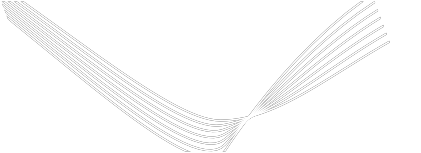 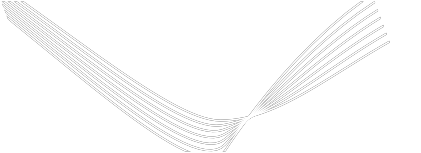 12Unidad 1131517LECCIÓN 4Unidad 1Eje: Forma, espacio y medida22Semanay sesión   Página 	TemaAprendizajeesperado 	Sugerencias didácticasSugerencias para trabajar habilidades asociadas a las dimensiones socioemocionalesEvaluación9 - 41	69	Figuras y cuerpos geométricos4. Construcción de triángulosy criterios de congruenciaAnaliza la existencia y unicidad en la construcción de triángulos, y determina yusa criterios de congruencia de triángulos.Criterios de congruencia(continuación).En el último ejercicio, continúe la discusión y concluyan que la altura trazada es al mismo tiempo bisectriz delángulo y mediatriz del lado opuesto. Indaguen si sucede lo mismo con las otras alturas.Llegar a un resultado nuevo en matemáticasimplica pensar hasta agotar posibilidades en las relaciones geométricas ; comente que la determinación es básica para lograr nuevos resultados.Repita la actividad con un triángulo equilátero y otro escaleno. Evalúe cómollevan a cabo las deducciones.9 - 42	70 - 71	Emplea tus saberes.Refuerce la sección con un ejercicio de cálculode distancias inaccesibles con el trazo de triángulos congruentes.Recreación.En el inciso b, pida que los triángulos generados sean congruentes.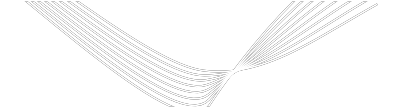 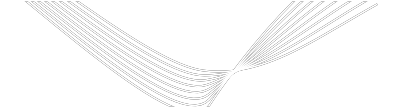 Comente a los alumnos quecon lo visto en la lección, resolverán satisfactoriamente las actividades de la sección “Emplea tus saberes”; así,promoverá en ellos la autoeficacia.Evalúe si manejan adecuadamente los datos necesariospara aplicarlos criterios de congruencia.LECCIÓN 5Unidad 1Eje: Forma, espacio y medida27Semanay sesión   Página 	TemaAprendizajeesperado 	Sugerencias didácticasSugerencias para trabajar habilidades asociadas a las dimensiones socioemocionalesEvaluación10 - 47	76 - 77	Figuras y cuerpos geométricos5. Construcción de cuadriláterosAnaliza la existencia y unicidad en la construcciónde cuadriláteros.Emplea tus saberes. Diseñe y recorte previamente un conjunto de cuadriláteros, muéstrelos y soliciteque indiquen cómo se clasifica cada cuadrilátero. Recreación.Los alumnos serán quienes validen las diferentes respuestas de sus compañeros.Al validar a sus compañeros, inste a los estudiantesa expresarse de forma cordial, clara y oportuna para que trabajen la asertividad.Observe el nivel de comprensión, pidiendo que expliquensi es posible dibujar un cuadrilátero que no sea ninguno de los de la clasificación.10 - 48	78 - 79	Evalúa lo aprendido.Recorra el salón durante la prueba para mantener un control adecuado y resolver dudas. No se permite la calculadora ni el transportador.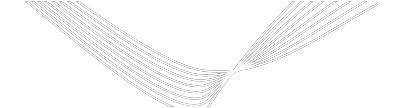 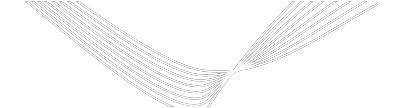 Mejore el manejo del estrés alinformar que restan cinco minutos para finalizar la pruebay que hagan una revisión final.Al terminar, explore qué preguntas fueron más difícilesy cuáles más sencillas.LECCIÓN 6Unidad 1Eje: Análisis de datosLECCIÓN 7Unidad 2Eje: Número, álgebra y variaciónTiempo: 45 min. cada sesión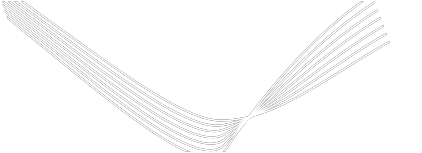 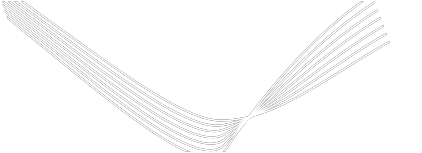 33Semanay sesión   Página 	TemaAprendizajeesperado 	Sugerencias didácticasSugerencias para trabajar habilidades asociadas a las dimensiones socioemocionalesEvaluación16 - 79	121	Multiplicación y división9. Jerarquía de operacionesDetermina y usa la jerarquía de operaciones y los paréntesis en operaciones con números naturales, enteros y decimales(para multiplicación y división,sólo números positivos).Emplea tus saberes.Al terminar la actividad4, solicite a ocho alumnos que expliquen las estrategias que siguieron para llegar a los resultados. De esta manera, todo el grupo podrá corroborar los resultados.Recreación.Proponga que indiquen tres caminos de A a B adicionales ; ejemplo, en el que el producto es 84.Al compartir las estrategias mentales de la actividad 4,los estudiantes que destaquenen esta habilidad ayudarán a sus demás compañeros a comprender nuevas estrategias. Así se promueve el comportamiento prosocial.Verifique que los caminos indicados por el grupo seancorrectos. Revise las estrategias mentales delos alumnos, así como su participación.LECCIÓN 10Unidad 2Eje: Número, álgebra y variación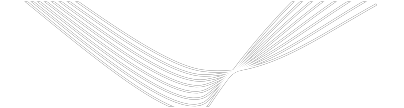 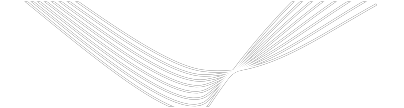 Aprendizaje creativo y recreativo	Matemáticas 140LECCIÓN 11Unidad 2Eje: Número, álgebra y variación42Semanay sesión   Página 	TemaAprendizajeesperado 	Sugerencias didácticasSugerencias para trabajar habilidades asociadas a las dimensiones socioemocionalesEvaluación19 - 95	138 -139Proporciona- lidad11. PorcentajesResuelve problemasde cálculo de porcentajes, de tanto por ciento y de lacantidad base.Evalúa lo aprendido. Recorra el salón durante la prueba para mantener un control adecuado de grupo y resolver dudas.Favorezca en los alumnos el manejo del estrés, durante el desarrollo de la prueba.Al finalizar, explore qué preguntas les parecieron más difíciles y cuáles más sencillas.LECCIÓN 12Unidad 2Eje: Forma, espacio y medida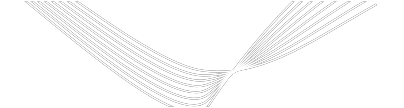 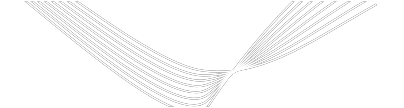 LECCIÓN 13Unidad 2Eje: Análisis de datos49Unidad 251LECCIÓN 14Unidad 3Eje: Número, álgebra y variaciónTiempo: 45 min. cada sesión53LECCIÓN 15Unidad 3Eje: Número, álgebra y variación58Aprendizaje creativo y recreativo	Matemáticas 160LECCIÓN 16Unidad 3Eje: Número, álgebra y variación62LECCIÓN 17Unidad 3Eje: Forma, espacio y medida65LECCIÓN 18Unidad 3Eje: Análisis de datos68Semanay sesión   PáginaSemanay sesión   PáginaSugerencias para trabajarAprendizaje 	habilidadesTema 	esperado 	Sugerencias didácticas 	asociadas a lasdimensiones socioemocionalesSugerencias para trabajarAprendizaje 	habilidadesTema 	esperado 	Sugerencias didácticas 	asociadas a lasdimensiones socioemocionalesSugerencias para trabajarAprendizaje 	habilidadesTema 	esperado 	Sugerencias didácticas 	asociadas a lasdimensiones socioemocionalesSugerencias para trabajarAprendizaje 	habilidadesTema 	esperado 	Sugerencias didácticas 	asociadas a lasdimensiones socioemocionalesEvaluación1 - 113 - 15Número1. Fracciones decimales y sus equivalentesConvierte fracciones decimales a notación decimal y viceversa. Aproxima algunas fraccionesno decimales usando la notación decimal.Infografía.Antes de empezar con la infografía, lean la página13 del libro para que los alumnos visualicen los aprendizajes que trabajarán en la primera unidad. Posteriormente, lean la infografía para propiciar un enfoque más amplio sobre la asignatura. Se sugiere que aplique una evaluación diagnóstica para  valorar el nivel de conocimiento que tiene el grupo.Pida a los alumnos que elaboren objetivos y compromisos enfocados al aprendizaje que iniciarán. De esta manera podrá fomentar su determinacióncon base en la motivación del logro.Verifique que todos hayan elaborado sus objetivos de aprendizaje ; evalúe que éstos sean claros y alcanzables.1 - 216Número1. Fracciones decimales y sus equivalentesConvierte fracciones decimales a notación decimal y viceversa. Aproxima algunas fraccionesno decimales usando la notación decimal.Amplía tus saberes.Al completar los incisosd y e de esta páginapida que algunas parejas compartan grupalmente la(s) estrategia(s)que siguieron para comparar fracciones. Se recomienda que pasen al frente del grupo y usenel pizarrón.Antes de que la primera pareja comente sus estrategias pida a los alumnosque realicen una escucha activa con el objetivo de que capten la mayor parte posible del mensaje que sus compañeros darán.Verifique que las estrategias delos estudiantes sirvan para comparar correctamente las fracciones.1 - 317Número1. Fracciones decimales y sus equivalentesConvierte fracciones decimales a notación decimal y viceversa. Aproxima algunas fraccionesno decimales usando la notación decimal.Amplía tus saberes. Comenten y comparen las respuestas de esta actividad.Unifiquemos criterios. Con base en la respuesta que cada alumno dio ala última pregunta de la página, elabore una conclusión grupal sobre las fracciones decimales.Fomente en sus alumnos el comportamiento prosocial externando que gracias a sus aportaciones individuales, se pudo elaborar una conclusión grupal.Corrobore que la conclusión grupal sea útil para identificar fracciones decimales. Evalúe que sea clara y concisa.Sugerencias para trabajarSemana 	Aprendizaje 	habilidadesy sesión   Página 	Tema 	esperado 	Sugerencias didácticas 	asociadas a las 	Evaluacióndimensiones socioemocionalesSugerencias para trabajarSemana 	Aprendizaje 	habilidadesy sesión   Página 	Tema 	esperado 	Sugerencias didácticas 	asociadas a las 	Evaluacióndimensiones socioemocionalesSugerencias para trabajarSemana 	Aprendizaje 	habilidadesy sesión   Página 	Tema 	esperado 	Sugerencias didácticas 	asociadas a las 	Evaluacióndimensiones socioemocionalesSugerencias para trabajarSemana 	Aprendizaje 	habilidadesy sesión   Página 	Tema 	esperado 	Sugerencias didácticas 	asociadas a las 	Evaluacióndimensiones socioemocionalesSugerencias para trabajarSemana 	Aprendizaje 	habilidadesy sesión   Página 	Tema 	esperado 	Sugerencias didácticas 	asociadas a las 	Evaluacióndimensiones socioemocionalesSugerencias para trabajarSemana 	Aprendizaje 	habilidadesy sesión   Página 	Tema 	esperado 	Sugerencias didácticas 	asociadas a las 	Evaluacióndimensiones socioemocionalesSugerencias para trabajarSemana 	Aprendizaje 	habilidadesy sesión   Página 	Tema 	esperado 	Sugerencias didácticas 	asociadas a las 	Evaluacióndimensiones socioemocionales1 - 418 - 19Número1. Fracciones decimales y sus equivalentesConvierte fracciones decimales a notación decimal y viceversa. Aproxima algunas fraccionesno decimales usando la notación decimal.Amplía tus saberes(continuación).Al terminar de responder las actividades, leanen plenaria la sección “Unifiquemos criterios” para que los alumnos aclaren dudas yaporten comentarios a la resolución de los ejercicios que hicieron. Solicite una tarea de lo visto en clase.Plantee a los estudiantes que mantener un esfuerzo constante en la resoluciónde ejercicios les permitirá concretar un aprendizajemás profundodel tema. De esta forma motivará la perseverancia en los alumnos.Evalúe que los estudiantes hayan resueltosatisfactoriamente los ejercicios de tarea y canalicelas dudas que pudieran aparecer.1 - 520Número1. Fracciones decimales y sus equivalentesConvierte fracciones decimales a notación decimal y viceversa. Aproxima algunas fraccionesno decimales usando la notación decimal.Amplía tus saberes(continuación).Al concluir lasactividades 6 y 7 resuelva las dudas que surjan. Corrobore que todos los alumnos respondieron satisfactoriamente. Solicite una tarea conla sección “Usa la TIC”. Conviene que pida a los alumnos que envíen una captura de pantalla con la retroalimentación dela TIC.Indique que la calificación que obtendrán en la tarea dependerá de la fecha y hora enla que sea enviada. Es importante brindarles la oportunidad deque administren su tiempo y tengan la ocasión de tomar responsablemente sus decisiones.Asigne la mayor calificacióncon base en la fecha y hora que usted fije. La calificación debe disminuir en el transcurso del fin de semana.2 - 621 – 22Número1. Fracciones decimales y sus equivalentesConvierte fracciones decimales a notación decimal y viceversa. Aproxima algunas fraccionesno decimales usando la notación decimal.Fracciones no decimales. Atiendan la sección “Unifiquemos criterios”. Al terminar la parte dela actividad 11, forme equipos de trabajo y resuelvan 10 ejercicios análogos a los de esta actividad. En la sección “Desarrollo histórico”, pida a los estudiantes que proporcionen datos sobre la época parafomentar su imaginación histórica.Al atender la sección “Escucha y valora” procure que comenten la autopercepción que tienen sobre el rol del trabajo doméstico que llevan en sus hogares.Intercambie las respuestas de los equipos para que se califiquen entre ellos. Deberán evaluar que los equipos hayanresuelto bien los 10 ejercicios.Semanay sesión   PáginaSemanay sesión   PáginaSugerencias para trabajarAprendizaje 	habilidadesTema 	esperado 	Sugerencias didácticas 	asociadas a lasdimensiones socioemocionalesSugerencias para trabajarAprendizaje 	habilidadesTema 	esperado 	Sugerencias didácticas 	asociadas a lasdimensiones socioemocionalesSugerencias para trabajarAprendizaje 	habilidadesTema 	esperado 	Sugerencias didácticas 	asociadas a lasdimensiones socioemocionalesSugerencias para trabajarAprendizaje 	habilidadesTema 	esperado 	Sugerencias didácticas 	asociadas a lasdimensiones socioemocionalesEvaluación2 - 723 - 24Número1. Fracciones decimales y sus equivalentesConvierte fracciones decimales a notación decimal y viceversa. Aproxima algunas fraccionesno decimales usando la notación decimal.Fracciones no decimales(continuación).Antes de comenzar con las actividades 12 y13, atiendan la sección “Glosario” y solicite que resuelvan algunos casos puntuales en los que se tengan que truncar cifras decimales. Al finalizar, solicite a tres alumnos que pasen a dar una explicación sobre lo que significa truncar.Propicie en los alumnos participantes el manejo de sus emociones por lo que puedan llegar a experimentar al exponer sus ideas frente al grupo.Evalúe el manejo emocional de los participantes. Analice si son capaces de guiar sanamente sus emociones.2 - 825 - 26Número1. Fracciones decimales y sus equivalentesConvierte fracciones decimales a notación decimal y viceversa. Aproxima algunas fraccionesno decimales usando la notación decimal.Fracciones no decimales(continuación).Atienda grupalmente la sección “Unifiquemos criterios”, y pida alos alumnos resolver la actividad 14 de manera individual ;al finalizar forme parejas y solicite que comparen sus resultados y procedimientos, haciendo hincapiéen que analicen las similitudes y diferencias.Pida que brinden su apoyo al buscar los aciertos en los procedimientos de sus compañerosy que haganlas correcciones necesarias a estos aciertos. Deesta manera, se tienen en cuenta las habilidades del compañeroy se propicia la resolución de conflictosinterpersonales.Pida que resuelvan otro ejercicio con mayordificultad para corroborar que todo el grupo comprende el procedimiento desarrollado en la página 25.2 - 926 - 27Número1. Fracciones decimales y sus equivalentesConvierte fracciones decimales a notación decimal y viceversa. Aproxima algunas fraccionesno decimales usando la notación decimal.Emplea tus saberes. Al terminar las actividades, formen una plenaria para comentar los razonamientos que usaron en la última respuesta.Recreación.Cuando todos finalicen, pida que dibujen en el pizarrón sus diferentes respuestas.Invítelos a reconocer y entender los procedimientos creativos quesus compañeros emplearon en la "Recreación". Para esto, solicite que trabajen la escucha activa.Evalúe la creatividad y diversidad de respuestas que los alumnos puedenaportar en la"Recreación".Sugerencias para trabajarSemana 	Aprendizaje 	habilidadesy sesión   Página 	Tema 	esperado 	Sugerencias didácticas 	asociadas a las 	Evaluacióndimensiones socioemocionalesSugerencias para trabajarSemana 	Aprendizaje 	habilidadesy sesión   Página 	Tema 	esperado 	Sugerencias didácticas 	asociadas a las 	Evaluacióndimensiones socioemocionalesSugerencias para trabajarSemana 	Aprendizaje 	habilidadesy sesión   Página 	Tema 	esperado 	Sugerencias didácticas 	asociadas a las 	Evaluacióndimensiones socioemocionalesSugerencias para trabajarSemana 	Aprendizaje 	habilidadesy sesión   Página 	Tema 	esperado 	Sugerencias didácticas 	asociadas a las 	Evaluacióndimensiones socioemocionalesSugerencias para trabajarSemana 	Aprendizaje 	habilidadesy sesión   Página 	Tema 	esperado 	Sugerencias didácticas 	asociadas a las 	Evaluacióndimensiones socioemocionalesSugerencias para trabajarSemana 	Aprendizaje 	habilidadesy sesión   Página 	Tema 	esperado 	Sugerencias didácticas 	asociadas a las 	Evaluacióndimensiones socioemocionalesSugerencias para trabajarSemana 	Aprendizaje 	habilidadesy sesión   Página 	Tema 	esperado 	Sugerencias didácticas 	asociadas a las 	Evaluacióndimensiones socioemocionales2 - 1028 - 29Número2. La recta numéricaOrdena fracciones y números decimales.Activa  tus saberes. Al finalizar las actividades de esta sección, trace en el pizarrón una longitud que considere adecuada y pida aleatoriamente alos alumnos que ubiquen algunas distancias semejantes a las que trabajaron en el libro.Se puede ayudar de un flexómetro o de una regla graduada de un metro.Propicie que los estudiantes utilicen sus habilidades de forma empática, ayudando a los compañeros que pasen al pizarrón a ubicar las distancias en la longitud establecida.Permita que la evaluación sea llevada a cabo en forma deplenaria ; solicite retroalimentación grupal en los casos necesarios.3 - 1130Número2. La recta numéricaOrdena fracciones y números decimales.Amplía tus saberes.Al finalizar las actividades2 y 3, lean en grupo la sección “Unifiquemos criterios”. Pida a los alumnos que escribanuna estrategia con la cual podrían diferenciar los símbolos mayor que y menor que.Los estudiantes deberán usar el conocimiento y la inteligencia para desarrollar una perspectiva razonada yjustificada sobre los símbolos > y <.Evalúe si las estrategias planteadas describen correctamente la diferencia de los símbolos.3 - 1231 - 32Número2. La recta numéricaOrdena fracciones y números decimales.Amplía tus saberes(continuación).Al finalizar la lectura de la sección “Unifiquemos criterios”, así como las actividades 5, 6 y 7, forme equipos y solicite que discutan si en algún momento ya no será posible ubicar números entre 0.4 y 0.5, segúnel mecanismo expuesto en la sección antes mencionada. Solicite que cada equipo escriba sus conclusiones y las leanen plenaria.Comente la sección “Escucha y valora”, y haga referencia a la habilidad toma de perspectiva para que los alumnos consideren su alimentación bajo una perspectiva saludable, en lugarde una que fomente los malos hábitos alimenticios.Evalúe las diferentes conclusiones de sus estudiantes y compare quétan cercanas sonéstas a la idea del infinito.Sugerencias para trabajarSemana 	Aprendizaje 	habilidadesy sesión   Página 	Tema 	esperado 	Sugerencias didácticas 	asociadas a las 	Evaluacióndimensiones socioemocionalesSugerencias para trabajarSemana 	Aprendizaje 	habilidadesy sesión   Página 	Tema 	esperado 	Sugerencias didácticas 	asociadas a las 	Evaluacióndimensiones socioemocionalesSugerencias para trabajarSemana 	Aprendizaje 	habilidadesy sesión   Página 	Tema 	esperado 	Sugerencias didácticas 	asociadas a las 	Evaluacióndimensiones socioemocionalesSugerencias para trabajarSemana 	Aprendizaje 	habilidadesy sesión   Página 	Tema 	esperado 	Sugerencias didácticas 	asociadas a las 	Evaluacióndimensiones socioemocionalesSugerencias para trabajarSemana 	Aprendizaje 	habilidadesy sesión   Página 	Tema 	esperado 	Sugerencias didácticas 	asociadas a las 	Evaluacióndimensiones socioemocionalesSugerencias para trabajarSemana 	Aprendizaje 	habilidadesy sesión   Página 	Tema 	esperado 	Sugerencias didácticas 	asociadas a las 	Evaluacióndimensiones socioemocionalesSugerencias para trabajarSemana 	Aprendizaje 	habilidadesy sesión   Página 	Tema 	esperado 	Sugerencias didácticas 	asociadas a las 	Evaluacióndimensiones socioemocionales3 - 1333Número2. La recta numéricaOrdena fracciones y números decimales.Amplía tus saberes (continuación). Después de abordar la sección “Unifiquemoscriterios” y las actividades8 y 9, pida resolver 10 ejercicios en los que comparen fraccionescon números decimales. Solicite de tarea que trabajen con lo que se indica en la sección “Usa la TIC”.Comente al grupo que deberánasumir la tolerancia a la frustraciónen caso de no haber ordenado correctamente las fracciones. Indique la importancia de la perseverancia en el logro de objetivos.Verifique que sus alumnos hayan utilizadoel signo de orden correcto en la comparación de los 10 ejercicios extras.3 - 1434 - 36Número2. La recta numéricaOrdena fracciones y números decimales.Amplía tus saberes(continuación).Al concluir la actividad10, comenten las respuestas del inciso e. Aborden la sección “Unifiquemos criterios”, coloque en el pizarrón cinco ejercicios y solicite que sean resueltos y explicados por cinco alumnos. En la sección “Desarrollo histórico” explique el porquéde la división delas matemáticas dePitágoras.Solicite la participación de los alumnos con base en laautoconciencia; mencione que ésta es necesaria para que se consideren capaces de guiar sus acciones hacia la resolución y explicación de un ejercicio.Solicite al grupo que evalúen a los compañeros que pasaron al frente y se aseguren de que han resuelto correctamentelos ejercicios. Evalúe su participación.3 - 1536 - 37Número2. La recta numéricaOrdena fracciones y números decimales.Emplea tus saberes. Permita que los alumnos comenten la justificación que dieron al responder la actividad 13. Permita que entre ellos aclaren dudas.Recreación.Al contestar los tres incisos, dibuje en el pizarrón un arreglo semejante y pida que representen ensu cuaderno algunas fracciones del arreglo.Repita algunas fracciones quese usaron para el arreglo del libro ; ahora los alumnos deberán representar, en el arreglo que usted propuso,con el objetivo de incitar el proceso creativo con la equivalencia de fracciones.Corrobore que las fracciones correspondientes al arreglo propuestoson correctas. Considere la creatividad en las respuestasal momento de evaluar.Sugerencias para trabajarSemana 	Aprendizaje 	habilidadesy sesión   Página 	Tema 	esperado 	Sugerencias didácticas 	asociadas a las 	Evaluacióndimensiones socioemocionalesSugerencias para trabajarSemana 	Aprendizaje 	habilidadesy sesión   Página 	Tema 	esperado 	Sugerencias didácticas 	asociadas a las 	Evaluacióndimensiones socioemocionalesSugerencias para trabajarSemana 	Aprendizaje 	habilidadesy sesión   Página 	Tema 	esperado 	Sugerencias didácticas 	asociadas a las 	Evaluacióndimensiones socioemocionalesSugerencias para trabajarSemana 	Aprendizaje 	habilidadesy sesión   Página 	Tema 	esperado 	Sugerencias didácticas 	asociadas a las 	Evaluacióndimensiones socioemocionalesSugerencias para trabajarSemana 	Aprendizaje 	habilidadesy sesión   Página 	Tema 	esperado 	Sugerencias didácticas 	asociadas a las 	Evaluacióndimensiones socioemocionalesSugerencias para trabajarSemana 	Aprendizaje 	habilidadesy sesión   Página 	Tema 	esperado 	Sugerencias didácticas 	asociadas a las 	Evaluacióndimensiones socioemocionalesSugerencias para trabajarSemana 	Aprendizaje 	habilidadesy sesión   Página 	Tema 	esperado 	Sugerencias didácticas 	asociadas a las 	Evaluacióndimensiones socioemocionales4 - 1638Adición y sustracción3. Adición y sustracciónResuelve problemas de suma y resta con números enteros, fraccionesy decimales positivos y negativos.Activa  tus saberes. De manera individual solicite a los alumnos hacer el análisis del economista desde la recta numérica hasta el inciso h. Indique que deberán revisar los casos de las empresas Astros y Fentras.Pregunte en qué empresa invertirían su dinero si ellos fuesen accionistas. Pida una tomade decisiones responsable analizando las consecuencias.Atienda la manera en la que los estudiantes plantean cuál empresa ganay cuál pierde puntos.4 - 1739Adición y sustracción3. Adición y sustracciónResuelve problemas de suma y resta con números enteros, fraccionesy decimales positivos y negativos.Adición.Coloque en el pizarrón las cinco rectas numéricas del libro, para calcular el total de los incisos c, d y e. Solicite que pasen al pizarrón diferentes parejas para explicar qué estrategia siguieron para calcular dicho total. Además, pida que representenen la recta los puntos ganados y perdidos, así como el total.Indique que practiquen la escucha activa para captar la mayor parte del mensaje que darán las parejasparticipantes sobre sus estrategias.Plantee pregun- tas al grupo so- bre las estrategias expuestas para comprobar que el mensaje fue claro y se captó satis- factoriamente.4 - 1840 - 41Adición y sustracción3. Adición y sustracciónResuelve problemas de suma y resta con números enteros, fraccionesy decimales positivos y negativos.Adición (continuación). Lean en plenaria la sección “Unifiquemos criterios”.  Al concluir la actividad 2 comenten las respuestas que dieronal inciso c. Analice las respuestas del grupo y promueva un debate en el que usted sea el moderador. Dirija la discusión al correctoanálisis de los signos que resultan al sumar dos cantidades con signo distinto.Promueva un debate respetuoso en el que se tengan en cuenta las ideas de todos los alumnos para que practiquenel manejode conflictos interpersonales adecuadamente.Evalúe que las participacionesen el debate sean claras, concisas y estén enfocadasúnicamente al tema. Valide dichasparticipaciones.Sugerencias para trabajarSemana 	Aprendizaje 	habilidadesy sesión   Página 	Tema 	esperado 	Sugerencias didácticas 	asociadas a las 	Evaluacióndimensiones socioemocionalesSugerencias para trabajarSemana 	Aprendizaje 	habilidadesy sesión   Página 	Tema 	esperado 	Sugerencias didácticas 	asociadas a las 	Evaluacióndimensiones socioemocionalesSugerencias para trabajarSemana 	Aprendizaje 	habilidadesy sesión   Página 	Tema 	esperado 	Sugerencias didácticas 	asociadas a las 	Evaluacióndimensiones socioemocionalesSugerencias para trabajarSemana 	Aprendizaje 	habilidadesy sesión   Página 	Tema 	esperado 	Sugerencias didácticas 	asociadas a las 	Evaluacióndimensiones socioemocionalesSugerencias para trabajarSemana 	Aprendizaje 	habilidadesy sesión   Página 	Tema 	esperado 	Sugerencias didácticas 	asociadas a las 	Evaluacióndimensiones socioemocionalesSugerencias para trabajarSemana 	Aprendizaje 	habilidadesy sesión   Página 	Tema 	esperado 	Sugerencias didácticas 	asociadas a las 	Evaluacióndimensiones socioemocionalesSugerencias para trabajarSemana 	Aprendizaje 	habilidadesy sesión   Página 	Tema 	esperado 	Sugerencias didácticas 	asociadas a las 	Evaluacióndimensiones socioemocionales4 - 1941Adición y sustracción3. Adición y sustracciónResuelve problemas de suma y resta con números enteros, fraccionesy decimales positivos y negativos.Adición (continuación). Después de trabajar la sección “Unifiquemos criterios”, forme equipos de cuatro personas y solicite a los alumnosque anoten el concepto de valor absoluto enuna hoja de papel bond. Brinde la libertad de plasmar el concepto con los colores y dibujos que ellos consideren útiles.Para fomentar el comportamiento prosocial, pida alos estudiantes que peguen sus láminas en los lugares dela escuela que ellos consideren adecuados. Mencione porqué es importante compartir el conocimiento en la comunidad escolar.Revise quelos conceptos plasmados por los alumnos sean correctos. Además, tenga en cuenta lacreatividad de los equipos.4 - 2042 - 43Adición y sustracción3. Adición y sustracciónResuelve problemas de suma y resta con números enteros, fraccionesy decimales positivos y negativos.Adición (continuación). Al concluir la actividad 4, solicite a todas lasparejas que lean sus respuestas del inciso f. Resalte las diferenciasy similitudes que pudieran existir en las respuestas, y elabore un procedimiento grupal para sumar dos números con signo diferente, basados en el valor absoluto.Rescate la habilidad de trabajar en equipo para guiarlas participaciones del grupo haciael objetivo de la formulación de un procedimiento.Verifique que el procedimiento que formulóel grupo sirve para sumar correctamente dos números con signos diferentes.5 - 2143Adición y sustracción3. Adición y sustracciónResuelve problemas de suma y resta con números enteros, fraccionesy decimales positivos y negativos.Adición (continuación). Aborden la sección “Unifiquemos criterios”. Al terminar la actividad5, seleccione a ocho alumnos para que resuelvan un inciso en el pizarrón. Demanera grupal, sigan el procedimiento de cada uno y validen su respuesta. En la sección “Desarrollo histórico” explique cómo se plasmaba antes de 1557el concepto de igualdad.Fomente, entre quienes participaron, la habilidad de aceptar sanamente los errores que cometan. Indique que pueden replantear sus procedimientos para llegar al resultado correcto.Verifique que los alumnos respondan adecuadamente cada uno de los incisos. En caso contrario, solicite la intervención del grupo.Sugerencias para trabajarSemana 	Aprendizaje 	habilidadesy sesión   Página 	Tema 	esperado 	Sugerencias didácticas 	asociadas a las 	Evaluacióndimensiones socioemocionalesSugerencias para trabajarSemana 	Aprendizaje 	habilidadesy sesión   Página 	Tema 	esperado 	Sugerencias didácticas 	asociadas a las 	Evaluacióndimensiones socioemocionalesSugerencias para trabajarSemana 	Aprendizaje 	habilidadesy sesión   Página 	Tema 	esperado 	Sugerencias didácticas 	asociadas a las 	Evaluacióndimensiones socioemocionalesSugerencias para trabajarSemana 	Aprendizaje 	habilidadesy sesión   Página 	Tema 	esperado 	Sugerencias didácticas 	asociadas a las 	Evaluacióndimensiones socioemocionalesSugerencias para trabajarSemana 	Aprendizaje 	habilidadesy sesión   Página 	Tema 	esperado 	Sugerencias didácticas 	asociadas a las 	Evaluacióndimensiones socioemocionalesSugerencias para trabajarSemana 	Aprendizaje 	habilidadesy sesión   Página 	Tema 	esperado 	Sugerencias didácticas 	asociadas a las 	Evaluacióndimensiones socioemocionalesSugerencias para trabajarSemana 	Aprendizaje 	habilidadesy sesión   Página 	Tema 	esperado 	Sugerencias didácticas 	asociadas a las 	Evaluacióndimensiones socioemocionales5 - 2244Adición y sustracción3. Adición y sustracciónResuelve problemas de suma y resta con números enteros, fraccionesy decimales positivos y negativos.Adición (continuación).Elabore un torneo conel juego planteado de la actividad 6; después de responder las preguntas, los alumnos que ganaron en la primera ronda avanzarán durante el torneo hasta llegaral alumno campeón. Para la sección “Sigue aprendiendo” se sugiere que consiga el libro mencionado y lo muestre en la clase.Exprese al grupo los beneficios de generar el hábito de la lectura. Comente la importanciade postergar satisfacciones inmediataspara alcanzar la satisfacción de aprender.Durante el torneo, supervise que las reglas establecidasse cumplan. Evalúe los procedimientos de las sumas con valor absoluto en el desarrollo del torneo.5 - 2345Adición y sustracción3. Adición y sustracciónResuelve problemas de suma y resta con números enteros, fraccionesy decimales positivos y negativos.Adición (continuación). En plenaria favorezca que trabajen la sección “Unifiquemos criterios” y comenten en qué otras operaciones aritméticas se aplica la conmutatividad.Para la actividad,pida que cada equipo exponga los dos problemas que hicieron, así como las estrategias que siguieron.Exponga a sus alumnos la importancia del trabajo en equipo. Mencione que para obtener un buen flujo de trabajoy alcanzar los objetivos, todos los integrantesdeberán aportar sus habilidades.Evalúe los problemas y las estrategiasplanteadas por los alumnos. Verifique que se hayan resuelto correctamente.5 - 2446Adición y sustracción3. Adición y sustracciónResuelve problemas de suma y resta con números enteros, fraccionesy decimales positivos y negativos.Adición (continuación).Con base en el inciso c de la activad 8 y el d de la actividad 9, solicite que elaboren una estrategia para resolver este tipo deejercicios. Solicite como tarea que lleven a cabo la sección “Usa la TIC”,y pida capturas de pantalla para corroborar que ingresaron al sitio web y contestaron las actividades de práctica.Fomente la motivación de los alumnos por el aprendizajey comente la importancia de practicar con perseverancia las matemáticas por todos los medios disponibles, ya sean escritos o electrónicos.Revise que las estrategias que elaboraron los estudiantes, resulten eficientes en la resolución de estos ejercicios.Semanay sesión   PáginaSemanay sesión   PáginaSugerencias para trabajarAprendizaje 	habilidadesTema 	esperado 	Sugerencias didácticas 	asociadas a lasdimensiones socioemocionalesSugerencias para trabajarAprendizaje 	habilidadesTema 	esperado 	Sugerencias didácticas 	asociadas a lasdimensiones socioemocionalesSugerencias para trabajarAprendizaje 	habilidadesTema 	esperado 	Sugerencias didácticas 	asociadas a lasdimensiones socioemocionalesSugerencias para trabajarAprendizaje 	habilidadesTema 	esperado 	Sugerencias didácticas 	asociadas a lasdimensiones socioemocionalesEvaluación5 - 2547 - 48Adición y sustracción3. Adición y sustracciónResuelve problemas de suma y resta con números enteros, fraccionesy decimales positivos y negativos.Sustracción.Seleccione al azar parejas para que presenten las explicaciones a las que llegaron al hacer una resta de dos númeroscon signos iguales (para la página 47) y de dos números con signos diferentes (parala página 48). Después, revisen en plenaria la sección “Unifiquemos criterios”.Antes de que la primera pareja presente sus explicaciones, indique las ventajas de tener un adecuado manejo del estrés a la hora dehablar en público. También mencione la importanciade transmitir el mensaje de forma clara y concisa.Corrobore que las explicaciones que ofrecen los alumnos estén bien planteadas. Solicite quetodo el grupo verifique y compare las estrategias.6 - 2649Adición y sustracción3. Adición y sustracciónResuelve problemas de suma y resta con números enteros, fraccionesy decimales positivos y negativos.Sustracción (continuación). Después de responder las actividades 11 y 12, junte a dos equipos para intercambiarlas respuestas y verificar si contestaron satisfactoriamente. En caso de que un equipo presente deficiencias en las respuestas, el otro equipo deberá explicar qué errores detectaron y cómo solucionarlos.El apoyo entre equipos generará un ambiente deconvivencia grupal ; es recomendable que usted indique por qué es importante generar un comportamiento prosocial en el salón de clases.Compruebe que las respuestas de las actividades sean correctasen todos los equipos yevalúe el trabajo colaborativo y el apoyo brindado.6 - 2750Adición y sustracción3. Adición y sustracciónResuelve problemas de suma y resta con números enteros, fraccionesy decimales positivos y negativos.Emplea tus saberes. Cuando los alumnos hayan terminadode responder las actividades, seleccione a tres de ellos para queexpliquen las estrategias que siguieron para hallar la solución. El grupo deberá evaluar si los resultados son correctos o, de lo contrario, dar una retroalimentación.Indique a los estudiantes la importancia de la autoeficacia para guiar sus acciones hacia los resultados que buscan en los problemas, tantoen las matemáticas como en la exposición.Verifique que no existan inconsistenciasen las estrategias de los alumnosy corroborelos resultados. Evalúe la participación grupal.Sugerencias para trabajarSemana 	Aprendizaje 	habilidadesy sesión   Página 	Tema 	esperado 	Sugerencias didácticas 	asociadas a las 	Evaluacióndimensiones socioemocionalesSugerencias para trabajarSemana 	Aprendizaje 	habilidadesy sesión   Página 	Tema 	esperado 	Sugerencias didácticas 	asociadas a las 	Evaluacióndimensiones socioemocionalesSugerencias para trabajarSemana 	Aprendizaje 	habilidadesy sesión   Página 	Tema 	esperado 	Sugerencias didácticas 	asociadas a las 	Evaluacióndimensiones socioemocionalesSugerencias para trabajarSemana 	Aprendizaje 	habilidadesy sesión   Página 	Tema 	esperado 	Sugerencias didácticas 	asociadas a las 	Evaluacióndimensiones socioemocionalesSugerencias para trabajarSemana 	Aprendizaje 	habilidadesy sesión   Página 	Tema 	esperado 	Sugerencias didácticas 	asociadas a las 	Evaluacióndimensiones socioemocionalesSugerencias para trabajarSemana 	Aprendizaje 	habilidadesy sesión   Página 	Tema 	esperado 	Sugerencias didácticas 	asociadas a las 	Evaluacióndimensiones socioemocionalesSugerencias para trabajarSemana 	Aprendizaje 	habilidadesy sesión   Página 	Tema 	esperado 	Sugerencias didácticas 	asociadas a las 	Evaluacióndimensiones socioemocionales6 - 2851Adición y sustracción3. Adición y sustracciónResuelve problemas de suma y resta con números enteros, fraccionesy decimales positivos y negativos.Recreación.En cuanto los alumnos concluyan la resolución de los cuadros mágicos, solicite que, por parejas, elaboren uno diferente ; deberán intercambiarlo con otra pareja para que ambos cuadros mágicos se resuelvan. Al finalizar el trabajo en parejas, invítelos a verificarsi la solución de sus compañeros es correcta.Promueva que utilicen números distintos que incluyan signos contrarios para fomentar su proceso creativo.Revise que los cuadros mágicos que elaboren sus alumnos, tengan una dificultad adecuada ; además, evalúela creatividad que invirtieron.6 - 2952 - 53Adición y sustracción3. Adición y sustracciónResuelve problemas de suma y resta con números enteros, fraccionesy decimales positivos y negativos.Evalúa lo aprendido.Las preguntas se deben responder individualmente.Para esta evaluación, no permita el uso de calculadora. Supervise que no haya alumnos copiando y quetodos trabajen a un ritmo semejante en la resolución de losejercicios. Proporcióneles hojas para quepuedan elaborar sus procedimientos. Avise con anticipación cuando el tiempo para resolver la prueba esté por concluir.Motive a los jóvenes a fijarse el objetivo de obtener lamejor calificación posible en la prueba. Promueva la motivación de logro para que tengan confianzaen sus habilidades y conocimientos.Apoye su evaluación con la tabla hecha por ellos paraidentificar si hay temas que deban ser revisadosy ayúdelos en los temas que más se les complicaron.Sugerencias para trabajarSemana 	Aprendizaje 	habilidadesy sesión   Página 	Tema 	esperado 	Sugerencias didácticas 	asociadas a lasdimensiones socioemocionalesSugerencias para trabajarSemana 	Aprendizaje 	habilidadesy sesión   Página 	Tema 	esperado 	Sugerencias didácticas 	asociadas a lasdimensiones socioemocionalesSugerencias para trabajarSemana 	Aprendizaje 	habilidadesy sesión   Página 	Tema 	esperado 	Sugerencias didácticas 	asociadas a lasdimensiones socioemocionalesSugerencias para trabajarSemana 	Aprendizaje 	habilidadesy sesión   Página 	Tema 	esperado 	Sugerencias didácticas 	asociadas a lasdimensiones socioemocionalesSugerencias para trabajarSemana 	Aprendizaje 	habilidadesy sesión   Página 	Tema 	esperado 	Sugerencias didácticas 	asociadas a lasdimensiones socioemocionalesSugerencias para trabajarSemana 	Aprendizaje 	habilidadesy sesión   Página 	Tema 	esperado 	Sugerencias didácticas 	asociadas a lasdimensiones socioemocionalesEvaluación6 - 3054 - 56Figuras y cuerpos geométricos4. Construcción de triángulosy criterios de congruenciaAnaliza la existencia y unicidad en la construcción de triángulos, y determina yusa criterios de congruencia de triángulos.Infografía.Lean en plenaria la infografía y discuta los inconvenientes de las formas de medición antiguas.Como tarea encargue que investiguen un ejemplo adicional de las aplicaciones de lageometría en tecnología o arquitectura.Activa  tus saberes. Trabaje la actividad en equipos. Para laúltima pregunta dela actividad, pida que escojan para presentar en plenaria, sólo una de las propuestas que pensaron.Básese en lasección “Desarrollo histórico” para reflexionar conlos alumnos que algunos resultados en geometríaque se revisarán en el curso, son antiquísimos ; estole permitirá situarse históricamente respecto a los conocimientos que adquieren y aportar positivamente a su autopercepción.Valide las propuestas y corrobore que los criterios que dominen seanla medida de los ángulos y las relaciones entre los lados de las figuras.Por ejemplo, una clasificación por colores no aporta al aprendizaje.7 - 3157Figuras y cuerpos geométricos4. Construcción de triángulosy criterios de congruenciaAnaliza la existencia y unicidad en la construcción de triángulos, y determina yusa criterios de congruencia de triángulos.Construcción de triángulos.Empiece mostrando al grupo los ejemplos más destacados de la tarea de la infografía.Para la actividad 2, muestre grupalmente la técnica de trazar triángulos usando el compás. Interesa sobretodo, que adviertan por medio de esa técnica y de las circunferencias que se forman, la imposibilidad de trazar un triángulo con ciertas ternas.El análisis de casos singulares, cuandose revisa un teorema en matemáticas, fomenta que el alumno confíe en lo que ha aprendido y en sus capacidades, para construir una motivación de logro.Discuta las ternas en las que la suma delos dos números menores, es igual al tercer número. Evalúe si pueden explicar quesí se forma un triángulo, usando la técnica del compás.Semanay sesión   PáginaSemanay sesión   PáginaSugerencias para trabajarTema 	Aprendizaje    Sugerencias didácticas 		habilidades 	Evaluación esperado 	asociadas a lasdimensiones socioemocionalesSugerencias para trabajarTema 	Aprendizaje    Sugerencias didácticas 		habilidades 	Evaluación esperado 	asociadas a lasdimensiones socioemocionalesSugerencias para trabajarTema 	Aprendizaje    Sugerencias didácticas 		habilidades 	Evaluación esperado 	asociadas a lasdimensiones socioemocionalesSugerencias para trabajarTema 	Aprendizaje    Sugerencias didácticas 		habilidades 	Evaluación esperado 	asociadas a lasdimensiones socioemocionalesSugerencias para trabajarTema 	Aprendizaje    Sugerencias didácticas 		habilidades 	Evaluación esperado 	asociadas a lasdimensiones socioemocionales7 - 3258Figuras y cuerpos geomé- tricos4. Construcción de triángulosy criterios de congruenciaAnaliza la existencia y unicidad en la construcción de triángulos, y determina yusa criterios de congruencia de triángulos.Unifiquemos criterios. Comience leyendo esta sección para recuperar lo aprendido previamente. Para la actividad siguiente, en el inciso e, pida que intercambien respuestas con el compañero más cercanoy que cada uno trace con regla y compás el modelo de la actividad con las medidas que propuso su compañero.La empatía es una habilidad necesaria y útil, cuando se requiere señalar errores de otras personas.Es importarte expresar una crítica, considerandola respuestas emocional del otro.Identifique los modelos que no pudierontrazarse y solicite que el alumno explique cuálfue el error cometido en las medidas proporcionadas por su compañero.7 - 3359Figuras y cuerpos geomé- tricos4. Construcción de triángulosy criterios de congruenciaAnaliza la existencia y unicidad en la construcción de triángulos, y determina yusa criterios de congruencia de triángulos.Construcción de triángulos (continuación). Para la actividad 4,comparen los triángulos, y ponga énfasis en quela respuesta de todos los equipos fue la mismaen el inciso a. Para el inciso c haga ver que la figura que resultó fue un triángulo.Es importante que noten que el resultado fue construido de manera grupal. Comente que los vínculos conotras personas y el comportamiento prosocial, les permiten construir conocimiento.Discutan cuál es la diferencia entre el criterio del inciso a y el del c. Lleguena la conclusión de que son equivalentes.7 - 3460 - 61Figuras y cuerpos geomé- tricos4. Construcción de triángulosy criterios de congruenciaAnaliza la existencia y unicidad en la construcción de triángulos, y determina yusa criterios de congruencia de triángulos.Construcción de triángulos(continuación).Para la actividad 5, en plenaria haga notar que las respuestas correctas de los incisos b y c son las mismas para todos aunque hayan hecho diferentes diseños.Unifiquemos criterios. Reflexione sobre lo que quiere decir la palabra congruente en esta sección. Complementela actividad 7 con un ejercicio similar.En la actividad 5, al constatar que su construcción tiene las mismas propiedades que la de los otros compañeros, los jóvenes puedenvalorar y reconocer sus capacidades, además de enriquecer su autopercepción.Reflexionensobre qué sucede si las rectas de la actividad 7 no son paralelas. Evalúe si comprendieron que esta condición es fundamentalpara las igualdades en el arreglo.Semanay sesión   PáginaSemanay sesión   PáginaSugerencias para trabajarTema 	Aprendizaje 	Sugerencias didácticas 		habilidades 	Evaluación esperado 		asociadas a lasdimensiones socioemocionalesSugerencias para trabajarTema 	Aprendizaje 	Sugerencias didácticas 		habilidades 	Evaluación esperado 		asociadas a lasdimensiones socioemocionalesSugerencias para trabajarTema 	Aprendizaje 	Sugerencias didácticas 		habilidades 	Evaluación esperado 		asociadas a lasdimensiones socioemocionalesSugerencias para trabajarTema 	Aprendizaje 	Sugerencias didácticas 		habilidades 	Evaluación esperado 		asociadas a lasdimensiones socioemocionalesSugerencias para trabajarTema 	Aprendizaje 	Sugerencias didácticas 		habilidades 	Evaluación esperado 		asociadas a lasdimensiones socioemocionales7 - 3562Figuras y cuerpos geométricos4. Construcción de triángulosy criterios de congruenciaAnaliza la existencia y unicidad en la construcción de triángulos, y determina yusa criterios de congruencia de triángulos.Unifiquemos criterios.Lean grupalmenteesta sección y recupere los aprendizajes de la sesión anterior. Parala actividad 8 puede ampliar las relaciones deángulos entre paralelas, abordando conceptos como ángulos alternos internos.Recuerde a los alumnos quelo trabajado enángulos entre paralelas, les servirá paraobtener resultados consistentes. Esto aportará a su motivación al logro.Modifique los datos del inciso c y en plenaria llenen la tabla. Evalúe la participación y desempeño.8 - 3663 - 64Figuras y cuerpos geométricos4. Construcción de triángulosy criterios de congruenciaAnaliza la existencia y unicidad en la construcción de triángulos, y determina yusa criterios de congruencia de triángulos.Construcción de triángulos(continuación). La actividad 9 es una demostraciónmatemática en todo el sentido de la palabra. Trace en el pizarrónla construcción de la página 63. Deje que por equipos resuelvan las preguntas de la página siguiente hasta el inciso d. Validen en grupo las respuestas, utilizando los trazos del pizarrón. Si es necesario, reconstruyael razonamiento. Respondan en plenaria el inciso e.Una vez hecha la demostración, haga un recuento de todos los resultados anteriores en losque se ha basado para realizarla. Esto mostrará a los alumnos que la perseverancia permite alcanzar objetivos importantes.Discuta la diferencia entre cómo se obtuvo el resultado dela actividad 9 (p. 59) y cómo se obtuvo en esta sesión. Observe si losalumnos pueden concluir queeste resultado no depende de ningún caso, pero los abarca todos.8 - 3764 - 65Figuras y cuerpos geométricos4. Construcción de triángulosy criterios de congruenciaAnaliza la existencia y unicidad en la construcción de triángulos, y determina yusa criterios de congruencia de triángulos.Unifiquemos criterios.Lean la sección y recuperen los aprendizajes vistos. Criterios de congruencia. Se recomienda que para la actividad 12, se siga nuevamente la técnicade regla y compás para construir los triángulos.La sección “Usa la TIC” es una evaluación interactiva. La postergación dela gratificación se concretará al poner al estudiante aresolverla con lo que ha aprendido.Evalúe si comprenden que dos triángulos no necesariamente deben estaren la misma posición para ser congruentes.Sugerencias para trabajarSemana 	Aprendizaje 	habilidadesy sesión   Página 	Tema 	esperado 	Sugerencias didácticas 	asociadas a las 	Evaluacióndimensiones socioemocionalesSugerencias para trabajarSemana 	Aprendizaje 	habilidadesy sesión   Página 	Tema 	esperado 	Sugerencias didácticas 	asociadas a las 	Evaluacióndimensiones socioemocionalesSugerencias para trabajarSemana 	Aprendizaje 	habilidadesy sesión   Página 	Tema 	esperado 	Sugerencias didácticas 	asociadas a las 	Evaluacióndimensiones socioemocionalesSugerencias para trabajarSemana 	Aprendizaje 	habilidadesy sesión   Página 	Tema 	esperado 	Sugerencias didácticas 	asociadas a las 	Evaluacióndimensiones socioemocionalesSugerencias para trabajarSemana 	Aprendizaje 	habilidadesy sesión   Página 	Tema 	esperado 	Sugerencias didácticas 	asociadas a las 	Evaluacióndimensiones socioemocionalesSugerencias para trabajarSemana 	Aprendizaje 	habilidadesy sesión   Página 	Tema 	esperado 	Sugerencias didácticas 	asociadas a las 	Evaluacióndimensiones socioemocionalesSugerencias para trabajarSemana 	Aprendizaje 	habilidadesy sesión   Página 	Tema 	esperado 	Sugerencias didácticas 	asociadas a las 	Evaluacióndimensiones socioemocionales8 - 3866Figuras y cuerpos geométricos4. Construcción de triángulosy criterios de congruenciaAnaliza la existencia y unicidad en la construcción de triángulos, y determina yusa criterios de congruencia de triángulos.Criterios de congruencia(continuación).En la actividad 15, muestre frente algrupo varios triángulos diferentes hechospor los alumnos que, aunque cumplan con las medidas elegidas, no son congruentes.La discusiónfinal no resultará en conceptos ni valores numéricos particulares, de manera que usted puede trabajarel pensamiento crítico para que los alumnos construyan conclusiones novedosas.Evalúe si pueden reconocer, grupalmente,que el ángulo entre loslados dados permite que los triángulos sean diferentes.8 - 3967Figuras y cuerpos geométricos4. Construcción de triángulosy criterios de congruenciaAnaliza la existencia y unicidad en la construcción de triángulos, y determina yusa criterios de congruencia de triángulos.Criterios de congruencia(continuación).Para la actividad 16, y en plenaria, elijan una terna de datos del triángulo que aparece en el libro. Repita la actividad, pero ahora eligiendo una terna de datos diferente para que observen que losresultados no dependen de la elección de una terna en particular. Repita lo mismo para la actividad 17.La perseverancia es una habilidad necesaria parala actividad de cierre, pues implica mantener un esfuerzo constante al repasar, abstraery generalizar lo que se hizo en cada actividad.Evalúe si por equipos pueden determinar otra forma de elegir tres datos deun triángulo, diferente de las presentadas y que constituya también un criterio.8 - 4068Figuras y cuerpos geométricos4. Construcción de triángulosy criterios de congruenciaAnaliza la existencia y unicidad en la construcción de triángulos, y determina yusa criterios de congruencia de triángulos.Unifiquemos criterios. Lea grupalmente la sección y explique la notación de los criterios. Organice una revisiónde la actividad 12 a la16 para que los alumnos identifiquen cuáles de ellas corresponden acada uno de los criterios.Elaborar argumentos matemáticos es una actividad que exige pensar una y otra vez las relaciones entre lo aprendido. La tolerancia ala frustración es importante para darnos cuenta de que nos hemos equivocado y seguirlo intentando.Corrobore que los alumnos puedan argumentar quela actividad 17, no está en los criterios porque se eligen en realidad 4 datos del triángulo y no tres.Semanay sesión   PáginaSemanay sesión   PáginaSugerencias para trabajarAprendizaje 	habilidadesTema 	esperado 	Sugerencias didácticas 	asociadas a lasdimensiones socioemocionalesSugerencias para trabajarAprendizaje 	habilidadesTema 	esperado 	Sugerencias didácticas 	asociadas a lasdimensiones socioemocionalesSugerencias para trabajarAprendizaje 	habilidadesTema 	esperado 	Sugerencias didácticas 	asociadas a lasdimensiones socioemocionalesSugerencias para trabajarAprendizaje 	habilidadesTema 	esperado 	Sugerencias didácticas 	asociadas a lasdimensiones socioemocionalesEvaluación9 - 4270 - 71Figuras y cuerpos geométricos5. Construcción de cuadriláterosAnaliza la existencia y unicidad en la construcciónde cuadriláteros.Activa  tus saberes. Fomente la participación grupal al preguntarqué otros cuadriláteros conocen. Proponga figuras y pregunte si consideran que son cuadriláteros y por qué. Lean la sección “Sigue aprendiendo”.Con base en la sección “Escucha y valora”, reflexione acerca de que este tipo de discusiones nos permite un mejor análisis de decisiones sobre nuestra ética ambiental social.Confirme el inciso d de la actividad con otroscuadriláteros. Pregunte a los estudiantes si intuyen alguna propiedad.Sugerencias para trabajarSemana 	Aprendizaje 	habilidadesy sesión   Página 	Tema 	esperado 	Sugerencias didácticas 	asociadas a las 	Evaluacióndimensiones socioemocionalesSugerencias para trabajarSemana 	Aprendizaje 	habilidadesy sesión   Página 	Tema 	esperado 	Sugerencias didácticas 	asociadas a las 	Evaluacióndimensiones socioemocionalesSugerencias para trabajarSemana 	Aprendizaje 	habilidadesy sesión   Página 	Tema 	esperado 	Sugerencias didácticas 	asociadas a las 	Evaluacióndimensiones socioemocionalesSugerencias para trabajarSemana 	Aprendizaje 	habilidadesy sesión   Página 	Tema 	esperado 	Sugerencias didácticas 	asociadas a las 	Evaluacióndimensiones socioemocionalesSugerencias para trabajarSemana 	Aprendizaje 	habilidadesy sesión   Página 	Tema 	esperado 	Sugerencias didácticas 	asociadas a las 	Evaluacióndimensiones socioemocionalesSugerencias para trabajarSemana 	Aprendizaje 	habilidadesy sesión   Página 	Tema 	esperado 	Sugerencias didácticas 	asociadas a las 	Evaluacióndimensiones socioemocionalesSugerencias para trabajarSemana 	Aprendizaje 	habilidadesy sesión   Página 	Tema 	esperado 	Sugerencias didácticas 	asociadas a las 	Evaluacióndimensiones socioemocionales9 - 4473 - 74Figuras y cuerpos geométricos5. Construcción de cuadriláterosAnaliza la existencia y unicidad en la construcciónde cuadriláteros.Amplía tus saberes. Pida que realicen en parejas la última parte de la actividad 1. Compartan los resultados grupalmente y valide que lasfiguras propuestas sean cuadriláteros. En plenaria y de manera intuitiva propongan alguna clasificación de los cuadriláteros.Identificar similitudes entre la clasificación propuesta por los alumnos y la quepropone el libro ; es una oportunidad para que trabaje la motivación al logro en ellos, generando confianza en sus capacidades.Aproveche la sección “Unifiquemos criterios” para evaluar los aciertos de la clasificación propuesta por el grupo.9 - 4574Figuras y cuerpos geométricos5. Construcción de cuadriláterosAnaliza la existencia y unicidad en la construcciónde cuadriláteros.Amplía tus saberes.(Continuación).De lectura a la sección “Unifiquemos criterios”. Explique el nombre de cada tipo de trapecio. Para los paralelogramos y trapecios, quetienen un par de lados paralelos, demuestre, usando los resultados deángulos entre paralelas, que la suma de susángulos internos es360°. Señale por quéesta demostración no esútil para los trapezoides.Dé seguimiento a las aportaciones de los alumnospara que su trabajo sea valorado, clasificando los cuadriláteros propuestos en la sesión pasada,de acuerdo con el criterio de “Unifiquemos criterios". Esto fortalecerá su autopercepción.Evalúe silos alumnos comprenden por qué lo que se hizo es una demostración.Reflexione acerca de que esta demostraciónsí incluye a los trapezoides.10 - 4675 - 76Figuras y cuerpos geométricos5. Construcción de cuadriláterosAnaliza la existencia y unicidad en la construcciónde cuadriláteros.Amplía tus saberes(continuación).Al finalizar la actividad 3, verifique en plenariaque la suma de losángulos internos de los tres cuadriláteros que se presentan en la actividad sea 360°, para reforzarlo que se demostró la sesión pasada.Al llegar a un mismo resultado en matemáticaspor diferentes vías, puede mostrar alos estudiantes que ellos mismos pueden comprobar la validez desus resultadosy, así, contribuir a su autonomía fomentando  la autoeficacia.Repita la obtención de las medidas de losángulos de los cuadriláteros, pero con las propiedades deángulos entre paralelas. Evalúe el dominio del tema.Semanay sesión   PáginaSemanay sesión   PáginaSugerencias para trabajarAprendizaje 	habilidadesTema 	esperado 	Sugerencias didácticas 	asociadas a lasdimensiones socioemocionalesSugerencias para trabajarAprendizaje 	habilidadesTema 	esperado 	Sugerencias didácticas 	asociadas a lasdimensiones socioemocionalesSugerencias para trabajarAprendizaje 	habilidadesTema 	esperado 	Sugerencias didácticas 	asociadas a lasdimensiones socioemocionalesSugerencias para trabajarAprendizaje 	habilidadesTema 	esperado 	Sugerencias didácticas 	asociadas a lasdimensiones socioemocionalesEvaluación10 - 4980 - 82Probabilidad6. Probabilidad frecuencialRealiza experimentos aleatoriosy registra resultados para unacercamiento a la probabilidad frecuencial.Infografía.Explore la diferencia que los alumnos hacen entre los conceptos posible y probable.Activa  tus saberes. Organice en una tabla, la información obtenida en las primeras trespreguntas de la actividad e intuitivamente, identifiquen tendencias en los resultados.Durante el juego, fomente unbuen manejo de conflictos interpersonales en caso de presentarse alguna diferencia entre los jugadores, sugiriendo que tengan en cuenta las emociones del otro.Evalúe si pueden responder por qué, a diferencia de las primeras tres preguntas, las últimas tres tienen sólo una respuesta.Sugerencias para trabajarSemana 	Aprendizaje 	habilidadesy sesión   Página 	Tema 	esperado 	Sugerencias didácticas 	asociadas a las 	Evaluacióndimensiones socioemocionalesSugerencias para trabajarSemana 	Aprendizaje 	habilidadesy sesión   Página 	Tema 	esperado 	Sugerencias didácticas 	asociadas a las 	Evaluacióndimensiones socioemocionalesSugerencias para trabajarSemana 	Aprendizaje 	habilidadesy sesión   Página 	Tema 	esperado 	Sugerencias didácticas 	asociadas a las 	Evaluacióndimensiones socioemocionalesSugerencias para trabajarSemana 	Aprendizaje 	habilidadesy sesión   Página 	Tema 	esperado 	Sugerencias didácticas 	asociadas a las 	Evaluacióndimensiones socioemocionalesSugerencias para trabajarSemana 	Aprendizaje 	habilidadesy sesión   Página 	Tema 	esperado 	Sugerencias didácticas 	asociadas a las 	Evaluacióndimensiones socioemocionalesSugerencias para trabajarSemana 	Aprendizaje 	habilidadesy sesión   Página 	Tema 	esperado 	Sugerencias didácticas 	asociadas a las 	Evaluacióndimensiones socioemocionalesSugerencias para trabajarSemana 	Aprendizaje 	habilidadesy sesión   Página 	Tema 	esperado 	Sugerencias didácticas 	asociadas a las 	Evaluacióndimensiones socioemocionales10 - 5083Probabilidad6. Probabilidad frecuencialRealiza experimentos aleatoriosy registra resultados para unacercamiento a la probabilidad frecuencial.Amplía tus saberes. Para la actividad 2, puede pedir que cada pareja registre cuál fue el resultado de cada tiro. Proponga que conotra pareja comparen los registros e identifiquen alguna tendencia en los resultados.Al exponerlos alumnos la comparaciónentre sus registros, identifique en qué tendencias se utilizó el pensamiento crítico para asociarel resultado de la probabilidad clásica, con el de los registros.Evalúe las repuestas de la actividad 2 y en plenariadiscutan si hay una tendencia general entre todos los registros.11 - 5184Probabilidad6. Probabilidad frecuencialRealiza experimentos aleatoriosy registra resultados para unacercamiento a la probabilidad frecuencial.Amplía tus saberes(continuación).Se recomienda hacer un diagrama de árbol para resolver la actividad 4. Antes de elaborarlo, explore cuáles sonlas propuestas de los alumnos para sistematizar o representar el espacio muestral del evento.Saque provecho del juego de la actividad 3 para trabajar la tolerancia a la frustración, reflexionandoacerca de que en los eventos aleatorios, ganar o perder no depende de los intereses o estrategias de los jugadores.Evalúe cómo modificarían los alumnos las reglas de la actividad 4para que todos tengan la misma probabilidadde escoger la película.11 - 5285 - 86Probabilidad6. Probabilidad frecuencialRealiza experimentos aleatoriosy registra resultados para unacercamiento a la probabilidad frecuencial.Amplía tus saberes(continuación). En la actividad 6, para los incisos d y e,reflexione con el grupo sobre la cercanía de los valores de ¼ con los valores obtenidos en el inciso e para cada esfera. Al finalizar la actividad 7, obtenga para losvalores de la tabla los mismos cocientes que obtuvo en el inciso dde la actividad anterior y reflexione también acerca de su relación con la probabilidad clásica.Favorezca la reflexión en torno a cómo, para obtener resultados muy cercanos entrela probabilidad frecuencialy la clásica, debemos repetir el experimento muchas veces, locual se facilita con trabajo en equipo y la perseverancia.Con base en la sección “Unifiquemos criterios”, los alumnos deben explicar cómo interviene la probabilidad frecuencial en los incisos c dela actividad 6 y dde la actividad 7.Semanay sesión   PáginaSemanay sesión   PáginaSugerencias para trabajarAprendizaje 	habilidadesTema 	esperado 	Sugerencias didácticas 	asociadas a lasdimensiones socioemocionalesSugerencias para trabajarAprendizaje 	habilidadesTema 	esperado 	Sugerencias didácticas 	asociadas a lasdimensiones socioemocionalesSugerencias para trabajarAprendizaje 	habilidadesTema 	esperado 	Sugerencias didácticas 	asociadas a lasdimensiones socioemocionalesSugerencias para trabajarAprendizaje 	habilidadesTema 	esperado 	Sugerencias didácticas 	asociadas a lasdimensiones socioemocionalesEvaluación11 - 5387 - 88Probabilidad6. Probabilidad frecuencialRealiza experimentos aleatoriosy registra resultados para unacercamiento a la probabilidad frecuencial.Amplía tus saberes(continuación).Repita la actividad 10, pero simulando una votación en el grupo. Al finalizar, respondan las mismas preguntas de la actividad, pero aplicadas al caso simulado. Cambie a su criterio el númerode candidatos. Lean la sección “Desarrollo histórico” y deje como tarea que investiguen otros juegos de azar antiguos.Antes de la votación, los candidatos deben exponer al grupo una propuesta en la que justifiquen por qué serían el mejor candidato a representante del grupo. La calidad de la propuestaestará basada en el comportamiento prosocial.Pida ejemplos de eventos en los que no sea posible obtener la probabilidad clásica, perosí frecuencial. Evalúe que los ejemplos sean correctos.11 - 5488Probabilidad6. Probabilidad frecuencialRealiza experimentos aleatoriosy registra resultados para unacercamiento a la probabilidad frecuencial.Unifiquemos criterios. Lea la sección, aclare dudas y convierta las probabilidades de actividades anteriores (elegidas a su criterio)en porcentajes. Parala actividad 11, repita la encuesta con las preferencias del grupo. Contesten las mismas preguntas de la actividad, aplicadas a losresultados de la encuesta grupal.Reflexionen acerca de cómo funcionan las plataformas de las redes sociales recolectandodatos de sus usuarios ; a partir de la probabilidad frecuencial, éstas pueden predecir comportamientos y sacar provecho comercial de ello.Fomente una toma de perspectiva distinta tanto de redes sociales, como de las aplicaciones de las matemáticas.Evalúe si reconocen grupalmente las diferencias entre losresultados de las probabilidades frecuenciales del inciso d y señalen si es posible que se pueda hallarla probabilidad clásica.11 - 5589Probabilidad6. Probabilidad frecuencialRealiza experimentos aleatoriosy registra resultados para unacercamiento a la probabilidad frecuencial.Amplía tus saberes(continuación).Deje como tarea, a los alumnos, que diseñen una entrevista como la de la actividad 12 para presentar los resultados de análisis en clase.Reflexionen en torno a la utilidad de la probabilidad frecuencial enla formación de mercados y fomente el pensamiento crítico.Comparenlos resultados grupalmente y discutan similitudes y diferencias.Sugerencias para trabajarSemana 	Aprendizaje 	habilidadesy sesión   Página 	Tema 	esperado 	Sugerencias didácticas 	asociadas a las 	Evaluacióndimensiones socioemocionalesSugerencias para trabajarSemana 	Aprendizaje 	habilidadesy sesión   Página 	Tema 	esperado 	Sugerencias didácticas 	asociadas a las 	Evaluacióndimensiones socioemocionalesSugerencias para trabajarSemana 	Aprendizaje 	habilidadesy sesión   Página 	Tema 	esperado 	Sugerencias didácticas 	asociadas a las 	Evaluacióndimensiones socioemocionalesSugerencias para trabajarSemana 	Aprendizaje 	habilidadesy sesión   Página 	Tema 	esperado 	Sugerencias didácticas 	asociadas a las 	Evaluacióndimensiones socioemocionalesSugerencias para trabajarSemana 	Aprendizaje 	habilidadesy sesión   Página 	Tema 	esperado 	Sugerencias didácticas 	asociadas a las 	Evaluacióndimensiones socioemocionalesSugerencias para trabajarSemana 	Aprendizaje 	habilidadesy sesión   Página 	Tema 	esperado 	Sugerencias didácticas 	asociadas a las 	Evaluacióndimensiones socioemocionalesSugerencias para trabajarSemana 	Aprendizaje 	habilidadesy sesión   Página 	Tema 	esperado 	Sugerencias didácticas 	asociadas a las 	Evaluacióndimensiones socioemocionales12 - 5690Probabilidad6. Probabilidad frecuencialRealiza experimentos aleatoriosy registra resultados para unacercamiento a la probabilidad frecuencial.Amplía tus saberes (continuación). Compare las actividades13 y 14, y pregunte a los alumnos qué tipo de probabilidad se usó en cada caso. Para la actividad 13, discuta si es posible emplear la probabilidad clásica einvítelos a argumentar su respuesta.El proyecto requiere que los alumnos tomen parte de su tiempo libre para buscar la muestra a la que encuestarány trabajen la perseverancia para completarla.Pida como proyecto de cierre que por equipos repitan la actividad 13 para los grupos de la escuela. Evalúe los resultados de cada proyecto.12 - 5791 - 92Probabilidad6. Probabilidad frecuencialRealiza experimentos aleatoriosy registra resultados para unacercamiento a la probabilidad frecuencial.Amplía tus saberes(continuación).Para la actividad 16, diseñe algunas preguntas sobre la probabilidadde elegir algún tipo de paleta al azar.Emplea tus saberes. Complemente esta sección con un problema que sólo puedaresolverse obteniendo la probabilidad frecuencial.Para la sección“Usa la TIC”, puede formar equipospara que jueguen serpientes y escaleras en la liga que se proporciona. Si se presentan desavenencias durante el juego, fomente el adecuado manejo de conflictos interpersonales.Evalúe cómo los estudiantes analizan si es posible proponer un evento del que se pueda calcular la probabilidad clásica pero no la frecuencial.12 - 5893 - 95Probabilidad6. Probabilidad frecuencialRealiza experimentos aleatoriosy registra resultados para unacercamiento a la probabilidad frecuencial.Recreación.Al finalizar el juego, valide en grupolas respuestas a las preguntas de la actividad.Evalúa lo aprendido. Recorra el salón durante la prueba para mantener un control adecuado del grupo y resolver dudas. No permita el uso de calculadora.Ayude a los alumnos a lograrun manejo del estrés anotando en el pizarrón la horade inicio y la hora de término del examen.Apoye su evaluación con la tabla hecha por los alumnos para identificarsi hay temas que deban repasarse y ayúdelos enaquellos que más se les dificultó.Sugerencias para trabajarSemana 	Aprendizaje 	habilidadesy sesión   Página 	Tema 	esperado 	Sugerencias didácticas 	asociadas a lasdimensiones socioemocionalesSugerencias para trabajarSemana 	Aprendizaje 	habilidadesy sesión   Página 	Tema 	esperado 	Sugerencias didácticas 	asociadas a lasdimensiones socioemocionalesSugerencias para trabajarSemana 	Aprendizaje 	habilidadesy sesión   Página 	Tema 	esperado 	Sugerencias didácticas 	asociadas a lasdimensiones socioemocionalesSugerencias para trabajarSemana 	Aprendizaje 	habilidadesy sesión   Página 	Tema 	esperado 	Sugerencias didácticas 	asociadas a lasdimensiones socioemocionalesSugerencias para trabajarSemana 	Aprendizaje 	habilidadesy sesión   Página 	Tema 	esperado 	Sugerencias didácticas 	asociadas a lasdimensiones socioemocionalesSugerencias para trabajarSemana 	Aprendizaje 	habilidadesy sesión   Página 	Tema 	esperado 	Sugerencias didácticas 	asociadas a lasdimensiones socioemocionalesEvaluación12 - 5996 - 98Evalúa lo aprendido. Recorra el salón durante la prueba para mantener un control adecuado de grupo y resolver dudas. No permita el uso de calculadora. Para algunos reactivos es necesarioque los alumnos cuenten con regla y compás.Ayude a los alumnos en el manejo del estrés indicando cuando queden cinco minutos para finalizar la prueba, con el objetivo de que revisen porúltima vez sus respuestas.Apoye su evaluación con la tabla hecha por los alumnos para identificarsi hay temas que deban repasarse y ayúdelos enaquellos que más se les complicó.12 - 60N/AEvaluación de laUnidad  1. Indique que la evaluación es individual. Mencione que la entreguen al terminar. Determine un tiempo considerable para laevaluación. Puede aplicar ambas evaluacionesque vienen en la guía, alternando el tipo de evaluación en cada alumno para evitar que compartan información.Ayude a los estudiantes en el manejo delestrés indicando que si alguna pregunta les está tomando mucho tiempo, salten a la siguiente y, alterminar, regresen a las preguntas que quedaron pendientes.Apoye su evaluación con las discusiones de los alumnos al calificar.  Si tiene dudascon alguno, promueva que hable para verificar lo que sabe.Sugerencias para trabajarSemana 	Aprendizaje 	habilidadesy sesión   Página 	Tema 	esperado 	Sugerencias didácticas 	asociadas a las 	Evaluacióndimensiones socioemocionalesSugerencias para trabajarSemana 	Aprendizaje 	habilidadesy sesión   Página 	Tema 	esperado 	Sugerencias didácticas 	asociadas a las 	Evaluacióndimensiones socioemocionalesSugerencias para trabajarSemana 	Aprendizaje 	habilidadesy sesión   Página 	Tema 	esperado 	Sugerencias didácticas 	asociadas a las 	Evaluacióndimensiones socioemocionalesSugerencias para trabajarSemana 	Aprendizaje 	habilidadesy sesión   Página 	Tema 	esperado 	Sugerencias didácticas 	asociadas a las 	Evaluacióndimensiones socioemocionalesSugerencias para trabajarSemana 	Aprendizaje 	habilidadesy sesión   Página 	Tema 	esperado 	Sugerencias didácticas 	asociadas a las 	Evaluacióndimensiones socioemocionalesSugerencias para trabajarSemana 	Aprendizaje 	habilidadesy sesión   Página 	Tema 	esperado 	Sugerencias didácticas 	asociadas a las 	Evaluacióndimensiones socioemocionalesSugerencias para trabajarSemana 	Aprendizaje 	habilidadesy sesión   Página 	Tema 	esperado 	Sugerencias didácticas 	asociadas a las 	Evaluacióndimensiones socioemocionales13 - 6199 - 101Multiplicación ydivisión7. Multiplica- ción de números fraccionariosy números de- cimalesResuelve problemas de multiplicación con fracciones y decimales, yde división con decimales.Unidad  2.De manera grupal, lean los aprendizajes esperados. Pregunte qué entienden por porcentaje y comenten la sección “Sabías que…”. Infografía.Ilustre la proporciónáurea con números que se aproximen al númeroáureo, cumpliendo la proporción de la página100. Algunos de ellos pueden ser 13 y 21; 55 y 34, etc. Indique queescriban en su cuaderno las proporciones y aproximaciones.Para fomentar la motivación del logro en sus alumnos, pidaque se fijen metas con base en los aprendizajes esperados ; estos objetivos deberán ser lo más realistas y claros posibles, considerandola duración del segundo periodo.Verifique que los estudiantes hayan acomodado adecuadamente los números, de manera que sus proporciones y aproximaciones al número áureo sean correctas.13 - 62102Multiplicación ydivisión7. Multiplica- ción de números fraccionariosy números de- cimalesResuelve problemas de multiplicación con fracciones y decimales, yde división con decimales.Activa  tus saberes.Después de quelos alumnos hayan respondido el inciso g, plantee tres casos extras en lo que tengan que retomar la estrategia seguida en dicho inciso. En por lo menos un caso, la cantidad de semillas debe ser adecuada.Comente al grupo la importanciade mantener un esfuerzo constante al practicar matemáticas. La perseverancia es de gran utilidad para entender los temas de manera óptima.Revise que los procedimientosy resultados sean correctos, tanto en las respuestas del libro, comoen los casos extra.13 - 63103Multiplicación ydivisión7. Multiplica- ción de números fraccionariosy números de- cimalesResuelve problemas de multiplicación con fracciones y decimales, yde división con decimales.Amplía tus saberes. Solicite a tres alumnos compartir frente al grupo cómo resolvieron una de las tres primeras actividades. Si detecta errores, soliciteretroalimentación grupal.Al revisar la sección “Escuchay valora”, indique a los estudiantes que la elaboración del periódico mural fomenta el comportamiento prosocial en la escuela.Evalúe las respuestas en cada explicación de sus alumnos. Tenga en cuenta la participación del grupo.Sugerencias para trabajarSemana 	Aprendizaje 	habilidadesy sesión   Página 	Tema 	esperado 	Sugerencias didácticas 	asociadas a lasdimensiones socioemocionalesSugerencias para trabajarSemana 	Aprendizaje 	habilidadesy sesión   Página 	Tema 	esperado 	Sugerencias didácticas 	asociadas a lasdimensiones socioemocionalesSugerencias para trabajarSemana 	Aprendizaje 	habilidadesy sesión   Página 	Tema 	esperado 	Sugerencias didácticas 	asociadas a lasdimensiones socioemocionalesSugerencias para trabajarSemana 	Aprendizaje 	habilidadesy sesión   Página 	Tema 	esperado 	Sugerencias didácticas 	asociadas a lasdimensiones socioemocionalesSugerencias para trabajarSemana 	Aprendizaje 	habilidadesy sesión   Página 	Tema 	esperado 	Sugerencias didácticas 	asociadas a lasdimensiones socioemocionalesSugerencias para trabajarSemana 	Aprendizaje 	habilidadesy sesión   Página 	Tema 	esperado 	Sugerencias didácticas 	asociadas a lasdimensiones socioemocionalesEvaluación13 - 64104Multiplicación ydivisión7. Multiplica- ción de números fraccionariosy números de- cimalesResuelve problemas de multiplicación con fracciones y decimales, yde división con decimales.Amplía tus saberes(continuación).Al concluir la actividad 4, generalice la estrategia para multiplicar fracciones. En la sección “Desarrollo histórico” expresen 1/12 y 1/48de forma escrita y como multiplicación.Solicite a los alumnos que lleven a cabo una escucha activa durantela plenaria con el fin de que todos comprendan la estrategia grupal para multiplicar fracciones.Verifique que hayan escrito las fracciones correctamente como en la sección “Desarrollo histórico”.13 - 65105Multiplicación ydivisión7. Multiplica- ción de números fraccionariosy números de- cimalesResuelve problemas de multiplicación con fracciones y decimales, yde división con decimales.Amplía tus saberes (continuación). Cuando hayan respondido la sección“Unifiquemos criterios”, proporcione a cada equipo cuatro ejercicios de multiplicación de fracciones ; una vez que los resuelvan, deberán exponer sus resultados y procedimientos. Indique que sigan los dos procedimientos que han aprendido.Los estudiantes deberán identificar el procedimiento que más les convenga seguiren cada caso, analizandolas diferentes alternativas que disponen.Así, se atenderála generación de opciones y consideración de consecuencias.Corrobore que cada equipo siga los dosprocedimientos. Compruebe los resultados y procedimientos en las exposiciones.14 - 66106 -107Multiplicación ydivisión7. Multiplica- ción de números fraccionariosy números de- cimalesResuelve problemas de multiplicación con fracciones y decimales, yde división con decimales.Amplía tus saberes(continuación).Para finalizar con la sección “Unifiquemos criterios”, trabaje conel grupo lo que sucede con la cantidad de cifras decimales ; indague sobre si esto ocurrirá en todas las multiplicaciones de decimales. Al finalizarla actividad 9, pida que intercambien las respuestas con otra pareja y comprueben los resultados. Si detectan errores, deberán brindar retroalimentación.La retroalimentación deberá considerarlos aciertos y errores que se cometieron en la resolución dela actividad 9. Tam- bién se debe tener en cuenta el estado emocional de la pareja que recibeel apoyo. Con lo anterior se trabaja el manejo de conflic- tos interpersonales.Corrobore que las respuestasa la actividad 9 sean correctas y evalúe la retroali- mentación, tanto de manera dada como recibida.Sugerencias para trabajarSemana 	Aprendizaje 	habilidadesy sesión   Página 	Tema 	esperado 	Sugerencias didácticas 	asociadas a las 	Evaluacióndimensiones socioemocionalesSugerencias para trabajarSemana 	Aprendizaje 	habilidadesy sesión   Página 	Tema 	esperado 	Sugerencias didácticas 	asociadas a las 	Evaluacióndimensiones socioemocionalesSugerencias para trabajarSemana 	Aprendizaje 	habilidadesy sesión   Página 	Tema 	esperado 	Sugerencias didácticas 	asociadas a las 	Evaluacióndimensiones socioemocionalesSugerencias para trabajarSemana 	Aprendizaje 	habilidadesy sesión   Página 	Tema 	esperado 	Sugerencias didácticas 	asociadas a las 	Evaluacióndimensiones socioemocionalesSugerencias para trabajarSemana 	Aprendizaje 	habilidadesy sesión   Página 	Tema 	esperado 	Sugerencias didácticas 	asociadas a las 	Evaluacióndimensiones socioemocionalesSugerencias para trabajarSemana 	Aprendizaje 	habilidadesy sesión   Página 	Tema 	esperado 	Sugerencias didácticas 	asociadas a las 	Evaluacióndimensiones socioemocionalesSugerencias para trabajarSemana 	Aprendizaje 	habilidadesy sesión   Página 	Tema 	esperado 	Sugerencias didácticas 	asociadas a las 	Evaluacióndimensiones socioemocionales14 - 67108 -109Multiplicación ydivisión7. Multiplica- ción de números fraccionariosy números de- cimalesResuelve problemas de multiplicación con fracciones y decimales, yde división con decimales.Amplía tus saberes(continuación).Al concluir la actividad 18, pida a los equipos que elaboren un problema análogo a los de las actividades 10 o 12. Sugiera que intercambien los problemas conotros equipos para su resolución.Promuevaque todos los integrantes de cada equipo participen activamente enla elaboración y resolución de los problemas ; de esta manera se fomenta un buen trabajo en equipo.Compruebela solución de los problemas propuestosy evalúe la creatividad de éstos y su resolución.14 - 68110 -111Multiplicación ydivisión7. Multiplica- ción de números fraccionariosy números de- cimalesResuelve problemas de multiplicación con fracciones y decimales, yde división con decimales.Emplea tus saberes.Al terminar los incisos a y b de la actividad 23, solicite una conclusión individual en la que retomen de manera práctica lo que ocurreal multiplicar por un número mayor que uno y por un número menor que uno.Indique que la conclusión deberá estar escrita de manera asertiva, para procurar que sea lo más clara y oportuna posible.Corrobore que las conclusiones de los alumnos presenten un análisis correcto de la situación.14 - 69111Multiplicación ydivisión7. Multiplica- ción de números fraccionariosy números de- cimalesResuelve problemas de multiplicación con fracciones y decimales, yde división con decimales.Recreación.Dibuje en el pizarrón cuatro arreglos semejantes a los de la sección. Solicite que cada alumno coloque la fracción comúnfaltante en el producto. En caso de que sehayan completado todos los arreglos y falten estudiantes por participar, solicite que escriban una fracciónequivalente o un número decimal de modo que el producto se cumpla.Indique que el grupo deberá trabajar con perseverancia para completarlos arreglos, dado que se tendráque mantener un esfuerzo constante hasta alcanzar la meta.Compruebe que las fraccionesde los alumnos cumplan con la multiplicación para cada caso de cada arreglo.Semanay sesión    PáginaSemanay sesión    PáginaSugerencias para trabajarAprendizaje 	habilidadesTema 	esperado 	Sugerencias didácticas 	asociadas a lasdimensiones socioemocionalesSugerencias para trabajarAprendizaje 	habilidadesTema 	esperado 	Sugerencias didácticas 	asociadas a lasdimensiones socioemocionalesSugerencias para trabajarAprendizaje 	habilidadesTema 	esperado 	Sugerencias didácticas 	asociadas a lasdimensiones socioemocionalesSugerencias para trabajarAprendizaje 	habilidadesTema 	esperado 	Sugerencias didácticas 	asociadas a lasdimensiones socioemocionalesEvaluación14 - 70112Multiplicación y división8. División de números decimalesResuelve problemas de multiplicación con fracciones y decimales, yde división con decimales.Activa  tus saberes. Solicite que, de manera individual, escriban en su cuaderno una estrategia en la que describanel comportamiento analizado en los tresúltimos incisos de la página.La estrategia de cada alumno deberá reflejar sus capacidades, habilidades y, encaso de presentar deficiencias, sus debilidades, para así analizar la autopercepción.Corrobore que las estrategias describan correctamente el comportamiento solicitado.15 - 71113Multiplicación y división8. División de números decimalesResuelve problemas de multiplicación con fracciones y decimales, yde división con decimales.Amplía tus saberes.Al finalizar la actividad 2 pida a los estudiantes comprobar que las operaciones que hicieron son correctas. Deberán elaborar una estrategia para llevar a cabo lo anterior.Pregúnteles por qué consideran que al seguir el procedimiento visto en la sección “Unifiquemos criterios”, el resultado no se altera.Al formular la estrategia para comprobar los resultados, los alumnos deberán analizar las alternativas y elegir la que sea más adecuada para analizar su trabajo ; de esta manera, generarán opciones y considerarán lasconsecuencias de las estrategias.Verifique que los resultados sean correctos, al igual que lascomprobaciones. Tenga en cuenta la participación en la resolución de la pregunta.15 - 72114Multiplicación y división8. División de números decimalesResuelve problemas de multiplicación con fracciones y decimales, yde división con decimales.Amplía tus saberes(continuación).Pida a los alumnos que resuelvan cinco ejercicios de división, en los queel divisor y el dividendo tengan cifras decimales ; primero deberán escribir la división con números enteros, como lo hicieron en la actividad 3, para después utilizar lo que trabajaron en la sección “Unifiquemos criterios”.Pregunte a los estudiantes qué emociones experimentan al visualizar que están alcanzando el objetivo (dividir con decimales). De esta manera, trabajaránel reconocimiento de sus emociones.Compruebe que los resultados y procedimientos de los ejercicios sean correctos.Sugerencias para trabajarSemana 	Aprendizaje 	habilidadesy sesión   Página 	Tema 	esperado 	Sugerencias didácticas 	asociadas a las 	Evaluacióndimensiones socioemocionalesSugerencias para trabajarSemana 	Aprendizaje 	habilidadesy sesión   Página 	Tema 	esperado 	Sugerencias didácticas 	asociadas a las 	Evaluacióndimensiones socioemocionalesSugerencias para trabajarSemana 	Aprendizaje 	habilidadesy sesión   Página 	Tema 	esperado 	Sugerencias didácticas 	asociadas a las 	Evaluacióndimensiones socioemocionalesSugerencias para trabajarSemana 	Aprendizaje 	habilidadesy sesión   Página 	Tema 	esperado 	Sugerencias didácticas 	asociadas a las 	Evaluacióndimensiones socioemocionalesSugerencias para trabajarSemana 	Aprendizaje 	habilidadesy sesión   Página 	Tema 	esperado 	Sugerencias didácticas 	asociadas a las 	Evaluacióndimensiones socioemocionalesSugerencias para trabajarSemana 	Aprendizaje 	habilidadesy sesión   Página 	Tema 	esperado 	Sugerencias didácticas 	asociadas a las 	Evaluacióndimensiones socioemocionalesSugerencias para trabajarSemana 	Aprendizaje 	habilidadesy sesión   Página 	Tema 	esperado 	Sugerencias didácticas 	asociadas a las 	Evaluacióndimensiones socioemocionales15 - 73115Multiplicación y división8. División de números decimalesResuelve problemas de multiplicación con fracciones y decimales, yde división con decimales.Amplía tus saberes(continuación).Para las actividades 6,7 y 8, seleccione cuatro equipos que expongan las estrategias aplicadas en la resolución de las actividades. Pida que todos los integrantes de cada equipo participenen la exposición y solicite al grupo atender los errores del equipo encaso de hallarlos.Indique al grupo que durante las exposiciones de sus compañeros, deberán implementar laescucha activa con el fin de verificar que las estrategias sean correctas.Evalúe los resultados y las estrategias de los equipos ; tengaen cuenta la participación del grupo en caso de que deba atender errores.15 - 74116Multiplicación y división8. División de números decimalesResuelve problemas de multiplicación con fracciones y decimales, yde división con decimales.Amplía tus saberes(continuación).De la actividad 12 a la 15 pida a los equipos que resuelvan los problemas con el siguiente orden : datos, operaciones, resultados y comprobación.Solicite que escriban los comentarios pertinentes para cada caso. Si falta espacio en el libro, sugiera que usen su cuaderno.Atienda la sección flotante “Sigue aprendiendo”, indicando a los alumnos que, para resolver el misterio del libro, apliquen sus conocimientos matemáticos.Para desarrollar la historia, deberán hacer un análisis de las consecuencias.Corrobore que los problemas presentenun orden y procedimientos correctos. Verifique que los comentarios sean de utilidad.15 - 75116 -117Multiplicación y división8. División de números decimalesResuelve problemas de multiplicación con fracciones y decimales, yde división con decimales.Emplea tus saberes. En una plenaria, comenten los razonamientos y las respuestas que dieron al inciso c.Recreación.Solicite que cada alumno elabore un arreglo triangular como el dela sección. Intercambie los arreglos entre los estudiantes para que los resuelvan.Promueva que los arreglos sean elaborados con el nivel de dificultad adecuado ; indique que, para lograrlo, deberán pensar de manera empática.Evalúe que los arreglos sean elaboradosy resueltos adecuadamente. Considere la creatividad de los alumnos.Sugerencias para trabajarSemana 	Aprendizaje 	habilidadesy sesión   Página 	Tema 	esperado 	Sugerencias didácticas 	asociadas a las 	Evaluacióndimensiones socioemocionalesSugerencias para trabajarSemana 	Aprendizaje 	habilidadesy sesión   Página 	Tema 	esperado 	Sugerencias didácticas 	asociadas a las 	Evaluacióndimensiones socioemocionalesSugerencias para trabajarSemana 	Aprendizaje 	habilidadesy sesión   Página 	Tema 	esperado 	Sugerencias didácticas 	asociadas a las 	Evaluacióndimensiones socioemocionalesSugerencias para trabajarSemana 	Aprendizaje 	habilidadesy sesión   Página 	Tema 	esperado 	Sugerencias didácticas 	asociadas a las 	Evaluacióndimensiones socioemocionalesSugerencias para trabajarSemana 	Aprendizaje 	habilidadesy sesión   Página 	Tema 	esperado 	Sugerencias didácticas 	asociadas a las 	Evaluacióndimensiones socioemocionalesSugerencias para trabajarSemana 	Aprendizaje 	habilidadesy sesión   Página 	Tema 	esperado 	Sugerencias didácticas 	asociadas a las 	Evaluacióndimensiones socioemocionalesSugerencias para trabajarSemana 	Aprendizaje 	habilidadesy sesión   Página 	Tema 	esperado 	Sugerencias didácticas 	asociadas a las 	Evaluacióndimensiones socioemocionales16 - 76118Multiplicación y división9. Jerarquía de operacionesDetermina y usa la jerarquía de operaciones y los paréntesis en operaciones con números naturales, enteros y decimales(para multiplicación y división,sólo números positivos).Activa  tus saberes. Mientras los alumnos resuelven el crucigrama, dibújelo en el pizarrón. Elija de forma aleatoria a18 alumnos que deberán escribir un número en el crucigrama con base enla selección que usted utilizó.Si los números se cruzan de manera errónea, pida al grupo que brinde retroalimentación. Propicie la tolerancia a la frustración para que completen el crucigrama.Corrobore los resultados del pizarrón para que los estudiantes verifiquen sus resultados en el libro.16 - 77119Multiplicación y división9. Jerarquía de operacionesDetermina y usa la jerarquía de operaciones y los paréntesis en operaciones con números naturales, enteros y decimales(para multiplicación y división,sólo números positivos).Amplía tus saberes. Favorezca que pongan en práctica lo aprendido enla actividad 1 empleando la sección “Desarrollo histórico”; consigalas dos calculadoras mencionadas en ella y resuelva en el pizarrón seis ejercicios con ambas. Deberán identificar qué calculadora brinda el resultado correcto.Fomente que los estudiantes observen que son capaces de resolver las operacionesde mejor manera que algunas calculadoras. Con esto se trabaja la autoeficacia a partir de percepciones positivas de ellos mismos.Verifique que los alumnos identifican cuál es la calculadora que opera de modo correcto. Considere sus participaciones.16 - 78120Multiplicación y división9. Jerarquía de operacionesDetermina y usa la jerarquía de operaciones y los paréntesis en operaciones con números naturales, enteros y decimales(para multiplicación y división,sólo números positivos).Amplía tus saberes (continuación). Solicite a los alumnosque elaboren un cuadro sinóptico en el que plasmen los aprendizajes abordados en cada sección “Unifiquemos criterios”, de esta página. Indique que pueden emplear todos loscolores y materiales que consideren adecuados.Promueva que coloquen en el cuadro sinóptico, información razonada y justificada sobre la jerarquía de operaciones.Tendrán que utilizar el pensamiento crítico paraorganizar sus ideas de manera distinta de lade las secciones “Unifiquemos criterios”.La información deberá ser plasmada de forma clara y organizada, además deser correcta y distinta de la proporcionada en el libro. Considere la creatividad.Sugerencias para trabajarSemana 	Aprendizaje 	habilidadesy sesión   Página 	Tema 	esperado 	Sugerencias didácticas 	asociadas a las 	Evaluacióndimensiones socioemocionalesSugerencias para trabajarSemana 	Aprendizaje 	habilidadesy sesión   Página 	Tema 	esperado 	Sugerencias didácticas 	asociadas a las 	Evaluacióndimensiones socioemocionalesSugerencias para trabajarSemana 	Aprendizaje 	habilidadesy sesión   Página 	Tema 	esperado 	Sugerencias didácticas 	asociadas a las 	Evaluacióndimensiones socioemocionalesSugerencias para trabajarSemana 	Aprendizaje 	habilidadesy sesión   Página 	Tema 	esperado 	Sugerencias didácticas 	asociadas a las 	Evaluacióndimensiones socioemocionalesSugerencias para trabajarSemana 	Aprendizaje 	habilidadesy sesión   Página 	Tema 	esperado 	Sugerencias didácticas 	asociadas a las 	Evaluacióndimensiones socioemocionalesSugerencias para trabajarSemana 	Aprendizaje 	habilidadesy sesión   Página 	Tema 	esperado 	Sugerencias didácticas 	asociadas a las 	Evaluacióndimensiones socioemocionalesSugerencias para trabajarSemana 	Aprendizaje 	habilidadesy sesión   Página 	Tema 	esperado 	Sugerencias didácticas 	asociadas a las 	Evaluacióndimensiones socioemocionales16 - 80122Proporcionali- dad10. Proporcio- nalidadCalcula valores faltantes en problemas de proporciona- lidad directa, con constante natural, fracción o decimal (incluyendo tablas de variación).Activa  tus saberes. Pida que, a partir del inciso a, elaboren en grupo una estrategia para extender las tablasde la actividad. Pregunte cómo les sirven las respuestas de los incisosb y c para extender las tablas, y si esto representa una estrategia más eficiente que la obtenida en el inciso a. Retome el concepto visto en sexto grado de tasa o razón unitaria y llévelos a identificar esa razón en el inciso c.En situaciones de proporcionalidad es posible aplicar diferentes estrategias para resolverlas.Trabaje la toma de perspectiva para que los alumnos se consideren capaces de elegir con qué estrategia trabajar.Evalúe si los alumnos pueden identificar que los factores deproporcionalidad obtenidos enlos incisos b y c son inversos multiplicativos.Sugerencias para trabajarSemana 	Aprendizaje 	habilidadesy sesión   Página 	Tema 	esperado 	Sugerencias didácticas 	asociadas a lasdimensiones socioemocionalesSugerencias para trabajarSemana 	Aprendizaje 	habilidadesy sesión   Página 	Tema 	esperado 	Sugerencias didácticas 	asociadas a lasdimensiones socioemocionalesSugerencias para trabajarSemana 	Aprendizaje 	habilidadesy sesión   Página 	Tema 	esperado 	Sugerencias didácticas 	asociadas a lasdimensiones socioemocionalesSugerencias para trabajarSemana 	Aprendizaje 	habilidadesy sesión   Página 	Tema 	esperado 	Sugerencias didácticas 	asociadas a lasdimensiones socioemocionalesSugerencias para trabajarSemana 	Aprendizaje 	habilidadesy sesión   Página 	Tema 	esperado 	Sugerencias didácticas 	asociadas a lasdimensiones socioemocionalesSugerencias para trabajarSemana 	Aprendizaje 	habilidadesy sesión   Página 	Tema 	esperado 	Sugerencias didácticas 	asociadas a lasdimensiones socioemocionalesEvaluación17 - 81123Proporcionali- dad10. Proporcio- nalidadCalcula valores faltantes en problemas de proporciona- lidad directa, con constante natural, fracción o decimal (incluyendo tablas de variación).Amplía tus saberes. Utilice el inciso e para trabajar la diferenciaentre razón y proporción. Recuerde al grupo que una razón es el valorde un cociente y una proporción es una igualdad entre razones. Emplee los incisos e y f para hacer explícito que el orden en que escriben las magnitudes en la razón, afecta el valordel cociente. Asimismo, haga explícito que,si el orden en que se escriben las magnitudes en el numerador yel denominador se invierte, los cocientes obtenidos son inversos multiplicativos.Aproveche la sección “Escucha y valora” y mediante suresolución, trabaje el comportamiento prosocial al reflexionar acerca de cómo puede cada uno contribuir al cuidado del agua.Evalúe la comprensión dela relación inverso multiplicativo, pidiendo que propongan una comprobación aritmética dela relación. Se espera que propongan multiplicarlos para obtener 1.17 - 82124Proporcionali- dad10. Proporcio- nalidadCalcula valores faltantes en problemas de proporciona- lidad directa, con constante natural, fracción o decimal (incluyendo tablas de variación).Unifiquemos criterios. Lea la sección en plenaria y resuelva dudas. Pregunte qué otro factor de proporcionalidadestá relacionado con la situación planteada. Se busca que los alumnos propongan invertirel cociente. Refuerce la noción de factor de proporcionalidad, obteniendo losdos factores de proporcionalidad para las situaciones de las actividades anteriores.En una situación de proporcionalidad hay queplantear clara y oportunamente qué razón conviene para obtener el factor de proporcionalidad adecuado, dando así la oportunidad de trabajarla asertividad.Plantee preguntas adicionales en las actividades 2 y 3 para evaluar si los alumnos eligen adecuadamenteel factor de proporcionalidad que conviene en cada caso.Sugerencias para trabajarSemana 	Aprendizaje 	habilidadesy sesión   Página 	Tema 	esperado 	Sugerencias didácticas 	asociadas a las 	Evaluacióndimensiones socioemocionalesSugerencias para trabajarSemana 	Aprendizaje 	habilidadesy sesión   Página 	Tema 	esperado 	Sugerencias didácticas 	asociadas a las 	Evaluacióndimensiones socioemocionalesSugerencias para trabajarSemana 	Aprendizaje 	habilidadesy sesión   Página 	Tema 	esperado 	Sugerencias didácticas 	asociadas a las 	Evaluacióndimensiones socioemocionalesSugerencias para trabajarSemana 	Aprendizaje 	habilidadesy sesión   Página 	Tema 	esperado 	Sugerencias didácticas 	asociadas a las 	Evaluacióndimensiones socioemocionalesSugerencias para trabajarSemana 	Aprendizaje 	habilidadesy sesión   Página 	Tema 	esperado 	Sugerencias didácticas 	asociadas a las 	Evaluacióndimensiones socioemocionalesSugerencias para trabajarSemana 	Aprendizaje 	habilidadesy sesión   Página 	Tema 	esperado 	Sugerencias didácticas 	asociadas a las 	Evaluacióndimensiones socioemocionalesSugerencias para trabajarSemana 	Aprendizaje 	habilidadesy sesión   Página 	Tema 	esperado 	Sugerencias didácticas 	asociadas a las 	Evaluacióndimensiones socioemocionales17 - 83125Proporcionali- dad10. Proporcio- nalidadCalcula valores faltantes en problemas de proporciona- lidad directa, con constante natural, fracción o decimal (incluyendo tablas de variación).Amplía tus saberes(continuación).Use las actividades 5y 6 para caracterizar la proporcionalidad directa entre dos cantidades. Puede emplearel siguiente esquema :1) Cuando una cantidad aumenta (disminuye), la otra cantidad aumenta (disminuye) ; 2) Si una cantidad es cero, la otra también lo es. Explique por qué en la actividad6 no hay un factor de proporcionalidad.En la evaluación, propicie la escucha activa indicandoa los alumnos que identifiquen si los ejemplospropuestos por sus compañeros son correctos.Valore si se com- prendieron las ca- racterísticas de la proporcionalidad directa, pidiendoa los jóvenes que den ejemplos de ella y justifiquen sus respuestas.17 - 84126Proporcionali- dad10. Proporcio- nalidadCalcula valores faltantes en problemas de proporciona- lidad directa, con constante natural, fracción o decimal (incluyendo tablas de variación).Unifiquemos criterios.Aclare que para comparar dos factoresde proporcionalidad que relacionan la cantidada con la cantidad b, las razones de las que se obtienen ambos, deben tener acomodadaslas cantidades en el numerador y denominador, en el mismo orden : factor 1 = (cantidad a)/(cantidad b) = factor 2.Utilice la sección “Usa la TIC” para promover la autonomía de los estudiantes al dejar su resolución como tarea y la entrega de capturas de pantalla como muestrade su trabajo. De este modo, estará fomentando  la autoeficacia en ellos.Evalúe con ejemplos en los que el factor de proporcionalidad sea periódicoo su notación decimal difícil de manejar,para que usen la técnica que se revisó.17 - 85127Proporcionali- dad10. Proporcio- nalidadCalcula valores faltantes en problemas de proporciona- lidad directa, con constante natural, fracción o decimal (incluyendo tablas de variación).Emplea tus saberes. Antes de comenzar la sección, formalice la regla de tres como herramienta para problemas de proporcionalidad directa. Forme equipos para resolver.Recreación.Pida el material una sesión antes.Promueva el adecuado manejo de conflictos interpersonales durante el trabajo de equipo con el tangram, para que lleguen con éxitoa  la solución de la actividad.Proponga situaciones de proporcionalidad directa y otras que no lo sean. Observe si los alumnos pueden distinguirlas.Sugerencias para trabajarSemana 	Aprendizaje 	habilidadesy sesión   Página 	Tema 	esperado 	Sugerencias didácticas 	asociadas a las 	Evaluacióndimensiones socioemocionalesSugerencias para trabajarSemana 	Aprendizaje 	habilidadesy sesión   Página 	Tema 	esperado 	Sugerencias didácticas 	asociadas a las 	Evaluacióndimensiones socioemocionalesSugerencias para trabajarSemana 	Aprendizaje 	habilidadesy sesión   Página 	Tema 	esperado 	Sugerencias didácticas 	asociadas a las 	Evaluacióndimensiones socioemocionalesSugerencias para trabajarSemana 	Aprendizaje 	habilidadesy sesión   Página 	Tema 	esperado 	Sugerencias didácticas 	asociadas a las 	Evaluacióndimensiones socioemocionalesSugerencias para trabajarSemana 	Aprendizaje 	habilidadesy sesión   Página 	Tema 	esperado 	Sugerencias didácticas 	asociadas a las 	Evaluacióndimensiones socioemocionalesSugerencias para trabajarSemana 	Aprendizaje 	habilidadesy sesión   Página 	Tema 	esperado 	Sugerencias didácticas 	asociadas a las 	Evaluacióndimensiones socioemocionalesSugerencias para trabajarSemana 	Aprendizaje 	habilidadesy sesión   Página 	Tema 	esperado 	Sugerencias didácticas 	asociadas a las 	Evaluacióndimensiones socioemocionales18 - 86128Proporciona- lidad11. PorcentajesResuelve problemasde cálculo de porcentajes, de tanto por ciento y de lacantidad base.Activa  tus saberes.Al finalizar la actividad, valide en grupo las respuestas. Si es necesario, dibujeun diagrama en el pizarrón para mostrar gráficamente cómo funciona el tanto por ciento.Siempre es posible intentar representar gráficamente un concepto difícilde entender.Esta herramienta permite desarrollar la tolerancia ala frustración en matemáticas.Evalúe la comprensión, repitiendo la actividad y modificando el número total de niños (use un múltiplo de 100).18 - 87129Proporciona- lidad11. PorcentajesResuelve problemasde cálculo de porcentajes, de tanto por ciento y de lacantidad base.Amplía tus saberes. Para el inciso a, valide que los equipos concluyan que las tres estrategias llevan al mismo resultado. Explore cómo hicieron el cálculo con la primera estrategia. En el inciso c, pida a algunos equipos que justifiquen su respuesta.Explique que las matemáticas permiten resolver eficientemente ciertas situaciones, y que uno mismo puede valerse de ellas para mejorar las capacidadespropias y mejorar laautoeficacia.Evalúe que los alumnos puedan explicar por qué las tres estrategias son equivalentes (ponga énfasis en la primera estrategia).18 - 88130Proporciona- lidad11. PorcentajesResuelve problemasde cálculo de porcentajes, de tanto por ciento y de lacantidad base.Amplía tus saberes(continuación).En los incisos a y b dela actividad 2 promueva la reflexión acerca de cómo se usa el tantopor ciento como factor de proporcionalidad. Discuta cuál es la razón o cociente del quese obtiene el factor. Unifiquemos criterios. Lean en grupo la sección y reescriban los tantos por cientos de la actividad 2, usandola notación de porcentaje (%).Lea la sección “Desarrollo histórico”. Identifique con los alumnos qué hechos estaban sucediendo en la fecha quese indica en la sección para que puedan proyectar qué tan antiguo es el símbolo de porcentaje (%),y valoren el saber acumulado del que disponen fomentando  elpensamiento crítico.Evalúe la aplicación de conceptos, induciendo a los jóvenes a que utilicen la regla de tres para resolver problemas deporcentaje. Pida que expongan la estrategia.Sugerencias para trabajarSemana 	Aprendizaje 	habilidadesy sesión   Página 	Tema 	esperado 	Sugerencias didácticas 	asociadas a las 	Evaluacióndimensiones socioemocionalesSugerencias para trabajarSemana 	Aprendizaje 	habilidadesy sesión   Página 	Tema 	esperado 	Sugerencias didácticas 	asociadas a las 	Evaluacióndimensiones socioemocionalesSugerencias para trabajarSemana 	Aprendizaje 	habilidadesy sesión   Página 	Tema 	esperado 	Sugerencias didácticas 	asociadas a las 	Evaluacióndimensiones socioemocionalesSugerencias para trabajarSemana 	Aprendizaje 	habilidadesy sesión   Página 	Tema 	esperado 	Sugerencias didácticas 	asociadas a las 	Evaluacióndimensiones socioemocionalesSugerencias para trabajarSemana 	Aprendizaje 	habilidadesy sesión   Página 	Tema 	esperado 	Sugerencias didácticas 	asociadas a las 	Evaluacióndimensiones socioemocionalesSugerencias para trabajarSemana 	Aprendizaje 	habilidadesy sesión   Página 	Tema 	esperado 	Sugerencias didácticas 	asociadas a las 	Evaluacióndimensiones socioemocionalesSugerencias para trabajarSemana 	Aprendizaje 	habilidadesy sesión   Página 	Tema 	esperado 	Sugerencias didácticas 	asociadas a las 	Evaluacióndimensiones socioemocionales18 - 89131Proporciona- lidad11. PorcentajesResuelve problemasde cálculo de porcentajes, de tanto por ciento y de lacantidad base.Amplía tus saberes(continuación).Al finalizar la actividad, valide en plenaria las respuestas de la segunda tabla.Resuelvan en grupo la suma en cada fila de los valores de las dosúltimas celdas. Pidaque justifiquen por qué la suma en cada fila es igual a los valores de la segunda columna.Es común que se argumente que el saber matemático no tiene aplicaciónen la vida cotidiana. Fomente el pensamiento crítico frente a la materia, destacando que el uso de porcentajes es muy importante en la vida diaria.Evalúe pidiendo que expliquen, cuál es la diferencia entre un problema de porcentaje y uno de descuento de una cantidad.18 - 90132Proporciona- lidad11. PorcentajesResuelve problemasde cálculo de porcentajes, de tanto por ciento y de lacantidad base.Amplía tus saberes(continuación).Si se presentan problemas en la resolución de los incisos b y e, sugiera que utilicen la regla de tres como herramienta. Por equipos, los alumnos inventarán una situación para vacacionar (en familia, en grupo, etc.). Cada equipo contará con un certificado vacacional, y expondrá en plenaria cuánto pagarán de acuerdo con la situación que inventaron.La invención de la situación para vacacionarpresenta múltiples alternativas. Fomente en los jóvenes, conesta actividad, la habilidad de la generación de opciones yconsideración de consecuencias.Evalúe cómo aplican los estudiantes las nociones de porcentaje y descuento al exponer sus resultados. Valide los resultados grupalmente.19 - 91133Proporciona- lidad11. PorcentajesResuelve problemasde cálculo de porcentajes, de tanto por ciento y de lacantidad base.Unifiquemos criterios. Lea esta sección y replantee cómo resolver el problema presentado con una regla de tres, para justificar la división que se presenta enel libro. Discuta para la actividad 5 qué cantidades representan las cantidades base.Trabaje la escucha activa pidiendo a los alumnos que expongan si ensus viajes en el transporte público, les cobran de manera adecuada la tarifa nocturna.Evalúe la comprensión proponiendo que indiquen la diferencia entre la actividad 5 ylos problemas de descuento.Sugerencias para trabajarSemana 	Aprendizaje 	habilidadesy sesión   Página 	Tema 	esperado 	Sugerencias didácticas 	asociadas a las 	Evaluacióndimensiones socioemocionalesSugerencias para trabajarSemana 	Aprendizaje 	habilidadesy sesión   Página 	Tema 	esperado 	Sugerencias didácticas 	asociadas a las 	Evaluacióndimensiones socioemocionalesSugerencias para trabajarSemana 	Aprendizaje 	habilidadesy sesión   Página 	Tema 	esperado 	Sugerencias didácticas 	asociadas a las 	Evaluacióndimensiones socioemocionalesSugerencias para trabajarSemana 	Aprendizaje 	habilidadesy sesión   Página 	Tema 	esperado 	Sugerencias didácticas 	asociadas a las 	Evaluacióndimensiones socioemocionalesSugerencias para trabajarSemana 	Aprendizaje 	habilidadesy sesión   Página 	Tema 	esperado 	Sugerencias didácticas 	asociadas a las 	Evaluacióndimensiones socioemocionalesSugerencias para trabajarSemana 	Aprendizaje 	habilidadesy sesión   Página 	Tema 	esperado 	Sugerencias didácticas 	asociadas a las 	Evaluacióndimensiones socioemocionalesSugerencias para trabajarSemana 	Aprendizaje 	habilidadesy sesión   Página 	Tema 	esperado 	Sugerencias didácticas 	asociadas a las 	Evaluacióndimensiones socioemocionales19 - 92134Proporciona- lidad11. PorcentajesResuelve problemasde cálculo de porcentajes, de tanto por ciento y de lacantidad base.Amplía tus saberes(continuación). Para la actividad 6 proponga ejercicios similares para productos de consumo cotidiano de los alumnos. Leanen plenaria la sección “Unifiquemos criterios” y comenten similitudes y diferencias con el tipode problema en la misma sección de la página anterior.Compare el porcentaje queha aumentado  el salario mínimo con los porcentajesde aumento de las mercancías presentadas en la evaluación. Fomente elpensamiento crítico, reflexionando sobre el poder adquisitivo.Evalúe la aplicación proponiendo ejercicios adicionales de aumentos de precios, como los de la gasolina,la canasta básica y el transporte público.19 - 93135 -136Proporciona- lidad11. PorcentajesResuelve problemasde cálculo de porcentajes, de tanto por ciento y de lacantidad base.Amplía tus saberes(continuación). Cierre la actividad 9 generando en grupo una estrategia para encontrar la fracción equivalente a cualquier porcentaje y viceversa. La sección “Usa la TIC” le permitirá observar qué dominio tienen deltema los alumnos. Puede trabajarla en el aula o como tarea.Utilice la sección “Escucha y valora” y trabaje la toma de perspectiva respecto de cómo parte dela informaciónen los medios de comunicación masiva puedeser comprendida si leemos adecuadamente los porcentajes.Evalúe la síntesis pidiendo que planteen una regla de tresque explique el origen de la operación del inciso f de la actividad 10.19 - 94136 -137Proporciona- lidad11. PorcentajesResuelve problemasde cálculo de porcentajes, de tanto por ciento y de lacantidad base.Emplea tus saberes. Después de validar las respuestas, comenten  la estrategia de resolución del inciso e (obtención del porcentaje de otro porcentaje).Recreación.Pida el material necesario una sesión antes. Como cierre, fomente la reflexión acerca de si hay ventajas o desventajas de utilizar los porcentajes frente a las fracciones.Durante la argumentación de las respuestas de la sección “Recreación”,trabaje la escucha activa propiciando que los argumentos sean validados(en términos de ser claros y contundentes) por los compañeros.Evalúe la comprensión, y solicite quealgunos equipos argumentenpor qué las respuestas delos incisos h, e, i son porcentajes mayores a 100 %.Sugerencias para trabajarSemana 	Aprendizaje 	habilidadesy sesión   Página 	Tema 	esperado 	Sugerencias didácticas 	asociadas a las 	Evaluacióndimensiones socioemocionalesSugerencias para trabajarSemana 	Aprendizaje 	habilidadesy sesión   Página 	Tema 	esperado 	Sugerencias didácticas 	asociadas a las 	Evaluacióndimensiones socioemocionalesSugerencias para trabajarSemana 	Aprendizaje 	habilidadesy sesión   Página 	Tema 	esperado 	Sugerencias didácticas 	asociadas a las 	Evaluacióndimensiones socioemocionalesSugerencias para trabajarSemana 	Aprendizaje 	habilidadesy sesión   Página 	Tema 	esperado 	Sugerencias didácticas 	asociadas a las 	Evaluacióndimensiones socioemocionalesSugerencias para trabajarSemana 	Aprendizaje 	habilidadesy sesión   Página 	Tema 	esperado 	Sugerencias didácticas 	asociadas a las 	Evaluacióndimensiones socioemocionalesSugerencias para trabajarSemana 	Aprendizaje 	habilidadesy sesión   Página 	Tema 	esperado 	Sugerencias didácticas 	asociadas a las 	Evaluacióndimensiones socioemocionalesSugerencias para trabajarSemana 	Aprendizaje 	habilidadesy sesión   Página 	Tema 	esperado 	Sugerencias didácticas 	asociadas a las 	Evaluacióndimensiones socioemocionales20 - 96140 -142Magnitudes y medidas12. Magnitudes y medidasCalcula el perímetro de polígonos y del círculo, y áreas de triángulosy cuadriláteros desarrollandoy aplicando fórmulas.Infografía.Lean y comprueben las medidas de área y perímetro del área penaly guardameta. Obtengan el área y perímetro delárea completa. Activa tus saberes. Al finalizar la sección, trabaje la imaginaciónespacial ayudando a los alumnos a dimensionar el tamaño de un metro cuadrado.Utilice el tema popular del futbol como refuerzo ala motivación al logro, para que los jóvenes estén más dispuestos a trabajar en la remociónde conocimientos previos.Evalúe proponiendo que investiguen las dimensiones delárea de juego rectangular de otra disciplina deportiva y que calculen el área.20 - 97143 -144Magnitudes y medidas12. Magnitudes y medidasCalcula el perímetro de polígonos y del círculo, y áreas de triángulosy cuadriláteros desarrollandoy aplicando fórmulas.Amplía tus saberes. Valide en plenaria las respuestas de la página143, particularmente el inciso d. Para la actividad 2, pida que los equipos comparen sus respuestas y, si haydiferencias, las discutan.Durante la exposición de los argumentos fomente enel grupo, la escucha activa induciendo a queen conjunto brinden retroalimentaciónde cada argumento.Evalúe indicando que argumenten si es posible medir con reglael perímetro de cualquier figura plana.Sugerencias para trabajarSemana 	Aprendizaje 	habilidadesy sesión   Página 	Tema 	esperado 	Sugerencias didácticas 	asociadas a las 	Evaluacióndimensiones socioemocionalesSugerencias para trabajarSemana 	Aprendizaje 	habilidadesy sesión   Página 	Tema 	esperado 	Sugerencias didácticas 	asociadas a las 	Evaluacióndimensiones socioemocionalesSugerencias para trabajarSemana 	Aprendizaje 	habilidadesy sesión   Página 	Tema 	esperado 	Sugerencias didácticas 	asociadas a las 	Evaluacióndimensiones socioemocionalesSugerencias para trabajarSemana 	Aprendizaje 	habilidadesy sesión   Página 	Tema 	esperado 	Sugerencias didácticas 	asociadas a las 	Evaluacióndimensiones socioemocionalesSugerencias para trabajarSemana 	Aprendizaje 	habilidadesy sesión   Página 	Tema 	esperado 	Sugerencias didácticas 	asociadas a las 	Evaluacióndimensiones socioemocionalesSugerencias para trabajarSemana 	Aprendizaje 	habilidadesy sesión   Página 	Tema 	esperado 	Sugerencias didácticas 	asociadas a las 	Evaluacióndimensiones socioemocionalesSugerencias para trabajarSemana 	Aprendizaje 	habilidadesy sesión   Página 	Tema 	esperado 	Sugerencias didácticas 	asociadas a las 	Evaluacióndimensiones socioemocionales20 - 98145 -146Magnitudes y medidas12. Magnitudes y medidasCalcula el perímetro de polígonos y del círculo, y áreas de triángulosy cuadriláteros desarrollandoy aplicando fórmulas.Amplía tus saberes(continuación).Revise grupalmente la definición de polígono regular y pida a los alumnos que los identifiquen en la página145. Válgase de los polígonos de la actividad2 para trabajar la noción de polígono irregular. Resuelvan grupalmente la sección “Unifiquemos criterios”; procure que en particular el inciso g quede claro.En matemáticas siempre encontramos modelos algebraicos que simplificanel trabajo, como en el caso delos polígonos irregulares. Use este hecho para trabajar la tolerancia a la frustración.Evalúe el análisis observando si los alumnos pueden argumentar si es posible obtener una fórmula para calcular el áreade los polígonos irregulares.20 - 99147Magnitudes y medidas12. Magnitudes y medidasCalcula el perímetro de polígonos y del círculo, y áreas de triángulosy cuadriláteros desarrollandoy aplicando fórmulas.Unifiquemos criterios. Antes de leer la sección completa, pida alos estudiantes que ensayen sus respuestas a la primera pregunta. Efectúe la actividadindicada en la sección e indique que la repitan con una circunferenciade cualquier tamaño que dibujen en su cuaderno. Valide que el valor de pi para todos los casos es aproximado y discutapor qué ocurre esto.Trabaje una autopercepción positiva enlos jóvenes, al reconocer que sus resultados son similares a los del resto del grupo, sin importar la elección de circunferencia que hayan hecho.Evalúe la comprensión discutiendo la definición de pi. Busque que se concluyaque todas las circunferencias guardan la misma proporción entre su perímetro y su diámetro.20 - 100148Magnitudes y medidas12. Magnitudes y medidasCalcula el perímetro de polígonos y del círculo, y áreas de triángulosy cuadriláteros desarrollandoy aplicando fórmulas.Amplía tus saberes(continuación).Si en las actividadeslos alumnos presentan dificultades, sugiera que representen gráficamente el problema, escribiendo los datos de la circunferencia.Use la sección “Desarrollo histórico” para trabajar la toma de perspectiva y que los jóvenesreflexionen acerca de que el valor de pi es un tema de actualidad en las matemáticas.Evalúe la aplicación verificando que las respuestas de la actividad sean las mismas para todos.Semanay sesión   PáginaSemanay sesión   PáginaSugerencias para trabajarTema 	Aprendizaje 	Sugerencias didácticas 		habilidades 	Evaluación esperado 		asociadas a lasdimensiones socioemocionalesSugerencias para trabajarTema 	Aprendizaje 	Sugerencias didácticas 		habilidades 	Evaluación esperado 		asociadas a lasdimensiones socioemocionalesSugerencias para trabajarTema 	Aprendizaje 	Sugerencias didácticas 		habilidades 	Evaluación esperado 		asociadas a lasdimensiones socioemocionalesSugerencias para trabajarTema 	Aprendizaje 	Sugerencias didácticas 		habilidades 	Evaluación esperado 		asociadas a lasdimensiones socioemocionalesSugerencias para trabajarTema 	Aprendizaje 	Sugerencias didácticas 		habilidades 	Evaluación esperado 		asociadas a lasdimensiones socioemocionales21 - 101149Magnitudes y medidas12. Magnitudes y medidasCalcula el perímetro de polígonos y del círculo, y áreas de triángulosy cuadriláteros desarrollandoy aplicando fórmulas.Unifiquemos criterios.Haga en el pizarrón la demostración dela sección. Corrobore que no quede duda en ningún paso. Con la estrategia de lademostración (construir un rectángulo a partir de la figura dada) obtenga en plenaria una fórmula de área alternativa parael trapecio isósceles.Al pedir la elaboración de argumentos, puede trabajar el análisis deconsecuencias, para que los estudiantes identifiqueny evalúen críticamente lo que expondrán comoel argumento del equipo.Evalúe la comprensión de la demostración, pidiendo quepor equipos argumenten por qué no importa la medida delos ángulos del paralelogramo.21 - 102150Magnitudes y medidas12. Magnitudes y medidasCalcula el perímetro de polígonos y del círculo, y áreas de triángulosy cuadriláteros desarrollandoy aplicando fórmulas.Amplía tus saberes (continuación). Valide en plenarialas respuestas de los incisos a y b. Unifique el aprendizaje deduciendo en el pizarrón, de acuerdo con las respuestas delos alumnos, la fórmula del área del rombo. Reflexionen en torno a si la demostración sólo es válida para el rombo de la imagen, con esosángulos en particular.Trabaje una autopercepción positiva con la sección “Desarrollo histórico”. Reflexione conel grupo sobrelas convenciones en las disciplinas científicas. Gran parte de la notación matemática es resultado de convenciones y, al aceptarlas y usarlas, fortalecemos la convención.Evalúe el análisis pidiendo que demuestren la misma fórmula, pero con la estrategiade la sección “Unifiquemos criterios” de la sesión anterior.21 - 103151Magnitudes y medidas12. Magnitudes y medidasCalcula el perímetro de polígonos y del círculo, y áreas de triángulosy cuadriláteros desarrollandoy aplicando fórmulas.Amplía tus saberes (continuación). Después de completar el cuadro, puedepedir que elaboren un formulario de bolsillo con la información del cuadro que llenaron en la actividad 14. Pida el material con antelación.Reflexione con los alumnos acerca de que saber deducir las fórmulas delárea implica que, si las olvidan, pueden reconstruirlas analizando lafigura ; esto los haráautoeficaces.Evalúe la aplicación proponiendo ejercicios adicionales en los que puedan utilizar el formulario que elaboraron.Sugerencias para trabajarSemana 	Aprendizaje 	habilidadesy sesión   Página 	Tema 	esperado 	Sugerencias didácticas 	asociadas a las 	Evaluacióndimensiones socioemocionalesSugerencias para trabajarSemana 	Aprendizaje 	habilidadesy sesión   Página 	Tema 	esperado 	Sugerencias didácticas 	asociadas a las 	Evaluacióndimensiones socioemocionalesSugerencias para trabajarSemana 	Aprendizaje 	habilidadesy sesión   Página 	Tema 	esperado 	Sugerencias didácticas 	asociadas a las 	Evaluacióndimensiones socioemocionalesSugerencias para trabajarSemana 	Aprendizaje 	habilidadesy sesión   Página 	Tema 	esperado 	Sugerencias didácticas 	asociadas a las 	Evaluacióndimensiones socioemocionalesSugerencias para trabajarSemana 	Aprendizaje 	habilidadesy sesión   Página 	Tema 	esperado 	Sugerencias didácticas 	asociadas a las 	Evaluacióndimensiones socioemocionalesSugerencias para trabajarSemana 	Aprendizaje 	habilidadesy sesión   Página 	Tema 	esperado 	Sugerencias didácticas 	asociadas a las 	Evaluacióndimensiones socioemocionalesSugerencias para trabajarSemana 	Aprendizaje 	habilidadesy sesión   Página 	Tema 	esperado 	Sugerencias didácticas 	asociadas a las 	Evaluacióndimensiones socioemocionales21 - 104151 -152Magnitudes y medidas12. Magnitudes y medidasCalcula el perímetro de polígonos y del círculo, y áreas de triángulosy cuadriláteros desarrollandoy aplicando fórmulas.Amplía tus saberes(continuación).Si la actividad 18 presenta dificultades, exhorte a los alumnos a representar gráficamente el problema, escribiendo los datos de la figura necesaria en cada problema. Promueva el uso del formulario que elaboraron en la sesión anterior.Una evaluación respetuosa y crítica a sus pares fortalece en losjóvenes la empatía y, en general, la conciencia social.Evalúe la aplicación con una dinámica en la que losestudiantes sean quienes validen en plenaria las respuestas.21 - 105152 -153Magnitudes y medidas12. Magnitudes y medidasCalcula el perímetro de polígonos y del círculo, y áreas de triángulosy cuadriláteros desarrollandoy aplicando fórmulas.Emplea tus saberes. Complete los problemas de la sección con problemas de área y perímetro de otras figuras planas queno sean cuadrados ni rectángulos. No permita el uso del formularioesta vez. Si los alumnos olvidan alguna fórmula, promueva que la deduzcan.Recreación.Pida a los ganadores que expliquen cuál fue la estrategia que usaron para ganar.Reflexione con los estudiantes acerca de que la participación en un juego puede mejorar nuestra autoeficaciaal generar una estrategia para jugar.Evalúe la aplicación con una dinámica en la que los jóvenes seanquienes validen en plenaria las respuestas de la sección “Emplea tus saberes”.22 - 106154 -155Magnitudes y medidas12. Magnitudes y medidasCalcula el perímetro de polígonos y del círculo, y áreas de triángulosy cuadriláteros desarrollandoy aplicando fórmulas.Evalúa lo aprendido. Recorra el salón durante la prueba para mantener un control adecuadode grupo y resolver dudas. No permita eluso de calculadora. Deje que tengan una hoja adicional en blanco para hacer los cálculos.Favorezca en los alumnos el manejo del estrés, anotando en el pizarrón la hora de inicio y término del examen.Al finalizar, explore qué preguntas fueron más difícilesy cuáles más sencillas.Sugerencias para trabajarSemana 	Aprendizaje 	habilidadesy sesión   Página 	Tema 	esperado 	Sugerencias didácticas 	asociadas a las 	Evaluacióndimensiones socioemocionalesSugerencias para trabajarSemana 	Aprendizaje 	habilidadesy sesión   Página 	Tema 	esperado 	Sugerencias didácticas 	asociadas a las 	Evaluacióndimensiones socioemocionalesSugerencias para trabajarSemana 	Aprendizaje 	habilidadesy sesión   Página 	Tema 	esperado 	Sugerencias didácticas 	asociadas a las 	Evaluacióndimensiones socioemocionalesSugerencias para trabajarSemana 	Aprendizaje 	habilidadesy sesión   Página 	Tema 	esperado 	Sugerencias didácticas 	asociadas a las 	Evaluacióndimensiones socioemocionalesSugerencias para trabajarSemana 	Aprendizaje 	habilidadesy sesión   Página 	Tema 	esperado 	Sugerencias didácticas 	asociadas a las 	Evaluacióndimensiones socioemocionalesSugerencias para trabajarSemana 	Aprendizaje 	habilidadesy sesión   Página 	Tema 	esperado 	Sugerencias didácticas 	asociadas a las 	Evaluacióndimensiones socioemocionalesSugerencias para trabajarSemana 	Aprendizaje 	habilidadesy sesión   Página 	Tema 	esperado 	Sugerencias didácticas 	asociadas a las 	Evaluacióndimensiones socioemocionales22 - 107156 -157Estadística13. Gráficas circularesRecolecta, registra y lee datos en gráficas circulares.Infografía.Lean en plenaria la infografía. Recupere los conocimientos previos elaborando una gráfica de barras. Pregunte cuánto tiempo dedican alas labores domésticas en casa. Con la información recabada grupalmente realicen la gráfica de barras y comenten por qué consideran quelas mujeres destinan más tiempo al trabajo doméstico.Utilice la temáticade la infografía para reflexionar con los alumnos acerca de cómo representar situaciones de desigualdad entre hombres y mujeres. Identifiquen aspectos que son invisibilizados enla vida cotidiana. Trabaje así la conciencia social.Evalúe el impacto de la información, pidiendo a los jóvenes que propongan estrategiaspara compartir el trabajo doméstico en casa.22 - 108158Estadística13. Gráficas circularesRecolecta, registra y lee datos en gráficas circulares.Activa  tus saberes. Diseñen una encuesta grupal y con los datos recabados, elabore una gráfica circular en una hoja de cálculo. Proyecte la gráfica y haga un análisis semejante alde esta página. Solicite datos sobre gustos personales, por ejemplo, respecto a géneros musicales.Pida a los alumnos identificar y guiar las emociones que experimentaronal ser encuestados sobre sus gustos, para así trabajarel manejo de emociones.Compruebe que calculan algunas cantidades del total, con base en los porcentajes y las comparan con otras.22 - 109159Estadística13. Gráficas circularesRecolecta, registra y lee datos en gráficas circulares.Amplía tus saberes. Para trabajar la sección “Unifiquemos criterios”, solicite en plenaria que calculen los ángulos correspondientes a los porcentajes recabadosen la encuesta de la sesión anterior y dibuje en el pizarrón la gráfica correspondiente.Al plasmar la gráfica circular, promuevael respeto por los gustos de los demás para fomentar un comportamiento prosocial en el salón de clases.Compruebeque los ángulos correspondenal porcentaje. Evalúe su participación durante la plenaria.Sugerencias para trabajarSemana 	Aprendizaje 	habilidadesy sesión   Página 	Tema 	esperado 	Sugerencias didácticas 	asociadas a las 	Evaluacióndimensiones socioemocionalesSugerencias para trabajarSemana 	Aprendizaje 	habilidadesy sesión   Página 	Tema 	esperado 	Sugerencias didácticas 	asociadas a las 	Evaluacióndimensiones socioemocionalesSugerencias para trabajarSemana 	Aprendizaje 	habilidadesy sesión   Página 	Tema 	esperado 	Sugerencias didácticas 	asociadas a las 	Evaluacióndimensiones socioemocionalesSugerencias para trabajarSemana 	Aprendizaje 	habilidadesy sesión   Página 	Tema 	esperado 	Sugerencias didácticas 	asociadas a las 	Evaluacióndimensiones socioemocionalesSugerencias para trabajarSemana 	Aprendizaje 	habilidadesy sesión   Página 	Tema 	esperado 	Sugerencias didácticas 	asociadas a las 	Evaluacióndimensiones socioemocionalesSugerencias para trabajarSemana 	Aprendizaje 	habilidadesy sesión   Página 	Tema 	esperado 	Sugerencias didácticas 	asociadas a las 	Evaluacióndimensiones socioemocionalesSugerencias para trabajarSemana 	Aprendizaje 	habilidadesy sesión   Página 	Tema 	esperado 	Sugerencias didácticas 	asociadas a las 	Evaluacióndimensiones socioemocionales22 - 110160Estadística13. Gráficas circularesRecolecta, registra y lee datos en gráficas circulares.Amplía tus saberes(continuación).Con los datos sobre género del grupo o de toda la escuela, pida a las parejas que elaboren una gráfica circular. Trabajela sección “Desarrollo histórico” comentando las diferencias en los objetivos de los censos romanos y los actuales en México. Indaguen sobre la importanciade la estadística en los censos.Revise con el grupo el inciso d de la página para hacer referencia a la importancia de la empatía y cómoésta nos ayuda a fortalecer la igualdad en muchos aspectos de la sociedad.Corrobore que la gráfica de cada pareja represente correctamentelos datos con los que usted eligió trabajar.23 - 111161 -162Estadística13. Gráficas circularesRecolecta, registra y lee datos en gráficas circulares.Amplía tus saberes(continuación).Al concluir la actividad 3, forme equipos y solicite que hagan una encuesta sobre un gusto quecada equipo considere apropiado ; después deberán encuestar alos integrantes de otros equipos y elaborar la gráfica circular con la información recabada.Los equipos trabajarán contra reloj y por esoes importante que organicen sus integrantes y tiempos. Con un correcto manejodel estrés, podrán contrarrestar la situación adversa.Verifique que los datos recabados por cada equipo correspondana la gráfica que elaboraron.23 - 112162Estadística13. Gráficas circularesRecolecta, registra y lee datos en gráficas circulares.Amplía tus saberes(continuación).Al concluir la actividad 4, expongan cómo elaborar gráficos circulares enuna hoja electrónica de cálculo. Para trabajarla sección flotante “Desarrollo histórico”, use una línea de tiempo y sitúe a los alumnos en la época ; mencione másdatos relevantes sobre los babilonios.Promueva que los estudiantes se fijen la meta de aprender a elaborar gráficas circulares de manera digital, confiandoen sus habilidades y conocimientos ; con ello se promuevela motivación del logro.Compruebeque los jóvenes aprendieron el procedimiento expuesto planteando preguntas. Evalúe las respuestas y la participación.Sugerencias para trabajarSemana 	Aprendizaje 	habilidadesy sesión   Página 	Tema 	esperado 	Sugerencias didácticas 	asociadas a las 	Evaluacióndimensiones socioemocionalesSugerencias para trabajarSemana 	Aprendizaje 	habilidadesy sesión   Página 	Tema 	esperado 	Sugerencias didácticas 	asociadas a las 	Evaluacióndimensiones socioemocionalesSugerencias para trabajarSemana 	Aprendizaje 	habilidadesy sesión   Página 	Tema 	esperado 	Sugerencias didácticas 	asociadas a las 	Evaluacióndimensiones socioemocionalesSugerencias para trabajarSemana 	Aprendizaje 	habilidadesy sesión   Página 	Tema 	esperado 	Sugerencias didácticas 	asociadas a las 	Evaluacióndimensiones socioemocionalesSugerencias para trabajarSemana 	Aprendizaje 	habilidadesy sesión   Página 	Tema 	esperado 	Sugerencias didácticas 	asociadas a las 	Evaluacióndimensiones socioemocionalesSugerencias para trabajarSemana 	Aprendizaje 	habilidadesy sesión   Página 	Tema 	esperado 	Sugerencias didácticas 	asociadas a las 	Evaluacióndimensiones socioemocionalesSugerencias para trabajarSemana 	Aprendizaje 	habilidadesy sesión   Página 	Tema 	esperado 	Sugerencias didácticas 	asociadas a las 	Evaluacióndimensiones socioemocionales23 - 113163Estadística13. Gráficas circularesRecolecta, registra y lee datos en gráficas circulares.Amplía tus saberes(continuación).Con la información de actividad 5, pida a los alumnos que haganel análisis de datos correspondiente al número de alumnos de su escuela. En el análisis de datos deberán incluir la gráfica circular.Trabaje con el grupo la sección flotante “Escucha y valora” fomentando  el manejo de conflictos interpersonales; proponga a los estudiantes quefijen objetivos para combatir el acoso escolar.Corrobore que se llevó a cabo un correcto análisis de los datoscon base en la información de la actividad.23 - 114164Estadística13. Gráficas circularesRecolecta, registra y lee datos en gráficas circulares.Amplía tus saberes(continuación). Pida que hagan la gráfica circular de la actividad 6 en una hoja de cálculo electrónica ; conviene que la realicen en la sala de cómputo y, en caso de que ésta no esté disponible, soliciteque la elaboren de tarea. Tienen libertad de usar los colores y diseños que deseen.Comente a los estudiantes que el manejo de la hoja de cálculo electrónicapresenta retos que deberán superar con la habilidadde mantener un esfuerzo constante : perseverancia.Evalúe el manejo correcto de la hoja de cálculo, así como la elaboración adecuada de la gráfica circular. Tenga en cuenta la creatividad del diseño.23 - 115165Estadística13. Gráficas circularesRecolecta, registra y lee datos en gráficas circulares.Emplea tus saberes. Al formar la plenaria para la actividad 7, elija a los alumnosaleatoriamente para que expongan la información solicitada, además de las gráficas que elaboraron. Recreación.Divida al grupo en dos equipos y dibuje el tablero en el pizarrón para jugar grupalmente. Cada equipo deberá elegir dónde colocarla ficha, así como a la persona que lanzará los dados.Indique a losjóvenes que deberán comunicarse con asertividad para expresar a su respectivo equiposus ideas de forma clara, cordial y oportuna, así tomar decisiones colectivas.Evalúe las exposiciones de los participantes, así como la participación del grupo y el trabajo en equipo.Sugerencias para trabajarSemana 	Aprendizaje 	habilidadesy sesión   Página 	Tema 	esperado 	Sugerencias didácticas 	asociadas a las 	Evaluacióndimensiones socioemocionalesSugerencias para trabajarSemana 	Aprendizaje 	habilidadesy sesión   Página 	Tema 	esperado 	Sugerencias didácticas 	asociadas a las 	Evaluacióndimensiones socioemocionalesSugerencias para trabajarSemana 	Aprendizaje 	habilidadesy sesión   Página 	Tema 	esperado 	Sugerencias didácticas 	asociadas a las 	Evaluacióndimensiones socioemocionalesSugerencias para trabajarSemana 	Aprendizaje 	habilidadesy sesión   Página 	Tema 	esperado 	Sugerencias didácticas 	asociadas a las 	Evaluacióndimensiones socioemocionalesSugerencias para trabajarSemana 	Aprendizaje 	habilidadesy sesión   Página 	Tema 	esperado 	Sugerencias didácticas 	asociadas a las 	Evaluacióndimensiones socioemocionalesSugerencias para trabajarSemana 	Aprendizaje 	habilidadesy sesión   Página 	Tema 	esperado 	Sugerencias didácticas 	asociadas a las 	Evaluacióndimensiones socioemocionalesSugerencias para trabajarSemana 	Aprendizaje 	habilidadesy sesión   Página 	Tema 	esperado 	Sugerencias didácticas 	asociadas a las 	Evaluacióndimensiones socioemocionales24 - 116166 -167Magnitudes y medidas13. Conversio- nesResuelve problemas que implican conversionesen múltiplos y submúltiplos del metro, li- tro, kilogramo y de unidades del sistema inglés (yar-da, pulgada, galón, onza y libra).Evalúa lo aprendido. Durante la evaluación, no permita que los alumnos se comuniquenni que usen herramientas digitales. Mantenga el orden y el silencio en el salón. Sólo aclare dudas puntuales del examen ; evite resolver aquellas relacionadas con los aprendizajes trabajados.Indique a los alumnos que ellos tienen la capacidad de guiar sus conocimientos y habilidades para obtener la mejor calificación posible en la prueba. Con loanterior atenderán la autoeficacia.Evalúe los procedimientos que siguieron. Atiendalos errores comunes de manera grupal y los errores individuales deforma personal.24 - 117168 -170Magnitudes y medidas13. Conversio- nesResuelve problemas que implican conversionesen múltiplos y submúltiplos del metro, li- tro, kilogramo y de unidades del sistema inglés (yar-da, pulgada, galón, onza y libra).Evalúa lo aprendido. Indique al grupo que la prueba es individual y que no está permitido el uso de calculadora o algún otro instrumentoelectrónico. Proporcione hojas para que elaboren sus procedimientos. Recorra el salón para evitar que los alumnos presenten conductas desleales.Comente al grupo que deberán aplicar el pensamiento crítico. Tendrán que poner en marcha sus conocimientos de una forma razonada y justificada para llegar al resultado correcto.Analice la dificultad de las preguntas y evalúe losprocedimientos empleadospara llegar a los resultados.24 - 118N/AMagnitudes y medidas13. Conversio- nesResuelve problemas que implican conversionesen múltiplos y submúltiplos del metro, li- tro, kilogramo y de unidades del sistema inglés (yar-da, pulgada, galón, onza y libra).Evaluación de laUnidad 2.Intercale las dos pruebas para que cada alumno resuelva una distinta de la de su compañero más cercano. Indique que la prueba es individual y que sólo necesitan de lápiz, goma, sacapuntas y pluma para contestarla prueba. Recorra constantemente el salón y proporcione hojas para que los estudiantes desarrollen sus procedimientos.Al comenzar la prueba, indique alos jóvenes el tiempo del que disponen para completarla. Comente la importancia de la administración del tiempo y ayudeal manejo del estrés, indicando el tiempo que resta para finalizar la prueba y hagan una revisión final de sus respuestas.Corrobore las estrategias que siguieron para llegar a los resultados. En caso de existir errores, indique personalmente a cadaalumno cómo corregirlos.Sugerencias para trabajarSemana 	Aprendizaje 	habilidadesy sesión   Página 	Tema 	esperado 	Sugerencias didácticas 	asociadas a las 	Evaluacióndimensiones socioemocionalesSugerencias para trabajarSemana 	Aprendizaje 	habilidadesy sesión   Página 	Tema 	esperado 	Sugerencias didácticas 	asociadas a las 	Evaluacióndimensiones socioemocionalesSugerencias para trabajarSemana 	Aprendizaje 	habilidadesy sesión   Página 	Tema 	esperado 	Sugerencias didácticas 	asociadas a las 	Evaluacióndimensiones socioemocionalesSugerencias para trabajarSemana 	Aprendizaje 	habilidadesy sesión   Página 	Tema 	esperado 	Sugerencias didácticas 	asociadas a las 	Evaluacióndimensiones socioemocionalesSugerencias para trabajarSemana 	Aprendizaje 	habilidadesy sesión   Página 	Tema 	esperado 	Sugerencias didácticas 	asociadas a las 	Evaluacióndimensiones socioemocionalesSugerencias para trabajarSemana 	Aprendizaje 	habilidadesy sesión   Página 	Tema 	esperado 	Sugerencias didácticas 	asociadas a las 	Evaluacióndimensiones socioemocionalesSugerencias para trabajarSemana 	Aprendizaje 	habilidadesy sesión   Página 	Tema 	esperado 	Sugerencias didácticas 	asociadas a las 	Evaluacióndimensiones socioemocionales24 - 119171 -173Ecuaciones14. EcuacionesResuelve problemas mediante la formulación y soluciónalgebraica de ecuaciones lineales.Unidad  3.Solicite a los alumnos que lean en voz alta los aprendizajes esperados de la unidad. Usen los enlaces de la sección “¿Sabías que?” para introducir los temas. Infografía.Comparen los Watts que se consumían por hora con focos convencionales y los Watts que se consumen con focos ahorradores.Comenten la importancia de preservar el medio ambiente. Indique que esto se podrá realizar haciendo cambios en nuestros hábitos. Soliciteque compartan la información de la infografía con su familia y amigos para fomentar el comportamiento prosocial.Corrobore que comparenel consumo de energía correctamente. En los cálculos deberán considerar lacantidad de focos para cada hogar.24 - 120174 -175Ecuaciones14. EcuacionesResuelve problemas mediante la formulación y soluciónalgebraica de ecuaciones lineales.Activa  tus saberes. Indaguen en plenaria estrategias para pesar cantidades menores a un kilogramo.Amplía tus saberes. Solicite el análisis de la actividad 1, utilizando la antigüedad de la propia escuela. Atiendala sección “Unifiquemos criterios” con más ejemplos ilustrativos.Indique que se deberán visualizar y emplear las habilidades matemáticas adquiridaspara escribir correctamente las expresiones ; con ello se promueve la motivación de logro.Verifique que las expresiones están bien planteadas, así como que interpreten las partes que las conforman.25 - 121176Ecuaciones14. EcuacionesResuelve problemas mediante la formulación y soluciónalgebraica de ecuaciones lineales.Amplía tus saberes(continuación).Para el tercer punto de la actividad 2, forme cuatro equipos ; pidaque, por turnos, escriban en el pizarrón las tres expresiones. Explique que los demás equipos anotarán en el pizarrón cómo se lee una de las expresiones en lenguaje común.Si los equipos cometen errores al anotar las expresiones en lenguaje común, haga referencia a la tolerancia a lafrustración. Indique la importancia de aceptar sanamente los equívocos.Revise que las expresionesestén planteadas y escritas de manera correcta. Valore el trabajo en equipo.Semanay sesión   PáginaSemanay sesión   PáginaSugerencias para trabajarAprendizaje 	habilidadesTema 	esperado 	Sugerencias didácticas 	asociadas a lasdimensiones socioemocionalesSugerencias para trabajarAprendizaje 	habilidadesTema 	esperado 	Sugerencias didácticas 	asociadas a lasdimensiones socioemocionalesSugerencias para trabajarAprendizaje 	habilidadesTema 	esperado 	Sugerencias didácticas 	asociadas a lasdimensiones socioemocionalesSugerencias para trabajarAprendizaje 	habilidadesTema 	esperado 	Sugerencias didácticas 	asociadas a lasdimensiones socioemocionalesEvaluación25 - 122177 -178Ecuaciones14. EcuacionesResuelve problemas mediante la formulación y soluciónalgebraica de ecuaciones lineales.Amplía tus saberes (continuación). Después de revisarlas dos secciones de “Unifiquemos criterios”, solicite por equipos la resolución de las ecuaciones correspondientes a los incisos b y c del primerpunto de la actividad 3, además de los incisos b, c y f del segundo punto de dicha actividad. Para la sección “Desarrollo histórico”, señale la influencia matemática de los aportes de Al- Juarismi.Comente a los equipos que, en caso de existir diferencias en los resultados, estrategias ocomprobaciones, deberán resolver los conflictos internos con baseen la empatía; para esto, habrán de considerar el estado emocional de todos los integrantes del equipo, además de sus habilidades.Corrobore que los resultados de los alumnos satisfagan las ecuaciones.Tenga en cuenta la comprobación de los resultados.25 - 123179 -180Ecuaciones14. EcuacionesResuelve problemas mediante la formulación y soluciónalgebraica de ecuaciones lineales.Amplía tus saberes(continuación).Al concluir la actividad 5, dicte a los equipos tres enunciados en los que se planteen ecuaciones con coeficientes semejantesa los de la actividad. En la sección “Unifiquemos criterios”, solicitela resolución de las ecuaciones propuestas en los enunciados.Indique que con los conocimientos abordados en la sesión, tienenla capacidad de resolverlos problemas planteados. Fomente que refuercen su autopercepción, analizando sus fortalezas y debilidades.Compruebe que los enunciados se plantearon correctamente ; además, verifique quelos resultados satisfagan las ecuaciones.25 - 124181Ecuaciones14. EcuacionesResuelve problemas mediante la formulación y soluciónalgebraica de ecuaciones lineales.Amplía tus saberes (continuación). Después de leer la sección “Unifiquemos criterios”, pida que contesten seis ejercicios análogos. Elijaaleatoriamente alumnos para que expongan su estrategia.Solicite al grupo que aplique la escucha activa para que capten la mayor parte del mensajede los expositores y brinden retroalimentación en caso de detectar errores.Para los 6 ejercicios, evalúe las estrategias, los resultados y lascomprobaciones. Dé seguimiento a las exposiciones.Sugerencias para trabajarSemana 	Aprendizaje 	habilidadesy sesión   Página 	Tema 	esperado 	Sugerencias didácticas 	asociadas a las 	Evaluacióndimensiones socioemocionalesSugerencias para trabajarSemana 	Aprendizaje 	habilidadesy sesión   Página 	Tema 	esperado 	Sugerencias didácticas 	asociadas a las 	Evaluacióndimensiones socioemocionalesSugerencias para trabajarSemana 	Aprendizaje 	habilidadesy sesión   Página 	Tema 	esperado 	Sugerencias didácticas 	asociadas a las 	Evaluacióndimensiones socioemocionalesSugerencias para trabajarSemana 	Aprendizaje 	habilidadesy sesión   Página 	Tema 	esperado 	Sugerencias didácticas 	asociadas a las 	Evaluacióndimensiones socioemocionalesSugerencias para trabajarSemana 	Aprendizaje 	habilidadesy sesión   Página 	Tema 	esperado 	Sugerencias didácticas 	asociadas a las 	Evaluacióndimensiones socioemocionalesSugerencias para trabajarSemana 	Aprendizaje 	habilidadesy sesión   Página 	Tema 	esperado 	Sugerencias didácticas 	asociadas a las 	Evaluacióndimensiones socioemocionalesSugerencias para trabajarSemana 	Aprendizaje 	habilidadesy sesión   Página 	Tema 	esperado 	Sugerencias didácticas 	asociadas a las 	Evaluacióndimensiones socioemocionales25 - 125181 -183Ecuaciones14. EcuacionesResuelve problemas mediante la formulación y soluciónalgebraica de ecuaciones lineales.Amplía tus saberes(continuación). Al completar las actividades 7 y 8solicite a los estudiantes que elaboren individualmentedos ecuaciones ; una semejante a las de la actividad 7 y otra a las de la actividad 8.Después forme parejas e intercambien las ecuaciones para su resolución.Propicie enlos alumnos la perseverancia como una habilidadque permita mantener un esfuerzo constante para llegar a los objetivos. Comente que, para completar los aprendizajes esperados del tema, tendrán que ser perseverantes.Solicite que las parejas revisenlos resultados, los procedimientosy las comprobaciones. Verifique que las revisiones sean correctas.26 - 126183 -185Ecuaciones14. EcuacionesResuelve problemas mediante la formulación y soluciónalgebraica de ecuaciones lineales.Amplía tus saberes (continuación). Cuando completen las actividades 9 a la 15, solicite que coloquen en una hoja de papel bond el problema que a su consideración presentó mayor dificultad. Deberán escribir resultado, procedimiento, comprobación, una justificación sobrela dificultad que presentaron y qué hicieron para resolverla.Pida a las parejas que expliquen al grupo el contenido que plasmaron en la hoja de papel bond ; indique que deberán comentar cómo tomaron una distancia sobre las emociones que experimentaron alresolver el problema con mayordificultad ; con esto se atiende la toma de perspectiva.Verifique los resultados de las actividades y evalúe las explicacionesde los alumnos. Considere su participación.26 - 127185 -186Ecuaciones14. EcuacionesResuelve problemas mediante la formulación y soluciónalgebraica de ecuaciones lineales.Amplía tus saberes (continuación). Revise en plenaria lasección “Unifiquemos criterios”. Después, pida que individualmente planteen el problemade la sección “Desarrollo histórico”; solicite que reescriban el problema cambiando la palabra montón por otras que consideren adecuadas.Invítelos a que usen el conocimiento yla inteligencia de forma razonada para seleccionar las palabras adecuadas al reescribir el problema. Conesto se desarrolla el pensamiento crítico.Corrobore que los planteamientosde los jóvenes satisfagan el problema. Evalúe su creatividad al reescribir el problema.Semanay sesión   PáginaSemanay sesión   PáginaSugerencias para trabajarTema 	Aprendizaje 	Sugerencias didácticas 		habilidades 	Evaluación esperado 		asociadas a lasdimensiones socioemocionalesSugerencias para trabajarTema 	Aprendizaje 	Sugerencias didácticas 		habilidades 	Evaluación esperado 		asociadas a lasdimensiones socioemocionalesSugerencias para trabajarTema 	Aprendizaje 	Sugerencias didácticas 		habilidades 	Evaluación esperado 		asociadas a lasdimensiones socioemocionalesSugerencias para trabajarTema 	Aprendizaje 	Sugerencias didácticas 		habilidades 	Evaluación esperado 		asociadas a lasdimensiones socioemocionalesSugerencias para trabajarTema 	Aprendizaje 	Sugerencias didácticas 		habilidades 	Evaluación esperado 		asociadas a lasdimensiones socioemocionales26 - 128186 -187Ecuaciones14. EcuacionesResuelve problemas mediante la formulación y soluciónalgebraica de ecuaciones lineales.Amplía tus saberes(continuación).Al finalizar la actividad18, pida que elaboren un mapa conceptual sobrela información revisada en las dos secciones “Unifiquemos criterios”, de la página 186. Solicite que ejemplifiquenla información del mapa con los ejercicios resueltos correspondientemente.Indique que es importante aplazar las actividades que generan satisfacción inmediatapara buscar la satisfacción de conseguir un buen aprovechamiento del tema. Conello se atiende la postergación de la gratificación.Verifique que los conceptos y ejemplos utilizados en el mapa soncorrectos. Tenga en cuenta la creatividad para el diseño de los mapas.26 - 129187 -188Ecuaciones14. EcuacionesResuelve problemas mediante la formulación y soluciónalgebraica de ecuaciones lineales.Amplía tus saberes (continuación). Trabaje en plenaria la sección “Unifiquemos criterios”; al concluir forme seis equipos para que resuelvan laactividad 19; al terminar, cada equipo deberá exponer la resoluciónde una ecuación, o bien la comprobación, de manera que los seis equipos participen en resolver los tres incisos de la actividad.Explique la importancia de un correcto manejode las emociones durante una exposición. Solicite que describan ensu cuaderno las emociones que experimentaron ; también indique que escribanla manera en que guiaron sus emociones al exponer.Los resultados para cada ecuación con su respectiva comprobación deberán ser correctos. En caso contrario, propicieretroalimentación grupal.26 - 130188 -189Ecuaciones14. EcuacionesResuelve problemas mediante la formulación y soluciónalgebraica de ecuaciones lineales.Amplía tus saberes(continuación).Pida que lleven a cabode la actividad 20 a la 25. Al finalizar solicite que por equipo elaboren un problema que se resuelva al plantear ecuaciones semejantes a las de las actividades. Intercambie los problemas entrelos equipos para su resolución.Indique que deben administrar de manera adecuada el tiempo que quedará de clase, así como otros recursos delos que disponen para alcanzarlos objetivosde la actividad, por lo que deberán manejar correctamente el estrés.Solicite al equipo autor que corrobore si el otro equipo resolvió bienel problema. Evalúe que los resultados sean correctos.Sugerencias para trabajarSemana 	Aprendizaje 	habilidadesy sesión   Página 	Tema 	esperado 	Sugerencias didácticas 	asociadas a las 	Evaluacióndimensiones socioemocionalesSugerencias para trabajarSemana 	Aprendizaje 	habilidadesy sesión   Página 	Tema 	esperado 	Sugerencias didácticas 	asociadas a las 	Evaluacióndimensiones socioemocionalesSugerencias para trabajarSemana 	Aprendizaje 	habilidadesy sesión   Página 	Tema 	esperado 	Sugerencias didácticas 	asociadas a las 	Evaluacióndimensiones socioemocionalesSugerencias para trabajarSemana 	Aprendizaje 	habilidadesy sesión   Página 	Tema 	esperado 	Sugerencias didácticas 	asociadas a las 	Evaluacióndimensiones socioemocionalesSugerencias para trabajarSemana 	Aprendizaje 	habilidadesy sesión   Página 	Tema 	esperado 	Sugerencias didácticas 	asociadas a las 	Evaluacióndimensiones socioemocionalesSugerencias para trabajarSemana 	Aprendizaje 	habilidadesy sesión   Página 	Tema 	esperado 	Sugerencias didácticas 	asociadas a las 	Evaluacióndimensiones socioemocionalesSugerencias para trabajarSemana 	Aprendizaje 	habilidadesy sesión   Página 	Tema 	esperado 	Sugerencias didácticas 	asociadas a las 	Evaluacióndimensiones socioemocionales27 - 131190Ecuaciones14. EcuacionesResuelve problemas mediante la formulación y soluciónalgebraica de ecuaciones lineales.Amplía tus saberes(continuación). Al finalizar las actividades de la página190, solicite a tres equipos que expongan sus procedimientos y resultados.Emplea tus saberes. Pida que elaboren dos actividades análogasa las de inciso e:en una actividad la solución deberá ser cierta y en la otra falsa ; después, intercambielas actividades parasu resolución. Trabaje la sección “Usa la TIC” como un repaso general del tema ; resuelva con el grupo unos ejercicios y pida otros como tarea.Indique a los estudiantes que, dado el esfuerzo hecho durantela lección, ahora son capaces de guiar sus acciones y conocimientos para elaboraractividades con un nivel adecuado.Al considerar lo anterior, se trabaja la autoeficacia.Compruebe los resultados de los ejercicios elaborados por sus alumnos, así como las respuestas que dieron.27 - 132191Ecuaciones14. EcuacionesResuelve problemas mediante la formulación y soluciónalgebraica de ecuaciones lineales.Recreación.Al finalizar el juego, solicite que jueguen una revancha ; ahora, en lugar de solucionarlas ecuaciones, deberán hacer la comprobación. Antes de iniciar la revancha, indiqueque resuelvan todas las ecuaciones de los tableros.Si en la revancha observan que el jugador que ganó la primera ronda tuvo un error, ya no se considerará el ganador del primer juego, por lo que el ganador se dará en larevancha. Pida que pongan en práctica la tolerancia a la frustración.Verifique que las ecuaciones y las comprobaciones se hayan elabora- do correctamen- te, y brinde retro- alimentación.Sugerencias para trabajarSemana 	Aprendizaje 	habilidadesy sesión 	Página 	Tema 	esperado 	Sugerencias didácticas 	asociadas a las 	Evaluacióndimensiones socioemocionalesSugerencias para trabajarSemana 	Aprendizaje 	habilidadesy sesión 	Página 	Tema 	esperado 	Sugerencias didácticas 	asociadas a las 	Evaluacióndimensiones socioemocionalesSugerencias para trabajarSemana 	Aprendizaje 	habilidadesy sesión 	Página 	Tema 	esperado 	Sugerencias didácticas 	asociadas a las 	Evaluacióndimensiones socioemocionalesSugerencias para trabajarSemana 	Aprendizaje 	habilidadesy sesión 	Página 	Tema 	esperado 	Sugerencias didácticas 	asociadas a las 	Evaluacióndimensiones socioemocionalesSugerencias para trabajarSemana 	Aprendizaje 	habilidadesy sesión 	Página 	Tema 	esperado 	Sugerencias didácticas 	asociadas a las 	Evaluacióndimensiones socioemocionalesSugerencias para trabajarSemana 	Aprendizaje 	habilidadesy sesión 	Página 	Tema 	esperado 	Sugerencias didácticas 	asociadas a las 	Evaluacióndimensiones socioemocionalesSugerencias para trabajarSemana 	Aprendizaje 	habilidadesy sesión 	Página 	Tema 	esperado 	Sugerencias didácticas 	asociadas a las 	Evaluacióndimensiones socioemocionales27 - 133192Funciones15. FuncionesAnaliza y compara situaciones de variaciónlineal a partir de sus repre- sentaciones tabular, gráfica y algebraica. Interpretay resuelve problemas que se modelancon estos tipos de variación.Activa tus saberes. Dibuje en el pizarrón el plano cartesiano ydicte la ubicación de los vértices de cinco figuras. Pida que dibujen las figuras.Promueva que reconozcan y entiendan sus habilidades y sentimientos para atender la autopercepción.Corrobore que localizan los vértices de las figuras en el plano cartesiano.27 - 134193Funciones15. FuncionesAnaliza y compara situaciones de variaciónlineal a partir de sus repre- sentaciones tabular, gráfica y algebraica. Interpretay resuelve problemas que se modelancon estos tipos de variación.Amplía tus saberes. Indique que coloquen en una lámina el plano cartesiano y todas las partes señaladas en la sección “Unifiquemos criterios”; pida que incluyan datos de la sección “Desarrollo histórico”.Solicite que pongan las láminas por todos los lugares permitidos en la escuela. Comentela importancia de compartir para generar un comportamiento prosocial pleno.Verifique que el contenido plasmado en las láminas seacorrecto ; tenga en cuenta la creatividad.27 - 135194Funciones15. FuncionesAnaliza y compara situaciones de variaciónlineal a partir de sus repre- sentaciones tabular, gráfica y algebraica. Interpretay resuelve problemas que se modelancon estos tipos de variación.Amplía tus saberes(continuación). En la actividad 2, pida que elaboren la figura usando signos negativos en lascoordenadas iniciales. Pida una conclusión del comportamiento analizado. Utilice la sección “Usa la TIC”como un repaso y solicite la tarea del enlace.Promueva que la elaboración de las conclusiones contenga unaredacción basada en una comunicación, clara, cordial, oportuna y directa ; así, trabajará la comunicación asertiva.Compruebe que localizanlas coordenadas en el planoy describen de manera adecuada el comportamiento en la conclusión.28 - 136195 - 196Funciones15. FuncionesAnaliza y compara situaciones de variaciónlineal a partir de sus repre- sentaciones tabular, gráfica y algebraica. Interpretay resuelve problemas que se modelancon estos tipos de variación.Amplía tus saberes(continuación).Pida aleatoriamente a las parejas que expliquen las respuestas a los incisosde la actividad 3; para ello, se deberán apoyar de la gráfica dibujada. Pregunte al grupo cuál fue el menor nivel de glucosa y qué días el nivel se mantuvo en el límite.Solicite que consulten la sección “Usa laTIC”. Elaboren una lista de los hábitos que consideren necesarios para evitar la diabetes ;la lista deberá tener una fecha de inicio. Comente que una buena salud trae consigo buena autoestima.Compruebe que las explicaciones y las respuestas de las parejas sean correctas. Tenga en cuenta la participación del grupo.Semanay sesión 	PáginaSemanay sesión 	PáginaSugerencias para trabajarAprendizaje 	habilidadesTema 	esperado 	Sugerencias didácticas 	asociadas a lasdimensiones socioemocionalesSugerencias para trabajarAprendizaje 	habilidadesTema 	esperado 	Sugerencias didácticas 	asociadas a lasdimensiones socioemocionalesSugerencias para trabajarAprendizaje 	habilidadesTema 	esperado 	Sugerencias didácticas 	asociadas a lasdimensiones socioemocionalesSugerencias para trabajarAprendizaje 	habilidadesTema 	esperado 	Sugerencias didácticas 	asociadas a lasdimensiones socioemocionalesEvaluación28 - 137196 - 198Funciones15. FuncionesAnaliza y compara situaciones de variaciónlineal a partir de sus repre- sentaciones tabular, gráfica y algebraica. Interpretay resuelve problemas que se modelancon estos tipos de variación.Amplía tus saberes (continuación). Solicite que coloquen en una misma gráfica los casos estudiados durante la actividad4 (incluyendo si el ahorro fuera de $5 000). Pida que midan losángulos de cada recta con respecto al eje x, e indague sobre la relación de los ángulos con las pendientes.Promueva el reconocimiento de emociones solicitando a sus alumnos que describan las emociones que experimentaron al comprobar sus respuestas de la actividad 4.Verifique que los jóvenes entien- den el concepto de pendiente y analizan correc- tamente su com- portamiento.28 - 138198Funciones15. FuncionesAnaliza y compara situaciones de variaciónlineal a partir de sus repre- sentaciones tabular, gráfica y algebraica. Interpretay resuelve problemas que se modelancon estos tipos de variación.Amplía tus saberes (continuación). Trabaje la sección“Unifiquemos criterios”; cuando los equipos concluyan la actividad5, solicite que cada uno elabore un problema semejante al de la actividad ; indiqueque deben seleccionar variables que no sean dinero. Intercambie los problemas entre equipos y resuélvanlos.Fomente que los estudiantes analicen correctamente la implementación de variables ; explique que deberángenerar opciones y considerar las consecuencias para seleccionarlas que consideren adecuadas en su problema.Evalúe los problemas propuestos, así como la correcta resolución deéstos. Considere la creatividad y redacción.28 - 139199 - 200Funciones15. FuncionesAnaliza y compara situaciones de variaciónlineal a partir de sus repre- sentaciones tabular, gráfica y algebraica. Interpretay resuelve problemas que se modelancon estos tipos de variación.Amplía tus saberes(continuación).Al terminar la actividad7 y plenaria, retome la actividad : en cada tabla, gráfica o inciso solicitea diferentes parejas que coloquen los resultados en el pizarrón y expliquen las estrategias que siguieron para llegar a su resolución ; en caso de detectar errores, pidaretroalimentación grupal.Exhorte al grupo a atender a los participantes con una escucha activa; indique que al poner en práctica esta habilidad, les será más sencillo identificar los errores que pudiera cometer la pareja expositora.Corrobore los resultados delos estudiantes ; evalúe la parti- cipación tanto de las parejas participantes, como de las que brindan retroali- mentación.Sugerencias para trabajarSemana 	Aprendizaje 	habilidadesy sesión   Página 	Tema 	esperado 	Sugerencias didácticas 	asociadas a las 	Evaluacióndimensiones socioemocionalesSugerencias para trabajarSemana 	Aprendizaje 	habilidadesy sesión   Página 	Tema 	esperado 	Sugerencias didácticas 	asociadas a las 	Evaluacióndimensiones socioemocionalesSugerencias para trabajarSemana 	Aprendizaje 	habilidadesy sesión   Página 	Tema 	esperado 	Sugerencias didácticas 	asociadas a las 	Evaluacióndimensiones socioemocionalesSugerencias para trabajarSemana 	Aprendizaje 	habilidadesy sesión   Página 	Tema 	esperado 	Sugerencias didácticas 	asociadas a las 	Evaluacióndimensiones socioemocionalesSugerencias para trabajarSemana 	Aprendizaje 	habilidadesy sesión   Página 	Tema 	esperado 	Sugerencias didácticas 	asociadas a las 	Evaluacióndimensiones socioemocionalesSugerencias para trabajarSemana 	Aprendizaje 	habilidadesy sesión   Página 	Tema 	esperado 	Sugerencias didácticas 	asociadas a las 	Evaluacióndimensiones socioemocionalesSugerencias para trabajarSemana 	Aprendizaje 	habilidadesy sesión   Página 	Tema 	esperado 	Sugerencias didácticas 	asociadas a las 	Evaluacióndimensiones socioemocionales28 - 140201 -202Funciones15. FuncionesAnaliza y compara situaciones de variaciónlineal a partir de sus repre- sentaciones tabular, gráfica y algebraica. Interpretay resuelve problemas que se modelancon estos tipos de variación.Amplía tus saberes (continuación). Consiga por lo menosdos recipientes con base cuadrada de distintas alturas ; replique la dinámica de la actividad9 usando como medida de capacidad un utensilio adecuado a susrecipientes ; por ejemplo, una tasa, una jeringa, etcétera. Elaboren grupalmente las tablas y gráficas.Solicite que pongan en práctica la habilidad de aplicar el conocimientoy la inteligencia para generar una perspectiva razonada yjustificada sobre la dinámica grupal,y así adquirir los aprendizajes usando el pensamiento crítico.Verifique que todos los alumnosparticipan en la dinámica. Corrobore que las tablas y gráficas son correctas.29 - 141203 -204Funciones15. FuncionesAnaliza y compara situaciones de variaciónlineal a partir de sus repre- sentaciones tabular, gráfica y algebraica. Interpretay resuelve problemas que se modelancon estos tipos de variación.Amplía tus saberes(continuación).Al finalizar la actividad11 forme una plenaria e indague los casos en los que el helado quede listo a las temperaturas de−2 °C y 0 °C. Guíelos para que elaboren una conclusión grupal enla que describan loque sucede al variar los valores en los que el helado queda listo.Comente a los estudiantes que mediante la motivación del logro podrán visualizary elaborar una conclusión correcta poniendo en marcha sus capacidades y conocimientos.Verifique que todos participen al elaborar la conclusión. Considere su participación.29 - 142205 -207Funciones15. FuncionesAnaliza y compara situaciones de variaciónlineal a partir de sus repre- sentaciones tabular, gráfica y algebraica. Interpretay resuelve problemas que se modelancon estos tipos de variación.Amplía tus saberes(continuación).Al concluir las actividades13, 14 y 15, solicite que escriban un resumen sobre la informaciónde las secciones “Unifiquemos criterios” (pp. 205 y 207). Indique que en éste incluyan ejemplos prácticos yuna paráfrasis de la información.Comente que el resumen deberá expresar sus ideas y conocimientos de forma clara, cordial y oportuna de manera que elconocimiento pueda ser transmitido con facilidad. Con lo anterior se trabaja la asertividad.La información del resumen deberá ser correcta yclara ; evalúe la redacción y creatividad.Sugerencias para trabajarSemana 	Aprendizaje 	habilidadesy sesión   Página 	Tema 	esperado 	Sugerencias didácticas 	asociadas a las 	Evaluacióndimensiones socioemocionalesSugerencias para trabajarSemana 	Aprendizaje 	habilidadesy sesión   Página 	Tema 	esperado 	Sugerencias didácticas 	asociadas a las 	Evaluacióndimensiones socioemocionalesSugerencias para trabajarSemana 	Aprendizaje 	habilidadesy sesión   Página 	Tema 	esperado 	Sugerencias didácticas 	asociadas a las 	Evaluacióndimensiones socioemocionalesSugerencias para trabajarSemana 	Aprendizaje 	habilidadesy sesión   Página 	Tema 	esperado 	Sugerencias didácticas 	asociadas a las 	Evaluacióndimensiones socioemocionalesSugerencias para trabajarSemana 	Aprendizaje 	habilidadesy sesión   Página 	Tema 	esperado 	Sugerencias didácticas 	asociadas a las 	Evaluacióndimensiones socioemocionalesSugerencias para trabajarSemana 	Aprendizaje 	habilidadesy sesión   Página 	Tema 	esperado 	Sugerencias didácticas 	asociadas a las 	Evaluacióndimensiones socioemocionalesSugerencias para trabajarSemana 	Aprendizaje 	habilidadesy sesión   Página 	Tema 	esperado 	Sugerencias didácticas 	asociadas a las 	Evaluacióndimensiones socioemocionales29 - 143208 -209Funciones15. FuncionesAnaliza y compara situaciones de variaciónlineal a partir de sus repre- sentaciones tabular, gráfica y algebraica. Interpretay resuelve problemas que se modelancon estos tipos de variación.Amplía tus saberes(continuación).Utilice la sección “Usala TIC” como un repaso del tema ; seleccionelos ejercicios que se resolverán en clase y solicite los restantescomo tarea. Al finalizar la actividad 17, proponga que analicen el caso deun carro cuya pendiente es cero. Pida que elaboren una conclusión del comportamiento de las variables para este caso extra.Solicite a los alumnos que usen el análisis de las consecuencias del caso para el que la pendiente es cero. Deberán analizarel comportamiento de las variables con respecto a la rapidez que describen todas las funciones quese revisan en la actividad 17.Compruebe que en las conclusiones de los estudiantes exista un correcto análisis de la situación extra planteada. Corrobore quelos ejerciciosdel enlace sean contestados adecuadamente.29 - 144210 -211Funciones15. FuncionesAnaliza y compara situaciones de variaciónlineal a partir de sus repre- sentaciones tabular, gráfica y algebraica. Interpretay resuelve problemas que se modelancon estos tipos de variación.Emplea tus saberes. Dibuje las gráficas de la actividad 19 en el pizarrón y en plenaria reflexione sobre alos cuántos megas consumidos ambas compañías cobrarán lo mismo y cómo, a partir de ese consumo, se debe replantear qué compañía contratar.Recreación.Al terminar la sección, solicite que redacten en su cuaderno un escrito reflexivo acerca de la relación que guarda la proporcionalidad directa con las funciones de variación lineal.Promueva en los alumnos la toma de perspectiva para relacionar los aprendizajes del tema con laproporcionalidad directa.Verifique que en el escrito se trate laproporcionalidad directa comoun caso de la variación lineal.Sugerencias para trabajarSemana 	Aprendizaje 	habilidadesy sesión   Página 	Tema 	esperado 	Sugerencias didácticas 	asociadas a las 	Evaluacióndimensiones socioemocionalesSugerencias para trabajarSemana 	Aprendizaje 	habilidadesy sesión   Página 	Tema 	esperado 	Sugerencias didácticas 	asociadas a las 	Evaluacióndimensiones socioemocionalesSugerencias para trabajarSemana 	Aprendizaje 	habilidadesy sesión   Página 	Tema 	esperado 	Sugerencias didácticas 	asociadas a las 	Evaluacióndimensiones socioemocionalesSugerencias para trabajarSemana 	Aprendizaje 	habilidadesy sesión   Página 	Tema 	esperado 	Sugerencias didácticas 	asociadas a las 	Evaluacióndimensiones socioemocionalesSugerencias para trabajarSemana 	Aprendizaje 	habilidadesy sesión   Página 	Tema 	esperado 	Sugerencias didácticas 	asociadas a las 	Evaluacióndimensiones socioemocionalesSugerencias para trabajarSemana 	Aprendizaje 	habilidadesy sesión   Página 	Tema 	esperado 	Sugerencias didácticas 	asociadas a las 	Evaluacióndimensiones socioemocionalesSugerencias para trabajarSemana 	Aprendizaje 	habilidadesy sesión   Página 	Tema 	esperado 	Sugerencias didácticas 	asociadas a las 	Evaluacióndimensiones socioemocionales29 - 145212 -213Patrones, figuras geométricasy expresiones equivalentes16. Patrones y figuras geométricasFormula expresiones algebraicas de primer gradoa partir de sucesiones y las utilizapara analizar propiedades de la sucesión que representan.Activa  tus saberes. Elabore un arreglo semejante al inciso d de la página 212.Amplía tus saberes. Las sucesiones del arreglo deberán ser análogas a la de la sección “Unifiquemos criterios”. Pida larepresentación algebraica de cada una.Exponga al grupo el concepto de motivación dellogro e indique que deberán visualizar metas sobre el aprendizaje del tema y sentirse dispuestos a alcanzarlas con sus capacidades.Evalúe que las expresiones algebraicas de los alumnos representen correctamente cada una de lascinco sucesiones.30 - 146214Patrones, figuras geométricasy expresiones equivalentes16. Patrones y figuras geométricasFormula expresiones algebraicas de primer gradoa partir de sucesiones y las utilizapara analizar propiedades de la sucesión que representan.Amplía tus saberes (continuación). Finalice la actividad 2, y solicite que ideen una estrategia para comprobar que larespuesta del inciso f es correcta. Use la sección “Glosario”, en la que se proporciona el concepto de variable e indague si en la comprobación, la literal n será una variable o una incógnita.Trabaje la perseverancia, indicando que para formular e interpretarlas expresiones algebraicasque describen sucesiones, es necesario mantener un esfuerzo constante en la comprobación de sus resultados.Verifique que las estrategias comprueban el resultado,además de que distinguen los conceptos de variablee incógnita.30 - 147215 -216Patrones, figuras geométricasy expresiones equivalentes16. Patrones y figuras geométricasFormula expresiones algebraicas de primer gradoa partir de sucesiones y las utilizapara analizar propiedades de la sucesión que representan.Amplía tus saberes (continuación). Complemente la actividad 3 con sucesiones de figuras adicionales.Después de “Unifiquemos criterios”, explique una forma alternativa de obtener la expresión algebraica de una sucesión :a + k(n − 1), donde a es el primer término de la sucesión y k esla diferencia entre los términos.En la sección “Desarrollo histórico”, explique que la sucesiónde Fibonacci noes una progresión aritmética. Trabaje la motivación al logro, explicando que el análisisde sucesiones—por ejemplo, las progresiones aritméticas— sirven para estudiar sucesiones más complejas.Evalúe la aplicación pidiendo que obtengan,con la técnica alternativa, expresiones algebraicas para las sucesiones de la tercera partede la actividad 2.Sugerencias para trabajarSemana 	Aprendizaje 	habilidadesy sesión    Página 	Tema 	esperado 	Sugerencias didácticas 	asociadas a las 	Evaluacióndimensiones socioemocionalesSugerencias para trabajarSemana 	Aprendizaje 	habilidadesy sesión    Página 	Tema 	esperado 	Sugerencias didácticas 	asociadas a las 	Evaluacióndimensiones socioemocionalesSugerencias para trabajarSemana 	Aprendizaje 	habilidadesy sesión    Página 	Tema 	esperado 	Sugerencias didácticas 	asociadas a las 	Evaluacióndimensiones socioemocionalesSugerencias para trabajarSemana 	Aprendizaje 	habilidadesy sesión    Página 	Tema 	esperado 	Sugerencias didácticas 	asociadas a las 	Evaluacióndimensiones socioemocionalesSugerencias para trabajarSemana 	Aprendizaje 	habilidadesy sesión    Página 	Tema 	esperado 	Sugerencias didácticas 	asociadas a las 	Evaluacióndimensiones socioemocionalesSugerencias para trabajarSemana 	Aprendizaje 	habilidadesy sesión    Página 	Tema 	esperado 	Sugerencias didácticas 	asociadas a las 	Evaluacióndimensiones socioemocionalesSugerencias para trabajarSemana 	Aprendizaje 	habilidadesy sesión    Página 	Tema 	esperado 	Sugerencias didácticas 	asociadas a las 	Evaluacióndimensiones socioemocionales30 - 148217Patrones, figuras geométricasy expresiones equivalentes16. Patrones y figuras geométricasFormula expresiones algebraicas de primer gradoa partir de sucesiones y las utilizapara analizar propiedades de la sucesión que representan.Amplía tus saberes(continuación).Antes del inciso e, pida que propongan dos expresiones algebraicas diferentes para la sucesión. Después de hacer la gráfica, discuta grupalmente si tiene sentido unir los puntos de la gráfica. Grafiquela sucesión de Fibonacci y discutan similitudesy diferencias con la sucesión 2x + 3.El nivel de abstracción en los conceptos algebraicos puede generar tensión en losalumnos. Trabaje el manejo del estrés, explicando cómo al representar gráficamente unaexpresión algebraica, es posible comprenderla mejor.Evalúe la comprensión pidiendo que expliquen de qué manera nos ayuda graficaruna sucesión para observar su comportamiento.30 - 149218Patrones, figuras geométricasy expresiones equivalentes16. Patrones y figuras geométricasFormula expresiones algebraicas de primer gradoa partir de sucesiones y las utilizapara analizar propiedades de la sucesión que representan.Amplía tus saberes(continuación).Para cada sucesión, pida que propongan dos expresiones algebraicas diferentes. Además, indique que elaboren más gráficas ya sea variando el coeficiente de x y dejando fijo eltérmino independiente o viceversa, para observar cómo cada número enla expresión afecta el comportamiento de la sucesión.Trabaje la empatía,invitando aquienes obtuvieron la expresión algebraica correcta en la evaluacióna explicar cómo llegaron a la solución. De esta manera, los demás podrán observar el proceso analítico que los llevó al resultado y que las ideas no surgen automáticamente.Evalúe el análisis proponiendola gráfica de una sucesión y solicitando a los alumnos que, con base enella, obtengan su expresión algebraica.30 - 150219 -220Patrones, figuras geométricasy expresiones equivalentes16. Patrones y figuras geométricasFormula expresiones algebraicas de primer gradoa partir de sucesiones y las utilizapara analizar propiedades de la sucesión que representan.Amplía tus saberes(continuación).Con la elaboraciónde la gráfica al inicio de la página, retome conceptos de la sesión anterior. Después de leer la sección “Unifiquemos criterios”, pida que verifiquen si ciertos términos que usted proponga están enlas sucesiones de las actividades anteriores.Utilice la sección “Escucha y valora” para trabajar la empatía entre los estudiantes hacia una condiciónde salud como la obesidad.Pregunte cómo usar la gráficade una sucesión para saber si un número pertenece a una sucesión. Evalúe el análisis.Sugerencias para trabajarSemana 	Aprendizaje 	habilidadesy sesión   Página 	Tema 	esperado 	Sugerencias didácticas 	asociadas a las 	Evaluacióndimensiones socioemocionalesSugerencias para trabajarSemana 	Aprendizaje 	habilidadesy sesión   Página 	Tema 	esperado 	Sugerencias didácticas 	asociadas a las 	Evaluacióndimensiones socioemocionalesSugerencias para trabajarSemana 	Aprendizaje 	habilidadesy sesión   Página 	Tema 	esperado 	Sugerencias didácticas 	asociadas a las 	Evaluacióndimensiones socioemocionalesSugerencias para trabajarSemana 	Aprendizaje 	habilidadesy sesión   Página 	Tema 	esperado 	Sugerencias didácticas 	asociadas a las 	Evaluacióndimensiones socioemocionalesSugerencias para trabajarSemana 	Aprendizaje 	habilidadesy sesión   Página 	Tema 	esperado 	Sugerencias didácticas 	asociadas a las 	Evaluacióndimensiones socioemocionalesSugerencias para trabajarSemana 	Aprendizaje 	habilidadesy sesión   Página 	Tema 	esperado 	Sugerencias didácticas 	asociadas a las 	Evaluacióndimensiones socioemocionalesSugerencias para trabajarSemana 	Aprendizaje 	habilidadesy sesión   Página 	Tema 	esperado 	Sugerencias didácticas 	asociadas a las 	Evaluacióndimensiones socioemocionales31 - 151220Patrones, figuras geométricasy expresiones equivalentes16. Patrones y figuras geométricasFormula expresiones algebraicas de primer gradoa partir de sucesiones y las utilizapara analizar propiedades de la sucesión que representan.Amplía tus saberes (continuación). Después de lasactividades de la página, aproveche los videosde la sección “Usa la TIC” para trabajar con sucesiones en las que, en vez de aumentar el valor de sus términos, éstos disminuyen e incluso pueden tomar valores negativos. Obtengan al menos dos expresiones algebraicas diferentes para cada sucesión y elaboren sus gráficas.Explicite el hecho de que para las sucesiones con términos negativos los alumnos deberán aplicar conocimientos que ya han aprendido sobre suma yresta de números enteros, con elfin de trabajarla motivación al logro.Utilice los ejercicios de la sección “Usa la TIC” para evaluar la aplicación de lo aprendido, tanto al completar sucesiones, como al obtener sus fórmulas.31 - 152221Patrones, figuras geométricasy expresiones equivalentes16. Patrones y figuras geométricasFormula expresiones algebraicas de primer gradoa partir de sucesiones y las utilizapara analizar propiedades de la sucesión que representan.Emplea tus saberes. Complemente con ejercicios adicionales de sucesiones de figuras y sucesiones numéricas con términos que sean enteros negativos. Recreación.Pida que identifiquen los patrones de sucesiones numéricas (que tengan más de tres términos) en las diagonales del arreglo.El número de sucesiones en las diagonales del arreglo es 8. Dé el dato a los alumnos para que trabajenla perseverancia y sepan que deben mantener un esfuerzo constante hasta llegar al número dado.Evalúe la aplicación pidiendo que obtengan expresiones algebraicas para las sucesionesque identificaron en la sección “Recreación”.31 - 153222 -223Patrones, figuras geométricasy expresiones equivalentes16. Patrones y figuras geométricasFormula expresiones algebraicas de primer gradoa partir de sucesiones y las utilizapara analizar propiedades de la sucesión que representan.Evalúa lo aprendido. Recorra el salón durante la prueba para mantener un control adecuadode grupo y resolver dudas que se presenten. No permita el usode calculadora. Deje que tengan una hoja adicional en blanco para hacer los cálculos.Ayude a los estudiantes en el manejo del estrés indicando cuando queden 5 minutos para finalizarla prueba, para que hagan una revisión final de sus respuestas.Al finalizar, explore qué preguntas fueron más difícilesy cuáles más sencillas.Sugerencias para trabajarSemana 	Aprendizaje 	habilidadesy sesión   Página 	Tema 	esperado 	Sugerencias didácticas 	asociadas a lasdimensiones socioemocionalesSugerencias para trabajarSemana 	Aprendizaje 	habilidadesy sesión   Página 	Tema 	esperado 	Sugerencias didácticas 	asociadas a lasdimensiones socioemocionalesSugerencias para trabajarSemana 	Aprendizaje 	habilidadesy sesión   Página 	Tema 	esperado 	Sugerencias didácticas 	asociadas a lasdimensiones socioemocionalesSugerencias para trabajarSemana 	Aprendizaje 	habilidadesy sesión   Página 	Tema 	esperado 	Sugerencias didácticas 	asociadas a lasdimensiones socioemocionalesSugerencias para trabajarSemana 	Aprendizaje 	habilidadesy sesión   Página 	Tema 	esperado 	Sugerencias didácticas 	asociadas a lasdimensiones socioemocionalesSugerencias para trabajarSemana 	Aprendizaje 	habilidadesy sesión   Página 	Tema 	esperado 	Sugerencias didácticas 	asociadas a lasdimensiones socioemocionalesEvaluación31 - 154224 -226Magnitudes y medidas17. Volumen de prismas rectosCalcula el volumen de prismasrectos cuya base sea un triángulo o un cuadrilátero, desarrollandoy aplicando fórmulas.Infografía.Lean y asegúrese de que se hayan comprendido adecuadamente las instrucciones para que los alumnos de manera individual elaboren un caleidoscopio. Pídalo para la sesión 159. Activa tus saberes.Al final de la sección, explore cuál es la noción de volumen que tienen los alumnos.Trabaje el análisis de consecuencias retomando la situación del tinaco para reflexionar acerca de cómoel conocimiento que aprenderánen la lección sobre el volumen los puede ayudar enla administración adecuada del manejo de agua.Evalúe la remoción de conocimientos previos, explorando si los estudiantesrecuerdan cómo obtener el área del resto de los cuadriláteros (trapecios).31 - 155227Magnitudes y medidas17. Volumen de prismas rectosCalcula el volumen de prismasrectos cuya base sea un triángulo o un cuadrilátero, desarrollandoy aplicando fórmulas.Amplía tus saberes.En la actividad 1 y conla sección “Unifiquemos criterios”, trabaje la imaginación espacialen el conteo de cubos. Lleve cubos del mismo volumen para mostrar el arreglo frente al grupo. Pida que elaboren unoo dos modelos de un decímetro cúbico.Trabaje la toma de perspectiva y utilice la sección “Desarrollo histórico” para reflexionar con los alumnos acerca de qué dificultadesse presentaríansi no contáramos con unidades de medida.Evalúe la comprensión utilizando los decímetros cúbicos. Formen arreglos y pregunte por su volumen.32 - 156228Magnitudes y medidas17. Volumen de prismas rectosCalcula el volumen de prismasrectos cuya base sea un triángulo o un cuadrilátero, desarrollandoy aplicando fórmulas.Amplía tus saberes (continuación). Guíelos en la comprensión de la tabla de la sección“Unifiquemos criterios” y la actividad 3 con dibujos en el pizarróno con los cubos de un decímetro cúbico que elaboraron. Para hacerlo con los cubos, puedetan sólo dar una idea de cómo queda la base y pedir que continúen la deducción.Ayude a los jóvenes en el manejo del estrés mediante los modelos con cubos o los dibujos, para que observen que una representación en la realidad concreta de una abstracción permite aclarar un concepto o procedimiento difícil de comprender.Evalúe la comprensión proponiendo que se obtengan más equivalencias entre múltiplosy submúltiplos de las que se trabajan en el libro.Semanay sesión   PáginaSemanay sesión   PáginaSugerencias para trabajarTema 	Aprendizaje 	Sugerencias didácticas 		habilidades 	Evaluación esperado 		asociadas a lasdimensiones socioemocionalesSugerencias para trabajarTema 	Aprendizaje 	Sugerencias didácticas 		habilidades 	Evaluación esperado 		asociadas a lasdimensiones socioemocionalesSugerencias para trabajarTema 	Aprendizaje 	Sugerencias didácticas 		habilidades 	Evaluación esperado 		asociadas a lasdimensiones socioemocionalesSugerencias para trabajarTema 	Aprendizaje 	Sugerencias didácticas 		habilidades 	Evaluación esperado 		asociadas a lasdimensiones socioemocionalesSugerencias para trabajarTema 	Aprendizaje 	Sugerencias didácticas 		habilidades 	Evaluación esperado 		asociadas a lasdimensiones socioemocionales32 - 157229 -230Magnitudes y medidas17. Volumen de prismas rectosCalcula el volumen de prismasrectos cuya base sea un triángulo o un cuadrilátero, desarrollandoy aplicando fórmulas.Unifiquemos criterios. Revise la sección grupalmente. Sobre el cubo que aparece en la sección, hagan los trazos auxiliares necesarios para contestar las preguntas. Valide en plenarialas respuestas de las actividades 4 y 5.Compare cómo con distintos manejos de equivalenciasen la actividad5 (si las hicieron antes o después de los cálculos)se llega al mismo resultado. Use esto para trabajar la autoeficacia.Evalúe la aplicación viendo el manejo decada equipo de la equivalencia entre dm3  y cm3.32 - 158231 -232Magnitudes y medidas17. Volumen de prismas rectosCalcula el volumen de prismasrectos cuya base sea un triángulo o un cuadrilátero, desarrollandoy aplicando fórmulas.Amplía tus saberes(continuación). Antes de la primera actividad, reflexione acerca de si es posible hacer un conteo con cubos para calcular el volumen de un prisma triangular. Básese en la resolución del mismo problema, pero para elárea de un triánguloy el cálculo de su área por medio de unidades cuadradas. Para la actividad 8, ayude alos equipos que tengan dificultades al despejar.Trabaje la autoeficacia reflexionando en torno a cómo, si olvidan alguna fórmula, es posible obtenerla si aprenden a deducirla.Evalúe la síntesis discutiendo con los alumnos cómo la estrategia dela actividad6 equivale a simplemente aplicar la fórmula Volumen = Abaseh.32 - 159232 -233Magnitudes y medidas17. Volumen de prismas rectosCalcula el volumen de prismasrectos cuya base sea un triángulo o un cuadrilátero, desarrollandoy aplicando fórmulas.Unifiquemos criterios. Enfatice las diferencias entre volumen y capacidad. Puedeusar como ejemplo un objeto (una silla) que tiene volumen, pero no capacidad. Para la tabla de la página 233, es deseable que lleve un cubo de 1 dm3  y lo llene con la misma cantidad de arena que cabe enuna botella de un litro de agua.Promueva la perseverancia con la presentación grupal de los caleidoscopios que se pidieronen la sesión 154. Dar seguimiento a proyectos o tareas asignados alientaa los alumnosa mantener un esfuerzo constante.Evalúe la comprensión, aumentando  la tabla para que obtengan más equivalencias ; por ejemplo, un litro a cm3, unlitro a m3, un mm a cm3, etcétera.Sugerencias para trabajarSemana 	Aprendizaje 	habilidadesy sesión   Página 	Tema 	esperado 	Sugerencias didácticas 	asociadas a lasdimensiones socioemocionalesSugerencias para trabajarSemana 	Aprendizaje 	habilidadesy sesión   Página 	Tema 	esperado 	Sugerencias didácticas 	asociadas a lasdimensiones socioemocionalesSugerencias para trabajarSemana 	Aprendizaje 	habilidadesy sesión   Página 	Tema 	esperado 	Sugerencias didácticas 	asociadas a lasdimensiones socioemocionalesSugerencias para trabajarSemana 	Aprendizaje 	habilidadesy sesión   Página 	Tema 	esperado 	Sugerencias didácticas 	asociadas a lasdimensiones socioemocionalesSugerencias para trabajarSemana 	Aprendizaje 	habilidadesy sesión   Página 	Tema 	esperado 	Sugerencias didácticas 	asociadas a lasdimensiones socioemocionalesSugerencias para trabajarSemana 	Aprendizaje 	habilidadesy sesión   Página 	Tema 	esperado 	Sugerencias didácticas 	asociadas a lasdimensiones socioemocionalesEvaluación32 - 160233 -234Magnitudes y medidas17. Volumen de prismas rectosCalcula el volumen de prismasrectos cuya base sea un triángulo o un cuadrilátero, desarrollandoy aplicando fórmulas.Amplía tus saberes (continuación). Realicen las actividades11 a 14. El enlace dela sección “Usa la TIC”lleva a un recurso muy completo con el que puede evaluar elaprendizaje de la lección. Puede dejarlo comotarea o resolverlo en el aula. Para la siguiente sesión pida los materiales necesarios para resolverel apartado “Recreación”.Utilice la sección “Escucha y valora” para fomentar el comportamiento prosocial.  El tema del reciclaje y la crisis ecológicaque enfrenta la humanidad puede llevar fácilmente a reflexionar sobre la contribución al bien común, indepen- dientemente  del beneficio propio.Evalúe la aplicación, pidiendo a los equipos que expliquen qué estrategia han elegido como la más conveniente para transformar unidades de volumen en unidades de capacidad.33 - 161235Magnitudes y medidas17. Volumen de prismas rectosCalcula el volumen de prismasrectos cuya base sea un triángulo o un cuadrilátero, desarrollandoy aplicando fórmulas.Emplea tus saberes. Complemente la sección con un problema que implique el cálculo del volumen de un prisma triangular y la obtención de equivalencias entre unidades de capacidad y volumen.Recreación. Obtengan el volumen final de la torre deJenga armada con todos los prismas que se elaboraron.Con la información del enlace https :// agua.org.mx/ cuanta-agua-tiene- mexico/ (que puede proyectaren el aula o llevar impresa) reflexione con los alumnos sobre la problemática del agua en Méxicoy fomente elpensamiento crítico.Evalúe la comprensión y el análisis, discutiendogrupalmente las cifras del enlace sugerido ; valore que dimensionen la gravedad de la crisis del agua.33 - 162236 -237Magnitudes y medidas17. Volumen de prismas rectosCalcula el volumen de prismasrectos cuya base sea un triángulo o un cuadrilátero, desarrollandoy aplicando fórmulas.Evalúa lo aprendido. Recorra el salón durante la prueba para mantener un control adecuado de grupo y resolver dudas. Se deja a su criterioel uso de calculadora. Permita que tengan una hoja adicional en blanco para hacer los cálculos.Ayude a los alumnos en el manejo del estrés anotando en el pizarrón la hora de inicio y término del examen.Al finalizar, explore qué preguntas fueron más difícilesy cuáles más sencillas.Sugerencias para trabajarSemana 	Aprendizaje 	habilidadesy sesión    Página 	Tema 	esperado 	Sugerencias didácticas 	asociadas a las 	Evaluacióndimensiones socioemocionalesSugerencias para trabajarSemana 	Aprendizaje 	habilidadesy sesión    Página 	Tema 	esperado 	Sugerencias didácticas 	asociadas a las 	Evaluacióndimensiones socioemocionalesSugerencias para trabajarSemana 	Aprendizaje 	habilidadesy sesión    Página 	Tema 	esperado 	Sugerencias didácticas 	asociadas a las 	Evaluacióndimensiones socioemocionalesSugerencias para trabajarSemana 	Aprendizaje 	habilidadesy sesión    Página 	Tema 	esperado 	Sugerencias didácticas 	asociadas a las 	Evaluacióndimensiones socioemocionalesSugerencias para trabajarSemana 	Aprendizaje 	habilidadesy sesión    Página 	Tema 	esperado 	Sugerencias didácticas 	asociadas a las 	Evaluacióndimensiones socioemocionalesSugerencias para trabajarSemana 	Aprendizaje 	habilidadesy sesión    Página 	Tema 	esperado 	Sugerencias didácticas 	asociadas a las 	Evaluacióndimensiones socioemocionalesSugerencias para trabajarSemana 	Aprendizaje 	habilidadesy sesión    Página 	Tema 	esperado 	Sugerencias didácticas 	asociadas a las 	Evaluacióndimensiones socioemocionales33 - 163238 -240Estadística18. Medidas de tendencia centralUsa e interpreta las medidasde tendencia central(moda, media aritmética y mediana) y el rango de un conjunto de datos, y decide cuál de ellas conviene más en el análisisde los datos en cuestión.Infografía.Revise con el grupo la sección y expliquen las gráficas que aún noles son familiares a los estudiantes, como las de línea o dispersión. Activa tus saberes. Pregunte si la moda es una medida útil para saber qué empleado es más eficaz.Reflexionen cómo las medidas de tendencia central permiten una toma de perspectiva respecto de una situación de la que se poseen muchos datos y la cual es difícil caracterizar con sólo observar la información.Evalúe el dominio de procedimientos, preguntando cómo se calcula la mediana cuando la cantidad de datos es un número par.33 - 164241Estadística18. Medidas de tendencia centralUsa e interpreta las medidasde tendencia central(moda, media aritmética y mediana) y el rango de un conjunto de datos, y decide cuál de ellas conviene más en el análisisde los datos en cuestión.Amplía tus saberes.Al finalizar la actividad 1, reflexione con los alumnos sobre por quéla mediana no es útil en el caso analizado para hacer un repartoequitativo. Para la sección “Unifiquemos criterios” lleve los PIB de diferentes países de primer ytercer mundos para compararlos.Trabaje el pensamiento crítico reflexionando acerca de cómo en un país con desigualdad el pib invisibiliza las condiciones en que vive la población en pobreza extrema. Analice el caso del PIB mexicano per cápita 2017 (8 321 euros anuales).Evalúe el análisis, preguntando por qué en paísescon mucha desigualdad elPIB no representa el ingreso anual de la mayoría de la población.33 - 165242Estadística18. Medidas de tendencia centralUsa e interpreta las medidasde tendencia central(moda, media aritmética y mediana) y el rango de un conjunto de datos, y decide cuál de ellas conviene más en el análisisde los datos en cuestión.Amplía tus saberes(continuación).Al finalizar la página, proponga una actividad en la que los alumnos midan algo indirectamente (porejemplo, la altura de un poste) o con un objeto poco preciso (como un termómetro casero). Fomente la reflexión acerca de cómo la media aritmética es la mejor estimación a la verdadera medida.Trabaje la postergación de la gratificación con la actividad propuesta ; reflexione con los alumnos acercade que, mientras más mediciones se realicen, más datos se obtendrán y la media aritmética será una mejor estimación, portanto, se requiere un esfuerzo constante.Evalúe la actividad propuesta, validando que se haya obtenido la mejor estimación de la magnitud medida.Sugerencias para trabajarSemana 	Aprendizaje 	habilidadesy sesión    Página 	Tema 	esperado 	Sugerencias didácticas 	asociadas a las 	Evaluacióndimensiones socioemocionalesSugerencias para trabajarSemana 	Aprendizaje 	habilidadesy sesión    Página 	Tema 	esperado 	Sugerencias didácticas 	asociadas a las 	Evaluacióndimensiones socioemocionalesSugerencias para trabajarSemana 	Aprendizaje 	habilidadesy sesión    Página 	Tema 	esperado 	Sugerencias didácticas 	asociadas a las 	Evaluacióndimensiones socioemocionalesSugerencias para trabajarSemana 	Aprendizaje 	habilidadesy sesión    Página 	Tema 	esperado 	Sugerencias didácticas 	asociadas a las 	Evaluacióndimensiones socioemocionalesSugerencias para trabajarSemana 	Aprendizaje 	habilidadesy sesión    Página 	Tema 	esperado 	Sugerencias didácticas 	asociadas a las 	Evaluacióndimensiones socioemocionalesSugerencias para trabajarSemana 	Aprendizaje 	habilidadesy sesión    Página 	Tema 	esperado 	Sugerencias didácticas 	asociadas a las 	Evaluacióndimensiones socioemocionalesSugerencias para trabajarSemana 	Aprendizaje 	habilidadesy sesión    Página 	Tema 	esperado 	Sugerencias didácticas 	asociadas a las 	Evaluacióndimensiones socioemocionales34 - 166243 -244Estadística18. Medidas de tendencia centralUsa e interpreta las medidasde tendencia central(moda, media aritmética y mediana) y el rango de un conjunto de datos, y decide cuál de ellas conviene más en el análisisde los datos en cuestión.Amplía tus saberes(continuación).Para explicar el inciso g (act. 4) haga un esquema en el que indiquecómo la asociatividady conmutatividad de la suma permiten que la media aritmética pueda ser calculada de varias formas. En la actividad 5, ordene los datos de la tabla de la página 243 para hacer explícito el procedimiento de cálculo de la mediana.Trabaje el análisis de consecuencias reflexionando acerca de que en las actividades trabajadas tanto la media comola mediana son representativas,así que su elección dependerá de evaluar e identificar críticamente el propósito parael que queremos usarlas.Evalúe la síntesis, pidiendo que expliquen (intuitivamente) en qué condiciones la media aritmética o medianason, ambas, representativas de un conjunto de datos.34 - 167244 -245Estadística18. Medidas de tendencia centralUsa e interpreta las medidasde tendencia central(moda, media aritmética y mediana) y el rango de un conjunto de datos, y decide cuál de ellas conviene más en el análisisde los datos en cuestión.Amplía tus saberes(continuación).Para la actividad 6se sugiere que quite los datos atípicos del conjunto de datos y calcule nuevamentela media para que sea claro cómo esos valores afectan el valor de la media.Proponer un conjunto de datos que cumpla ciertas características puede ser frustrante. Incremente la tolerancia ala frustración permitiendo a los estudiantes el uso de herramientascomo calculadoras u hojas de cálculo.Evalúe la síntesis, pidiendo(por equipos) conjuntos de datos (máximo10, mínimo 5) en los que la media no sea representativa.34 - 168245 -246Estadística18. Medidas de tendencia centralUsa e interpreta las medidasde tendencia central(moda, media aritmética y mediana) y el rango de un conjunto de datos, y decide cuál de ellas conviene más en el análisisde los datos en cuestión.Amplía tus saberes(continuación).En la actividad 7, resalte la interpretación de los datos decanta la decisión hacia la mediana como medida representativa. Cierre con un mapa conceptual de los casos hasta ahora revisados (repartos equitativos, estimación de medidas, conjuntos con valores atípicos, entre otros).Mejore elmanejo del estrésreflexionando con los alumnos acerca de cómo un mapa conceptual ayuda a que los aprendizajes no sean desordenados y causen ansiedad.Evalúe comparando y validando las diferentesrespuestas del inciso a de la página 246.Sugerencias para trabajarSemana 	Aprendizaje 	habilidadesy sesión    Página 	Tema 	esperado 	Sugerencias didácticas 	asociadas a las 	Evaluacióndimensiones socioemocionalesSugerencias para trabajarSemana 	Aprendizaje 	habilidadesy sesión    Página 	Tema 	esperado 	Sugerencias didácticas 	asociadas a las 	Evaluacióndimensiones socioemocionalesSugerencias para trabajarSemana 	Aprendizaje 	habilidadesy sesión    Página 	Tema 	esperado 	Sugerencias didácticas 	asociadas a las 	Evaluacióndimensiones socioemocionalesSugerencias para trabajarSemana 	Aprendizaje 	habilidadesy sesión    Página 	Tema 	esperado 	Sugerencias didácticas 	asociadas a las 	Evaluacióndimensiones socioemocionalesSugerencias para trabajarSemana 	Aprendizaje 	habilidadesy sesión    Página 	Tema 	esperado 	Sugerencias didácticas 	asociadas a las 	Evaluacióndimensiones socioemocionalesSugerencias para trabajarSemana 	Aprendizaje 	habilidadesy sesión    Página 	Tema 	esperado 	Sugerencias didácticas 	asociadas a las 	Evaluacióndimensiones socioemocionalesSugerencias para trabajarSemana 	Aprendizaje 	habilidadesy sesión    Página 	Tema 	esperado 	Sugerencias didácticas 	asociadas a las 	Evaluacióndimensiones socioemocionales34 - 169246 -247Estadística18. Medidas de tendencia centralUsa e interpreta las medidasde tendencia central(moda, media aritmética y mediana) y el rango de un conjunto de datos, y decide cuál de ellas conviene más en el análisisde los datos en cuestión.Unifiquemos criterios.Reflexione acerca de la distinción entre datos cuantitativosy cualitativos. En la actividad 9 dirija la conclusión del inciso c a explicar que elconjunto de datos de la elección presidencial (los votos) son información cualitativa y, por ello, la media y la mediana no son útiles. En la actividad10 los datos no están en forma de lista, sino condensados en una tabla ; resuelva las dudas que esto presente.Fomente el pensamiento crítico reflexionandoacerca de si el mecanismo de las eleccionespresidenciales con base en la moda hace que opere adecuadamente una democracia. Para dirigir la reflexión puede ofrecer un modelo de 100 votos ydos candidatos, el ganador obtiene51 votos y el otro49 para facilitar la discusión.Evalúe el análisis, pidiendo quepor equipos modifiquen los datos de la tabla de la actividad10 para que la mediana y la moda nocoincidan. Valide en plenaria las respuestas.34 - 170248Estadística18. Medidas de tendencia centralUsa e interpreta las medidasde tendencia central(moda, media aritmética y mediana) y el rango de un conjunto de datos, y decide cuál de ellas conviene más en el análisisde los datos en cuestión.Amplía tus saberes(continuación).En la actividad 11 el conjunto de datos no está en forma de lista, sino condensado en una tabla. Guíelos para que se den cuenta de quelos datos en el conjunto son cualitativos. Esto debe quedar claro para responder los incisos by c.Al organizar la información o los aprendizajes que obtenemos, fortalecemosnuestra capacidad de síntesis y aplicación. Utilice este hechopara mejorar la autoeficacia de los alumnos en este tema.Evalúe la síntesis, pidiendo a los jóvenes que sistematicen la información dela actividad 12 en un cuadro sinóptico.35 - 171249Estadística18. Medidas de tendencia centralUsa e interpreta las medidasde tendencia central(moda, media aritmética y mediana) y el rango de un conjunto de datos, y decide cuál de ellas conviene más en el análisisde los datos en cuestión.Unifiquemos criterios. Lea en plenaria la sección. Puede aprovechar elinciso h de la actividad 13 para organizar un debate. Verifique que los alumnos retomen las propiedades de cada medida de tendencia central en sus argumentos.Básese en la sección “Usa la TIC” para que mejoren su autopercepciónal identificarsus fortalezas y debilidades en los procedimientosde obtención de las medidas de tendencia central.Evalúe el análisis, proponiendoque expliquen cómo afectan al rango los valores atípicos de un conjunto de datos.Sugerencias para trabajarSemana 	Aprendizaje 	habilidadesy sesión    Página 	Tema 	esperado 	Sugerencias didácticas 	asociadas a las 	Evaluacióndimensiones socioemocionalesSugerencias para trabajarSemana 	Aprendizaje 	habilidadesy sesión    Página 	Tema 	esperado 	Sugerencias didácticas 	asociadas a las 	Evaluacióndimensiones socioemocionalesSugerencias para trabajarSemana 	Aprendizaje 	habilidadesy sesión    Página 	Tema 	esperado 	Sugerencias didácticas 	asociadas a las 	Evaluacióndimensiones socioemocionalesSugerencias para trabajarSemana 	Aprendizaje 	habilidadesy sesión    Página 	Tema 	esperado 	Sugerencias didácticas 	asociadas a las 	Evaluacióndimensiones socioemocionalesSugerencias para trabajarSemana 	Aprendizaje 	habilidadesy sesión    Página 	Tema 	esperado 	Sugerencias didácticas 	asociadas a las 	Evaluacióndimensiones socioemocionalesSugerencias para trabajarSemana 	Aprendizaje 	habilidadesy sesión    Página 	Tema 	esperado 	Sugerencias didácticas 	asociadas a las 	Evaluacióndimensiones socioemocionalesSugerencias para trabajarSemana 	Aprendizaje 	habilidadesy sesión    Página 	Tema 	esperado 	Sugerencias didácticas 	asociadas a las 	Evaluacióndimensiones socioemocionales35 - 172250 -251Estadística18. Medidas de tendencia centralUsa e interpreta las medidasde tendencia central(moda, media aritmética y mediana) y el rango de un conjunto de datos, y decide cuál de ellas conviene más en el análisisde los datos en cuestión.Amplía tus saberes(continuación).En la actividad 14, para los incisos d y l, pida que argumenten el porqué de su elección de medida de tendencia central. Parala actividad 15, pueden elaborar una tabla que condense la información de la tabla que aparece en el libro.Crear situaciones con ciertas condiciones es un proceso cognitivo complejo que promueve en los alumnos la habilidad de generaciónde opciones y consideración de consecuencias.Solicite una situación para la actividad 14 o 15 y evalúe que alguna medida detendencia central en particular permita tomar una decisión.35 - 173252 -253Estadística18. Medidas de tendencia centralUsa e interpreta las medidasde tendencia central(moda, media aritmética y mediana) y el rango de un conjunto de datos, y decide cuál de ellas conviene más en el análisisde los datos en cuestión.Amplía tus saberes (continuación). Reflexione acerca de cómo las medidasde tendencia central permiten cuantificar, ordenar e interpretar conjuntos de datos cualitativos y cuantitativos para responder preguntas sobre el comportamiento del conjunto de datos o para tomar decisiones respecto a una situación. Pida consultar el libro recomendado en “Sigue aprendiendo”.En el cuidado de la salud se suelen recabar sistemáticamente datos sobre indicadores importantes (presión arterial o niveles de azúcar) que podemos interpretar de manera adecuada con nociones estadísticas. Use esto para trabajar el análisis de consecuencias.Evalúe con un proyecto de encuesta ygeneración de un conjunto de datos, quepermitan a los alumnos analizar cuestionesde salud (por ejemplo, la cantidad de horas de sueño) en la escuela.35 - 174254 -255Estadística18. Medidas de tendencia centralUsa e interpreta las medidasde tendencia central(moda, media aritmética y mediana) y el rango de un conjunto de datos, y decide cuál de ellas conviene más en el análisisde los datos en cuestión.Emplea tus saberes.Al finalizar la resolución de la sección, valide respuestas y genere un debate sobre las que proporcionaron en el inciso b.Recreación.Valide en grupo las respuestas y los modelos construidos.Utilice la sección “Escucha y valora” para reflexionaren torno a la problemática mundial de un mundo con hambrunas que desperdicia comida.Evalúe el análisis, pidiendo un conjunto dedatos cualitativos y una situaciónen que la moda permita tomar una decisión.Sugerencias para trabajarSemana 	Aprendizaje 	habilidadesy sesión    Página 	Tema 	esperado 	Sugerencias didácticas 	asociadas a las 	Evaluacióndimensiones socioemocionalesSugerencias para trabajarSemana 	Aprendizaje 	habilidadesy sesión    Página 	Tema 	esperado 	Sugerencias didácticas 	asociadas a las 	Evaluacióndimensiones socioemocionalesSugerencias para trabajarSemana 	Aprendizaje 	habilidadesy sesión    Página 	Tema 	esperado 	Sugerencias didácticas 	asociadas a las 	Evaluacióndimensiones socioemocionalesSugerencias para trabajarSemana 	Aprendizaje 	habilidadesy sesión    Página 	Tema 	esperado 	Sugerencias didácticas 	asociadas a las 	Evaluacióndimensiones socioemocionalesSugerencias para trabajarSemana 	Aprendizaje 	habilidadesy sesión    Página 	Tema 	esperado 	Sugerencias didácticas 	asociadas a las 	Evaluacióndimensiones socioemocionalesSugerencias para trabajarSemana 	Aprendizaje 	habilidadesy sesión    Página 	Tema 	esperado 	Sugerencias didácticas 	asociadas a las 	Evaluacióndimensiones socioemocionalesSugerencias para trabajarSemana 	Aprendizaje 	habilidadesy sesión    Página 	Tema 	esperado 	Sugerencias didácticas 	asociadas a las 	Evaluacióndimensiones socioemocionales35 - 175256 -257Estadística18. Medidas de tendencia centralUsa e interpreta las medidasde tendencia central(moda, media aritmética y mediana) y el rango de un conjunto de datos, y decide cuál de ellas conviene más en el análisisde los datos en cuestión.Evalúa lo aprendido. Recorra el salón durante la prueba para mantener un control adecuado de grupo y resolver dudas. Puede permitir el uso de calculadora. Sugiera quetengan una hoja adicional en blanco para hacer los cálculos.Ayude a los alumnos en el manejo del estrés indicando cuando queden 5 minutos para finalizarla prueba para que hagan una revisión final de sus respuestas.Al finalizar, explore qué preguntas fueron más difícilesy cuáles más sencillas.36 - 17613 - 98Estadística18. Medidas de tendencia centralUsa e interpreta las medidasde tendencia central(moda, media aritmética y mediana) y el rango de un conjunto de datos, y decide cuál de ellas conviene más en el análisisde los datos en cuestión.Repaso  de la unidad 1. Según sus evaluaciones, haga un repaso de los temas (de la página 16a la 93), en los que los estudiantes presentaron mayor dificultad. Puede emplear los ejercicios de las lecciones o generar los propios. Resuelva todas las dudas que surjan.Un repaso permitirá a los alumnos visualizarse para cumplir la meta de aprobar el curso y adquirir confianza en su aprendizaje continuado durante el curso ; de estamanera, se trabaja lamotivación al logro.Verifique que se hayan recuperado la mayoría del conocimiento de la unidad 1 con una evaluación sobre los temasen los que presentaron fallas.36 - 17799 - 170Estadística18. Medidas de tendencia centralUsa e interpreta las medidasde tendencia central(moda, media aritmética y mediana) y el rango de un conjunto de datos, y decide cuál de ellas conviene más en el análisisde los datos en cuestión.Repaso  de la unidad 2. Según sus evaluaciones, repase con el grupo los temas (de la página 102 a la 165) en los que los estudiantes tuvieron mayor dificultad. Puede usar los ejercicios de las lecciones o generar los propios. Resuelva todas las dudas que surjan.Aproveche la oportunidad de un repaso para que los alumnos hagan una toma de perspectiva respecto a temas al inicio difíciles, pero que ahora dominan.Cerciórese de que recuperaron la mayoría del conocimientode la unidad 2, con una evaluación sobre los temas en los que presentaron fallas.Semana 	Aprendizajey sesión    Página 	Tema 	esperado 	Sugerencias didácticasSemana 	Aprendizajey sesión    Página 	Tema 	esperado 	Sugerencias didácticasSemana 	Aprendizajey sesión    Página 	Tema 	esperado 	Sugerencias didácticasSemana 	Aprendizajey sesión    Página 	Tema 	esperado 	Sugerencias didácticasSemana 	Aprendizajey sesión    Página 	Tema 	esperado 	Sugerencias didácticasSugerencias para trabajar habilidadesasociadas a las 	Evaluacióndimensiones socioemocionalesSugerencias para trabajar habilidadesasociadas a las 	Evaluacióndimensiones socioemocionales36 - 178258 -260n/an/aEvalúa lo aprendido. Unidad  3.Recorra el salón durante la prueba para mantener un control adecuado de grupo y resolver dudas. No permita el uso de calculadora. Sugiera que tengan una hoja adicional en blanco para hacer los cálculos.Ayude a los alumnos al manejo del estrés indicando que siuna pregunta resulta muy difícil pueden pasar a la siguientey regresar a ella más tarde.Al finalizar, explore qué preguntas fueron más difíciles y cuáles más sencillas.36 - 179N/An/an/aEvaluación de la unidad3.Intercale los dos tipos de pruebas (A y B) que contiene la guía para que cada alumno resuelvauna distinta de la que tiene su compañero más cercano. Superviseconstantemente el salón. Proporcione hojas para que desarrollen sus procedimientos.Recomiende a los estudiantes que administren correctamente eltiempo del examen para tener un buen manejo del estrés.Analice los procedimientos para detectar errores puntuales y comente acada alumno sus observaciones.36 - 180N/An/an/aExamen final.La guía cuenta con una evaluación final, con dos tipos : A y B, que puede aplicar a los alumnos para valorar de manera global, la adquisicióny articulación de los aprendizajes esperados durante el curso. Se sugiere que intercale los dos tipos de pruebaspara que cada estudiante resuelva una prueba distinta de la que tiene su compañero más cercano.Comente queen este examen final podrán observar todos los conocimientos que adquirieron en el año escolar, por lo que deberán usarla autopercepciónpara analizar sus fortalezas y debilidades.Corrobore que desarrollaron procedimientos correctos para cada problema. Tenga en cuenta el orden y la limpieza.